I.	NAZWA ORAZ ADRES ZAMAWIAJĄCEGOKomenda Wojewódzka Państwowej Straży Pożarnej w Poznaniu, ul. Masztalarska 3,  61-767 Poznań  REGON: 000684493NIP: 7781209832Adres e-mail: kancelaria@psp.wlkp.plAdres strony internetowej, na której jest prowadzone postępowanie i na której będą dostępne wszelkie dokumenty związane z prowadzoną procedurą: https://platformazakupowa.pl/pn/wielkopolska_strazGodziny pracy: 7:30 – 15:30 od poniedziałku do piątku.II.	TRYB UDZIELENIA ZAMÓWIENIA1.	Niniejsze postępowanie prowadzone jest w trybie przetargu nieograniczonego na podstawie ustawy z dnia 11 września 2019 r. Prawo zamówień publicznych (Dz. U. z 2021 r. poz. 1129 z późn. zm.) zwanej dalej "ustawą p.z.p. lub p.z.p." oraz niniejszej Specyfikacji Warunków Zamówienia, zwaną dalej "SWZ".2.	Szacunkowa wartość zamówienia przekracza kwotę określoną w obwieszczeniu Prezesa Urzędu Zamówień Publicznych wydanym na podstawie art. 3 ust. 2 p.z.p.3.	Zamawiający przewiduje zastosowanie tzw. procedury odwróconej, o której mowa w art. 139 ust. 1 ustawy p.z.p., tj. Zamawiający najpierw dokona badania i oceny ofert, a następnie dokona kwalifikacji podmiotowej Wykonawcy, którego oferta została najwyżej oceniona, w zakresie braku podstaw wykluczenia oraz spełniania warunków udziału w postępowaniu.4.	Zgodnie z art. 257 p.z.p., Zamawiający przewiduje możliwość unieważnienia przedmiotowego postępowania, jeżeli środki publiczne, które Zamawiający zamierzał przeznaczyć na sfinansowanie całości lub części zamówienia, nie zostały mu przyznane.5.	Zamawiający nie przewiduje aukcji elektronicznej.6.	Zamawiający nie prowadzi postępowania w celu zawarcia umowy ramowej.7.	Do postępowania stosuje się przepisy dotyczące nabywania dostaw.III.	OCHRONA DANYCH OSOBOWYCH1.	Zgodnie z art. 13 ust. 1 i 2 rozporządzenia Parlamentu Europejskiego i Rady (UE) 2016/679 z dnia 27 kwietnia 2016 r. w sprawie ochrony osób fizycznych w związku z przetwarzaniem danych osobowych i w sprawie swobodnego przepływu takich danych oraz uchylenia dyrektywy 95/46/WE (ogólne rozporządzenie o danych) (Dz. U. UE L119 z dnia 4 maja 2016 r., str. 1; zwanym dalej "RODO") informujemy, że:1)	administratorem Pani/Pana danych osobowych jest Wielkopolski Komendant Wojewódzki Państwowej Straży Pożarnej (61-767 Poznań ul. Masztalarska 3, tel.: +48 47 77 16 11, fax: +48 61 22  20  555, e-mail: kancelaria@psp.wlkp.pl);2)	administrator wyznaczył Inspektora Danych Osobowych, z którym można się kontaktować pod adresem e-mail: http://www.psp.wlkp.pl/iod/.3)	Pani/Pana dane osobowe przetwarzane będą na podstawie art. 6 ust. 1 lit. c RODO w celu związanym z przedmiotowym postępowaniem o udzielenie zamówienia publicznego, prowadzonym w trybie przetargu nieograniczonego.4)	odbiorcami Pani/Pana danych osobowych będą osoby lub podmioty, którym udostępniona zostanie dokumentacja postępowania w oparciu o art. 74 p.z.p.5)	Pani/Pana dane osobowe będą przechowywane, zgodnie z art. 78 ust. 1 p.z.p. przez okres 4 lat od dnia zakończenia postępowania o udzielenie zamówienia, a jeżeli czas trwania umowy przekracza 4 lata, okres przechowywania obejmuje cały czas trwania umowy;6)	obowiązek podania przez Panią/Pana danych osobowych bezpośrednio Pani/Pana dotyczących jest wymogiem ustawowym określonym w przepisach p.z.p., związanym z udziałem w postępowaniu o udzielenie zamówienia publicznego.7)	w odniesieniu do Pani/Pana danych osobowych decyzje nie będą podejmowane w sposób zautomatyzowany, stosownie do art. 22 RODO.8)	posiada Pani/Pan:a)	na podstawie art. 15 RODO prawo dostępu do danych osobowych Pani/Pana dotyczących (w przypadku, gdy skorzystanie z tego prawa wymagałoby po stronie administratora niewspółmiernie dużego wysiłku może zostać Pani/Pan zobowiązana do wskazania dodatkowych informacji mających na celu sprecyzowanie żądania, w szczególności podania nazwy lub daty postępowania o udzielenie zamówienia publicznego lub konkursu albo sprecyzowanie nazwy lub daty zakończonego postępowania o udzielenie zamówienia);b)	na podstawie art. 16 RODO prawo do sprostowania Pani/Pana danych osobowych (skorzystanie z prawa do sprostowania nie może skutkować zmianą wyniku postępowania o udzielenie zamówienia publicznego ani zmianą postanowień umowy w zakresie niezgodnym z ustawą p.z.p. oraz nie może naruszać integralności protokołu oraz jego załączników);c)	na podstawie art. 18 RODO prawo żądania od administratora ograniczenia przetwarzania danych osobowych z zastrzeżeniem okresu trwania postępowania o udzielenie zamówienia publicznego lub konkursu oraz przypadków, o których mowa w art. 18 ust. 2 RODO (prawo do ograniczenia przetwarzania nie ma zastosowania w odniesieniu do przechowywania, w celu zapewnienia korzystania ze środków ochrony prawnej lub w celu ochrony praw innej osoby fizycznej lub prawnej, lub z uwagi na ważne względy interesu publicznego Unii Europejskiej lub państwa członkowskiego);d)	prawo do wniesienia skargi do Prezesa Urzędu Ochrony Danych Osobowych, gdy uzna Pani/Pan, że przetwarzanie danych osobowych Pani/Pana dotyczących narusza przepisy RODO;  9)	nie przysługuje Pani/Panu:a)	w związku z art. 17 ust. 3 lit. b, d lub e RODO prawo do usunięcia danych osobowych;b)	prawo do przenoszenia danych osobowych, o którym mowa w art. 20 RODO;c)	na podstawie art. 21 RODO prawo sprzeciwu, wobec przetwarzania danych osobowych, gdyż podstawą prawną przetwarzania Pani/Pana danych osobowych jest art. 6 ust. 1 lit. c RODO; 10)	przysługuje Pani/Panu prawo wniesienia skargi do organu nadzorczego na niezgodne z RODO przetwarzanie Pani/Pana danych osobowych przez administratora. Organem właściwym dla przedmiotowej skargi jest Urząd Ochrony Danych Osobowych, ul. Stawki 2, 00-193 Warszawa.IV.	OPIS PRZEDMIOTU ZAMÓWIENIA1.	Przedmiotem zamówienia jest dostawa jednego, fabrycznie nowego samochodu specjalnego z drabiną mechaniczną o wysokości ratowniczej min. 40 m.2.	Wspólny Słownik Zamówień CPV: 34144210-3 Wozy strażackie; 34144211-0 Pojazdy ciężarowe z drabiną obrotową.3.	Zamawiający nie dopuszcza składania ofert częściowych.	UZASADNIENIE: Ze względu na dostawę jednego pojazdu podział przedmiotowego zamówienia na części jest niemożliwy.4.	Zamawiający nie dopuszcza składania ofert wariantowych oraz w postaci katalogów elektronicznych.5.	Zamawiający nie przewiduje udzielania zamówień, o których mowa w art. 214 ust. 1 pkt 8 p.z.p. 6.	Szczegółowy opis oraz sposób realizacji zamówienia zawiera OPZ, tj.: Załącznik nr 3 do SWZ.V.	PODWYKONAWSTWO1.	Wykonawca może powierzyć wykonanie części zamówienia podwykonawcy (podwykonawcom). 2.	Zamawiający nie zastrzega obowiązku osobistego wykonania przez Wykonawcę kluczowych części zamówienia. 3.	Zamawiający wymaga, aby w przypadku powierzenia części zamówienia podwykonawcom, Wykonawca wskazał w ofercie części zamówienia, których wykonanie zamierza powierzyć podwykonawcom oraz podał (o ile są mu wiadome na tym etapie) nazwy (firmy) tych podwykonawców.4.	Powierzenie części zamówienia podwykonawcom nie zwalnia Wykonawcy  z odpowiedzialności za należyte wykonanie zamówienia.VI.	TERMIN WYKONANIA ZAMÓWIENIA 1.	Umowa w sprawie realizacji zamówienia zostanie zawarta na czas oznaczony.2.	Termin realizacji zamówienia wynosi maksymalnie 250 dni od dnia zawarcia umowy.VII.	WARUNKI UDZIAŁU W POSTĘPOWANIU1.	O udzielenie zamówienia mogą ubiegać się Wykonawcy, którzy nie podlegają wykluczeniu, na zasadach określonych w Rozdziale VIII SWZ, oraz spełniają określone przez Zamawiającego warunki udziału w postępowaniu.2.	O udzielenie zamówienia mogą ubiegać się Wykonawcy, którzy spełniają warunki dotyczące:1)	zdolności do występowania w obrocie gospodarczym:Zamawiający nie stawia warunku w powyższym zakresie.2)	uprawnień do prowadzenia określonej działalności gospodarczej lub zawodowej, o ile wynika to z odrębnych przepisów:Zamawiający nie stawia warunku w powyższym zakresie.3)	sytuacji ekonomicznej lub finansowej:Wykonawca spełni warunek jeżeli wykaże, że posiada środki finansowe lub zdolność kredytową w wysokości nie mniejszej niż 2.000.000,00 PLN.4)	zdolności technicznej lub zawodowej:Wykonawca spełni warunek jeżeli wykaże, że dostarczył minimum jeden samochód specjalny z drabiną mechaniczną na rzecz Państwowej lub Ochotniczej Straży Pożarnej.3.	Zamawiający może na każdym etapie postępowania, uznać, że wykonawca nie posiada wymaganych zdolności, jeżeli posiadanie przez wykonawcę sprzecznych interesów, w szczególności zaangażowanie zasobów technicznych lub zawodowych wykonawcy w inne przedsięwzięcia gospodarcze wykonawcy może mieć negatywny wpływ na realizację zamówienia.VIII.	PODSTAWY WYKLUCZENIA Z POSTĘPOWANIA1.	Z postępowania o udzielenie zamówienia wyklucza się Wykonawców, w stosunku do których zachodzi którakolwiek z okoliczności wskazanych:1)	w art. 108 ust. 1 p.z.p.;2)	w art. 109 ust. 1 pkt. 4, 5, 7 p.z.p., tj.:a)	w stosunku do którego otwarto likwidację, ogłoszono upadłość, którego aktywami zarządza likwidator lub sąd, zawarł układ z wierzycielami, którego działalność gospodarcza jest zawieszona albo znajduje się on w innej tego rodzaju sytuacji wynikającej z podobnej procedury przewidzianej w przepisach miejsca wszczęcia tej procedury;b)	który w sposób zawiniony poważnie naruszył obowiązki zawodowe, co podważa jego uczciwość, w szczególności gdy wykonawca w wyniku zamierzonego działania lub rażącego niedbalstwa nie wykonał lub nienależycie wykonał zamówienie, co zamawiający jest w stanie wykazać za pomocą stosownych dowodów;c)	który z przyczyn leżących po jego stronie, w znacznym stopniu lub zakresie nie wykonał lub nienależycie wykonał albo długotrwale nienależycie wykonywał istotne zobowiązanie wynikające z wcześniejszej umowy w sprawie zamówienia publicznego lub umowy koncesji, co doprowadziło do wypowiedzenia lub odstąpienia od umowy, odszkodowania, wykonania zastępczego lub realizacji uprawnień z tytułu rękojmi za wady;2.	Wykluczenie Wykonawcy następuje zgodnie z art. 111 p.z.p. 3.	Wykonawca nie podlega wykluczeniu w okolicznościach określonych w art. 108 ust. 1 pkt 1, 2 i 5 p.z.p lub art. 109 ust. 1 pkt 4, 5, 7 p.z.p, jeżeli udowodni zamawiającemu, że spełnił łącznie przesłanki wskazane w art. 110 ust. 2 p.z.p. 4.	Zamawiający oceni, czy podjęte przez wykonawcę czynności, o których mowa w art. 110 ust. 2 p.z.p., są wystarczające do wykazania jego rzetelności, uwzględniając wagę i szczególne okoliczności czynu wykonawcy. Jeżeli podjęte przez wykonawcę czynności nie są wystarczające do wykazania jego rzetelności, zamawiający wyklucza wykonawcę.IX.	OŚWIADCZENIA I DOKUMENTY, JAKIE ZOBOWIĄZANI SĄ DOSTARCZYĆ WYKONAWCY W CELU WYKAZANIA BRAKU PODSTAW WYKLUCZENIA ORAZ POTWIERDZENIA SPEŁNIANIA WARUNKÓW UDZIAŁU W POSTĘPOWANIU1.	Do oferty Wykonawca zobowiązany jest dołączyć aktualne na dzień składania ofert oświadczenie, że nie podlega wykluczeniu oraz spełnia warunki udziału w postępowaniu. Przedmiotowe oświadczenie Wykonawca składa w formie Jednolitego Europejskiego Dokumentu Zamówienia, zwanego dalej „JEDZ”, stanowiącego Załącznik nr 2 do Rozporządzenia Wykonawczego Komisji (EU) 2016/7 z dnia 5 stycznia 2016 r. ustanawiającego standardowy formularz jednolitego europejskiego dokumentu zamówienia. Informacje zawarte w JEDZ stanowią wstępne potwierdzenie, że Wykonawca nie podlega wykluczeniu oraz spełnia warunki udziału w postępowaniu.2.	Zamawiający informuje, że przygotowany przez Zamawiającego Jednolity Europejski Dokument Zamówienia w formacie *.docx, stanowiący Załącznik nr 5 do SWZ, który należy wypełnić z zastrzeżeniem poniższych uwag:1)	w Części II Sekcji D JEDZ (Informacje dotyczące podwykonawców, na których zdolności Wykonawca nie polega) Wykonawca oświadcza czy zamierza zlecić osobom trzecim podwykonawstwo jakiejkolwiek części zamówienia (w przypadku twierdzącej odpowiedzi podaje ponadto, o ile jest to wiadome, wykaz proponowanych podwykonawców), natomiast Wykonawca nie jest zobowiązany do przedstawienia w odniesieniu do tych podwykonawców odrębnych JEDZ, zawierających informacje wymagane w Części II Sekcja A i B oraz w Części III;2)	w Części IV Zamawiający żąda jedynie ogólnego oświadczenia dotyczącego wszystkich kryteriów kwalifikacji (sekcja α), bez wypełniania poszczególnych Sekcji A, B, C i D;3)	Część V (Ograniczenie liczby kwalifikujących się kandydatów) należy pozostawić niewypełnioną.3.	Zamawiający przed wyborem najkorzystniejszej oferty wzywa wykonawcę, którego oferta została najwyżej oceniona, do złożenia w wyznaczonym terminie, nie krótszym niż 10 dni, aktualnych na dzień złożenia podmiotowych środków dowodowych:1)	Oświadczenie wykonawcy w zakresie art. 108 ust. 1 pkt 5 p.z.p., o braku przynależności do tej samej grupy kapitałowej, w rozumieniu ustawy z dnia 16.02.2007 r. o ochronie konkurencji i konsumentów (Dz. U. 2020 poz. 1076 z późn. zm.), z innym wykonawcą, który złożył odrębną ofertę, ofertę częściową lub wniosek o dopuszczenie do udziału w postępowaniu, albo oświadczenia o przynależności do tej samej grupy kapitałowej wraz z dokumentami lub informacjami potwierdzającymi przygotowanie oferty, oferty częściowej lub wniosku o dopuszczenie do udziału w postępowaniu niezależnie od innego wykonawcy należącego do tej samej grupy kapitałowej - załącznik nr 4 do SWZ;2)	Odpis lub informacja z Krajowego Rejestru Sądowego lub z Centralnej Ewidencji i Informacji o Działalności Gospodarczej, w zakresie art. 109 ust. 1 pkt 4 p.z.p., sporządzonych nie wcześniej niż 3 miesiące przed jej złożeniem, jeżeli odrębne przepisy wymagają wpisu do rejestru lub ewidencji;3)	Oświadczenie wykonawcy o aktualności informacji zawartych w oświadczeniu, o którym mowa w art. 125 ust. 1 p.z.p. w zakresie odnoszącym się do podstaw wykluczenia wskazanych w art. 108 ust. 1 pkt 3-6 p.z.p. oraz w zakresie podstaw wykluczenia wskazanych w art. 109 ust. 1 pkt 5 i 7 p.z.p.  - wzór oświadczenia stanowi Załącznik nr 6 do SWZ. 4)	Informacja z Krajowego Rejestru Karnego w zakresie dotyczącym podstaw wykluczenia wskazanych w art. 108 ust. 1 pkt 1, 2 i 4 p.z.p. sporządzona nie wcześniej niż 6 miesięcy przed jej złożeniem.5) 	Informacji banku lub spółdzielczej kasy oszczędnościowo-kredytowej potwierdzającej wysokość posiadanych środków finansowych lub zdolność kredytową wykonawcy, w okresie nie wcześniejszym niż 3 miesiące przed jej złożeniem;6) 	Wykaz dostaw, a w przypadku świadczeń powtarzających się lub ciągłych również wykonywanych, w okresie ostatnich 3 lat, a jeżeli okres prowadzenia działalności jest krótszy - w tym okresie, wraz z podaniem ich wartości, przedmiotu, dat wykonania i podmiotów, na rzecz których dostawy zostały wykonane lub są wykonywane, oraz załączeniem dowodów określających, czy te dostawy zostały wykonane lub są wykonywane należycie, przy czym dowodami, o których mowa, są referencje bądź inne dokumenty sporządzone przez podmiot, na rzecz którego dostawy zostały wykonane, a w przypadku świadczeń powtarzających się lub ciągłych są wykonywane, a jeżeli wykonawca z przyczyn niezależnych od niego nie jest w stanie uzyskać tych dokumentów - oświadczenie wykonawcy; w przypadku świadczeń powtarzających się lub ciągłych nadal wykonywanych referencje bądź inne dokumenty potwierdzające ich należyte wykonywanie powinny być wystawione w okresie ostatnich 3 miesięcy - wzór wykazu stanowi Załącznik nr 8 do SWZ.4.	Jeżeli Wykonawca ma siedzibę lub miejsce zamieszkania poza granicami Rzeczypospolitej Polskiej:1)	zamiast dokumentów, o których mowa w ust. 3 pkt 2 składa dokument lub dokumenty wystawione w kraju, w którym wykonawca ma siedzibę lub miejsce zamieszkania, potwierdzające, że nie otwarto jego likwidacji, nie ogłoszono upadłości, jego aktywami nie zarządza likwidator lub sąd, nie zawarł układu z wierzycielami, jego działalność gospodarcza nie jest zawieszona ani nie znajduje się on w innej tego rodzaju sytuacji wynikającej z podobnej procedury przewidzianej w przepisach miejsca wszczęcia tej procedury - wystawione nie wcześniej niż 3 miesiące przed jego złożeniem.2)	zamiast dokumentów, o których mowa w ust. 3 pkt 4, składa informację z odpowiedniego rejestru, takiego jak rejestr sądowy, albo, w przypadku braku takiego rejestru, inny równoważny dokument wydany przez właściwy organ sądowy lub administracyjny kraju, w którym wykonawca ma siedzibę lub miejsce zamieszkania - wystawione nie wcześniej niż 6 miesięcy przed jego złożeniem.5.	Jeżeli w kraju, w którym wykonawca ma siedzibę lub miejsce zamieszkania, nie wydaje się dokumentów, o których mowa w ust. 4, lub gdy dokumenty te nie odnoszą się do wszystkich przypadków, o których mowa w art. 108 ust. 1 pkt 1, 2 i 4 ustawy p.z.p., zastępuje się je odpowiednio w całości lub w części dokumentem zawierającym odpowiednio oświadczenie wykonawcy, ze wskazaniem osoby albo osób uprawnionych do jego reprezentacji, lub oświadczenie osoby, której dokument miał dotyczyć, złożone pod przysięgą, lub, jeżeli w kraju, w którym wykonawca ma siedzibę lub miejsce zamieszkania nie ma przepisów o oświadczeniu pod przysięgą, złożone przed organem sądowym lub administracyjnym, notariuszem, organem samorządu zawodowego lub gospodarczego, właściwym ze względu na siedzibę lub miejsce zamieszkania wykonawcy. Wymagania dotyczące terminu wystawienia dokumentów lub oświadczeń są analogiczne jak w ust. 4.6.	Zamawiający nie wzywa do złożenia podmiotowych środków dowodowych, jeżeli może je uzyskać za pomocą bezpłatnych i ogólnodostępnych baz danych, w szczególności rejestrów publicznych w rozumieniu ustawy z dnia 17.02.2005 r. o informatyzacji działalności podmiotów realizujących zadania publiczne, o ile wykonawca wskazał w jednolitym dokumencie dane umożliwiające dostęp do tych środków, a także wówczas gdy podmiotowym środkiem dowodowym jest oświadczenie, którego treść odpowiada zakresowi oświadczenia, o którym mowa w art. 125 ust. 1 p.z.p. Wykonawca nie jest zobowiązany do złożenia podmiotowych środków dowodowych, które zamawiający posiada, jeżeli wykonawca wskaże te środki oraz potwierdzi ich prawidłowość i aktualność.7.	W zakresie nieuregulowanym ustawą p.z.p. lub niniejszą SWZ do oświadczeń i dokumentów składanych przez Wykonawcę w postępowaniu, zastosowanie mają przepisy rozporządzenia Ministra Rozwoju, Pracy i Technologii z dnia 23 grudnia 2020 r. w sprawie podmiotowych środków dowodowych oraz innych dokumentów lub oświadczeń, jakich może żądać zamawiający od wykonawcy (Dz. U. z 2020 r. poz. 2415; zwanym dalej "r.p.ś.d.") oraz przepisy rozporządzenia Prezesa Rady Ministrów z dnia 30 grudnia 2020 r. w sprawie sposobu sporządzania i przekazywania informacji oraz wymagań technicznych dla dokumentów elektronicznych oraz środków komunikacji elektronicznej w postępowaniu o udzielenie zamówienia publicznego lub konkursie  (Dz.U. z 2020 r. poz. 2452 zwanym dalej "r.d.e.")X.	POLEGANIE NA ZASOBACH INNYCH PODMIOTÓW1.	Wykonawca może w celu potwierdzenia spełniania warunków udziału w postępowaniu lub kryteriów selekcji, w stosownych sytuacjach oraz w odniesieniu do konkretnego zamówienia, lub jego części, polegać na zdolnościach technicznych lub zawodowych lub sytuacji finansowej lub ekonomicznej podmiotów udostępniających zasoby, niezależnie od charakteru prawnego łączących go z nimi stosunków prawnych.2.	Wymagania dotyczące polegania na zdolnościach lub sytuacjach innych podmiotów, o których mowa w ust. 1:1)	Wykonawca, który polega na zdolnościach lub sytuacji podmiotów udostępniających zasoby, składa, wraz z ofertą, zobowiązanie podmiotu udostępniającego zasoby do oddania mu do dyspozycji niezbędnych zasobów na potrzeby realizacji danego zamówienia lub inny podmiotowy środek dowodowy potwierdzający, że wykonawca realizując zamówienie, będzie dysponował niezbędnymi zasobami tych podmiotów. 2) 	Zobowiązanie podmiotu udostępniającego zasoby, o którym mowa w ust. 2 pkt. 1, musi potwierdzać, że stosunek łączący wykonawcę z podmiotami udostępniającymi zasoby gwarantuje rzeczywisty dostęp do tych zasobów oraz określa w szczególności: a) 	zakres dostępnych wykonawcy zasobów podmiotu udostępniającego zasoby;b) sposób i okres udostępnienia wykonawcy i wykorzystania przez niego zasobów podmiotu udostępniającego te zasoby przy wykonywaniu zamówienia.3)	Zamawiający ocenia, czy udostępniane wykonawcy przez podmioty udostępniające zasoby zdolności techniczne lub zawodowe lub ich sytuacja finansowa lub ekonomiczna, pozwalają na wykazanie przez wykonawcę spełniania warunków udziału w postępowaniu, a także bada, czy nie zachodzą wobec tego podmiotu podstawy wykluczenia, które zostały przewidziane względem wykonawcy.4)	Podmiot, który zobowiązał się do udostępnienia zasobów, odpowiada solidarnie z wykonawcą, który polega na jego sytuacji finansowej lub ekonomicznej, za szkodę poniesioną przez zamawiającego powstałą wskutek nieudostępnienia tych zasobów, chyba że za nieudostępnienie zasobów podmiot ten nie ponosi winy.5)	Jeżeli zdolności techniczne lub zawodowe, sytuacja ekonomiczna lub finansowa podmiotu udostępniającego zasoby nie potwierdzają spełniania przez wykonawcę warunków udziału w postępowaniu lub zachodzą wobec tego podmiotu podstawy wykluczenia, zamawiający żąda, aby wykonawca w terminie określonym przez zamawiającego zastąpił ten podmiot innym podmiotem lub podmiotami albo wykazał, że samodzielnie spełnia warunki udziału w postępowaniu. Wykonawca nie może, po upływie terminu składania wniosków o dopuszczenie do udziału w postępowaniu albo ofert, powoływać się na zdolności lub sytuację podmiotów udostępniających zasoby, jeżeli na etapie składania wniosków o dopuszczenie do udziału w postępowaniu albo ofert nie polegał on w danym zakresie na zdolnościach lub sytuacji podmiotów udostępniających zasoby.3.	W celu oceny, czy Wykonawca polegając na zdolnościach lub sytuacji innych podmiotów na zasadach określonych w ust. 2, będzie dysponował niezbędnymi zasobami w stopniu umożliwiającym należyte wykonanie zamówienia publicznego oraz oceny, czy stosunek łączący Wykonawcę z tymi podmiotami gwarantuje rzeczywisty dostęp do ich zasobów, a także w celu wykazania braku wobec tych podmiotów podstaw do wykluczenia oraz spełniania, w zakresie w jakim powołuje się na ich zasoby, warunków udziału w postępowaniu, Wykonawca:1)	składa wraz z ofertą zobowiązanie innego podmiotu do udostępnienia niezbędnych zasobów Wykonawcy – zgodnie z załącznikiem nr 7 do SWZ;2)	składa wraz z ofertą Jednolity Europejski Dokument Zamówienia dotyczący tych podmiotów, w zakresie wskazanym w Części II Sekcji C (Informacje na temat polegania na zdolności innych podmiotów);3)	w terminie określonym w Rozdziale IX ust. 3 SWZ, przedkłada w odniesieniu do tych podmiotów oświadczenia i dokumenty tam wskazane.XI.	INFORMACJA DLA WYKONAWCÓW WSPÓLNIE UBIEGAJĄCYCH SIĘ O UDZIELENIE ZAMÓWIENIA (SPÓŁKI CYWILNE/ KONSORCJA)1.	Wykonawcy mogą wspólnie ubiegać się o udzielenie zamówienia. W takim przypadku Wykonawcy ustanawiają pełnomocnika do reprezentowania ich w postępowaniu  albo do reprezentowania i zawarcia umowy w sprawie zamówienia publicznego. Pełnomocnictwo winno być załączone do oferty w postaci elektronicznej.2.	W przypadku Wykonawców wspólnie ubiegających się o udzielenie zamówienia, Jednolity Europejski Dokument Zamówienia składa każdy z Wykonawców wspólnie ubiegających się o zamówienie. Oświadczenie te wstępnie potwierdza spełnianie warunków udziału w postępowaniu oraz brak podstaw do wykluczenia w zakresie, w którym każdy z Wykonawców wykazuje spełnianie warunków udziału w postępowaniu. 3.	Oświadczenia i dokumenty potwierdzające brak podstaw do wykluczenia z postępowania, w tym oświadczenie dotyczące przynależności lub braku przynależności do tej samej grupy kapitałowej, składa każdy z Wykonawców wspólnie ubiegających się o zamówienie.4.	Wykonawcy wspólnie ubiegający się o udzielenie zamówienia wskazują w formularzu oferty, które dostawy wykonają poszczególni wykonawcy.XII.	SPOSÓB KOMUNIKACJI ORAZ WYJAŚNIENIA TREŚCI SWZOsobą uprawnioną do kontaktu z Wykonawcami jest: Paweł Guzik, Piotr Matysiak i Marcin Goliński (kancelaria@psp.wlkp.pl).Postępowanie prowadzone jest w języku polskim w formie elektronicznej za pośrednictwem platformazakupowa.pl pod adresem: https://platformazakupowa.pl/pn/wielkopolska_straz.W celu skrócenia czasu udzielenia odpowiedzi na pytania preferuje się, aby komunikacja między zamawiającym a wykonawcami, w tym wszelkie oświadczenia, wnioski, zawiadomienia oraz informacje, przekazywane są w formie elektronicznej za pośrednictwem platformazakupowa.pl i formularza „Wyślij wiadomość do zamawiającego”. Za datę przekazania (wpływu) oświadczeń, wniosków, zawiadomień oraz informacji przyjmuje się datę ich przesłania za pośrednictwem platformazakupowa.pl poprzez kliknięcie przycisku  „Wyślij wiadomość do zamawiającego” po których pojawi się komunikat, że wiadomość została wysłana do zamawiającego.Zamawiający będzie przekazywał wykonawcom informacje w formie elektronicznej za pośrednictwem platformazakupowa.pl. Informacje dotyczące odpowiedzi na pytania, zmiany specyfikacji, zmiany terminu składania i otwarcia ofert Zamawiający będzie zamieszczał na platformie w sekcji “Komunikaty”. Korespondencja, której zgodnie z obowiązującymi przepisami adresatem jest konkretny wykonawca, będzie przekazywana w formie elektronicznej za pośrednictwem platformazakupowa.pl do konkretnego wykonawcy.Wykonawca jako podmiot profesjonalny ma obowiązek sprawdzania komunikatów i wiadomości bezpośrednio na platformazakupowa.pl przesłanych przez zamawiającego, gdyż system powiadomień może ulec awarii lub powiadomienie może trafić do folderu SPAM.Zamawiający, zgodnie z Rozporządzeniem Prezesa Rady Ministrów z dnia 31 grudnia 2020 r. w sprawie sposobu sporządzania i przekazywania informacji oraz wymagań technicznych dla dokumentów elektronicznych oraz środków komunikacji elektronicznej w postępowaniu o udzielenie zamówienia publicznego lub konkursie (Dz. U. z 2020 r. poz. 2452), określa niezbędne wymagania sprzętowo - aplikacyjne umożliwiające pracę na platformazakupowa.pl, tj.:stały dostęp do sieci Internet o gwarantowanej przepustowości nie mniejszej niż 512 kb/s,komputer klasy PC lub MAC o następującej konfiguracji: pamięć min. 2 GB Ram, procesor Intel IV 2 GHZ lub jego nowsza wersja, jeden z systemów operacyjnych - MS Windows 7, Mac Os x 10 4, Linux, lub ich nowsze wersje,zainstalowana dowolna przeglądarka internetowa, w przypadku Internet Explorer minimalnie wersja 10.0,włączona obsługa JavaScript,zainstalowany program Adobe Acrobat Reader lub inny obsługujący format plików .pdf,Szyfrowanie na platformazakupowa.pl odbywa się za pomocą protokołu TLS 1.3.Oznaczenie czasu odbioru danych przez platformę zakupową stanowi datę oraz dokładny czas (hh:mm:ss) generowany wg. czasu lokalnego serwera synchronizowanego z zegarem Głównego Urzędu Miar.Wykonawca, przystępując do niniejszego postępowania o udzielenie zamówienia publicznego:akceptuje warunki korzystania z platformazakupowa.pl określone w Regulaminie zamieszczonym na stronie internetowej https://platformazakupowa.pl/strona/1-regulamin w zakładce „Regulamin" oraz uznaje go za wiążący,zapoznał i stosuje się do Instrukcji składania ofert / wniosków dostępnej pod linkiem: https://drive.google.com/file/d/1Kd1DttbBeiNWt4q4slS4t76lZVKPbkyD/viewZamawiający nie ponosi odpowiedzialności za złożenie oferty w sposób niezgodny z Instrukcją korzystania z platformazakupowa.pl, w szczególności za sytuację, gdy zamawiający zapozna się z treścią oferty przed upływem terminu składania ofert (np. złożenie oferty w zakładce „Wyślij wiadomość do zamawiającego”). 
Taka oferta zostanie uznana przez Zamawiającego za ofertę handlową i nie będzie brana pod uwagę w przedmiotowym postępowaniu ponieważ nie został spełniony obowiązek narzucony w art. 221 Ustawy Prawo Zamówień Publicznych.Zamawiający informuje, że instrukcje korzystania z platformazakupowa.pl dotyczące w szczególności logowania, składania wniosków o wyjaśnienie treści SWZ, składania ofert oraz innych 
czynności podejmowanych w niniejszym postępowaniu przy użyciu platformazakupowa.pl 
znajdują się w zakładce „Instrukcje dla Wykonawców" na stronie internetowej pod adresem: https://platformazakupowa.pl/strona/45-instrukcjeZamawiający jest obowiązany udzielić wyjaśnień niezwłocznie, jednak nie później niż na 6 dni przed upływem terminu składania ofert pod warunkiem że wniosek o wyjaśnienie treści SWZ wpłynął do zamawiającego nie później niż na 14 dni przed upływem terminu składania ofert. Jeżeli zamawiający nie udzieli wyjaśnień w terminie, o którym mowa w poprzednim zdaniu, przedłuża termin składania ofert o czas niezbędny do zapoznania się wszystkich zainteresowanych wykonawców z wyjaśnieniami niezbędnymi do należytego przygotowania i złożenia ofert.  Przedłużenie terminu składania ofert nie wpływa na bieg terminu składania wniosku o wyjaśnienie treści SWZ. W przypadku gdy wniosek o wyjaśnienie treści SWZ nie wpłynął w terminie wskazanym w pierwszym zdaniu, Zamawiający nie ma obowiązku udzielania wyjaśnień SWZ oraz obowiązku przedłużenia terminu składania ofert.W uzasadnionych przypadkach Zamawiający może przed upływem terminu składania ofert zmienić treść SWZ.XIII.	OPIS SPOSOBU PRZYGOTOWANIA OFERT ORAZ WYMAGANIA FORMALNE DOTYCZĄCE SKŁADANYCH OŚWIADCZEŃ I DOKUMENTÓWOferta, wniosek oraz przedmiotowe środki dowodowe (jeżeli były wymagane) składane elektronicznie muszą zostać podpisane elektronicznym kwalifikowanym podpisem. W procesie składania oferty, wniosku w tym przedmiotowych środków dowodowych na platformie,  kwalifikowany podpis elektroniczny wykonawca składa bezpośrednio na dokumencie, który następnie przesyła do systemu (opcja rekomendowana).Poświadczenia za zgodność z oryginałem dokonuje odpowiednio wykonawca, podmiot, na którego zdolnościach lub sytuacji polega wykonawca, wykonawcy wspólnie ubiegający się o udzielenie zamówienia publicznego albo podwykonawca, w zakresie dokumentów, które każdego z nich dotyczą. Poprzez oryginał należy rozumieć dokument podpisany kwalifikowanym podpisem elektronicznym przez osobę/osoby upoważnioną/upoważnione. Poświadczenie za zgodność z oryginałem następuje w formie elektronicznej podpisane kwalifikowanym podpisem elektronicznym przez osobę/osoby upoważnioną/upoważnione. Oferta powinna być:sporządzona na podstawie załączników niniejszej SWZ w języku polskim,złożona przy użyciu środków komunikacji elektronicznej tzn. za pośrednictwem platformazakupowa.pl,podpisana kwalifikowanym podpisem elektronicznym przez osobę/osoby upoważnioną/upoważnione.W przypadku gdy oferta nie została podpisana przez osobę uprawnioną do reprezentacji Wykonawcy określoną w odpowiednim rejestrze lub innym dokumencie właściwym dla danej formy organizacyjnej Wykonawcy, do oferty należy dołączyć dokument pełnomocnictwa, złożony w postaci elektronicznej, opatrzony kwalifikowanym podpisem elektronicznym lub elektronicznej kopii, poświadczonej kwalifikowanym podpisem elektronicznym przez notariusza.Podpisy kwalifikowane wykorzystywane przez wykonawców do podpisywania wszelkich plików muszą spełniać “Rozporządzenie Parlamentu Europejskiego i Rady w sprawie identyfikacji elektronicznej i usług zaufania w odniesieniu do transakcji elektronicznych na rynku wewnętrznym (eIDAS) (UE) nr 910/2014 - od 1 lipca 2016 roku”.W przypadku wykorzystania formatu podpisu XAdES zewnętrzny, Zamawiający wymaga dołączenia odpowiedniej ilości plików tj. podpisywanych plików z danymi oraz plików podpisu w formacie XAdES.Zgodnie z art. 18 ust. 3 ustawy p.z.p., nie ujawnia się informacji stanowiących tajemnicę przedsiębiorstwa, w rozumieniu przepisów o zwalczaniu nieuczciwej konkurencji. Jeżeli wykonawca, nie później niż w terminie składania ofert, w sposób niebudzący wątpliwości zastrzegł, że nie mogą być one udostępniane oraz wykazał, załączając stosowne wyjaśnienia, iż zastrzeżone informacje stanowią tajemnicę przedsiębiorstwa. Na platformie w formularzu składania oferty znajduje się miejsce wyznaczone do dołączenia części oferty stanowiącej tajemnicę przedsiębiorstwa.Wykonawca, za pośrednictwem platformazakupowa.pl może przed upływem terminu do składania ofert zmienić lub wycofać ofertę. Sposób dokonywania zmiany lub wycofania oferty zamieszczono w instrukcji zamieszczonej na stronie internetowej pod adresem: https://platformazakupowa.pl/strona/45-instrukcjeKażdy z wykonawców może złożyć tylko jedną ofertę. Złożenie większej liczby ofert lub oferty zawierającej propozycje wariantowe spowoduje odrzucenie takiej oferty / ofert.10.	Ceny oferty muszą zawierać wszystkie koszty, jakie musi ponieść wykonawca, aby zrealizować zamówienie z najwyższą starannością.11.	Dokumenty i oświadczenia składane przez wykonawcę powinny być w języku polskim, chyba że w SWZ dopuszczono inaczej. W przypadku  załączenia dokumentów sporządzonych w innym języku niż dopuszczony, wykonawca zobowiązany jest załączyć tłumaczenie na język polski.12.	Zgodnie z definicją dokumentu elektronicznego z art. 3 ustęp 2 Ustawy o informatyzacji działalności podmiotów realizujących zadania publiczne, opatrzenie pliku zawierającego skompresowane dane kwalifikowanym podpisem elektronicznym jest jednoznaczne z podpisaniem oryginału dokumentu, z wyjątkiem kopii poświadczonych odpowiednio przez innego wykonawcę ubiegającego się wspólnie z nim o udzielenie zamówienia, przez podmiot, na którego zdolnościach lub sytuacji polega wykonawca, albo przez podwykonawcę.13.	Maksymalny rozmiar jednego pliku przesyłanego za pośrednictwem dedykowanych formularzy do: złożenia, zmiany, wycofania oferty wynosi 150 MB natomiast przy komunikacji wielkość pliku to maksymalnie 500 MB.XIV.	OPIS SPOSOBU OBLICZENIA CENY OFERTY1.	Wykonawca określa cenę realizacji zamówienia poprzez wskazanie w Formularzu ofertowym sporządzonym wg wzoru stanowiącego Załącznik nr 1 do SWZ ceny ofertowej netto i brutto za realizację przedmiotu zamówienia.2.	Cena ofertowa brutto musi uwzględniać wszystkie koszty związane z realizacją przedmiotu zamówienia zgodnie z opisem przedmiotu zamówienia oraz postanowieniami umowy określonymi w niniejszej SWZ. 3.	Cena oferty powinna być wyrażona w złotych polskich (PLN) z dokładnością do dwóch miejsc po przecinku.4.	Zamawiający nie przewiduje rozliczeń w walucie obcej.5.	Wyliczona cena oferty brutto będzie służyć do porównania złożonych ofert. 6.	Jeżeli w postępowaniu zostanie złożona oferta, której wybór prowadziłby do powstania u Zamawiającego obowiązku podatkowego zgodnie z ustawą z dnia 11 marca 2004 r. o podatku od towarów i usług (Dz. U. z 2018 r. poz. 2174, z późn. zm.), dla celów zastosowania kryterium ceny zamawiający dolicza do przedstawionej w tej ofercie ceny kwotę podatku od towarów i usług, którą miałby obowiązek rozliczyć.7.	W ofercie, o której mowa w ust. 6, wykonawca ma obowiązek: poinformowania Zamawiającego, że wybór jego oferty będzie prowadził do powstania u Zamawiającego obowiązku podatkowego; wskazania nazwy (rodzaju) towaru lub usługi, których dostawa lub świadczenie będą prowadziły do powstania obowiązku podatkowego; wskazania wartości towaru lub usługi objętego obowiązkiem podatkowym zamawiającego, bez kwoty podatku; wskazania stawki podatku od towarów i usług, która zgodnie z wiedzą wykonawcy, będzie miała zastosowanie.8.	Wzór Formularza Ofertowego został opracowany przy założeniu, iż wybór oferty nie będzie prowadzić do powstania u Zamawiającego obowiązku podatkowego w zakresie podatku VAT. W przypadku, gdy Wykonawca zobowiązany jest złożyć oświadczenie o powstaniu u Zamawiającego obowiązku podatkowego, to winien odpowiednio zmodyfikować treść formularza. XV.	WYMAGANIA DOTYCZĄCE WADIUM1.	Wykonawca zobowiązany jest do zabezpieczenia swojej oferty wadium w wysokości: 50.000,00 PLN (słownie: pięćdziesiąt tysięcy złotych 00/100).2.	Wadium wnosi się przed upływem terminu składania ofert i utrzymuje nieprzerwanie do dnia upływu terminu związania ofertą, z wyjątkiem przypadków, o których mowa w art. 98 ust. 1 pkt 2 i 3 oraz ust. 2.3.	Wadium może być wnoszone według wyboru Wykonawcy w jednej lub kilku następujących formach:1)	pieniądzu;2)	gwarancjach bankowych;3)	gwarancjach ubezpieczeniowych;4)	poręczeniach udzielanych przez podmioty, o których mowa w art. 6b ust. 5 pkt 2 ustawy z dnia 9 listopada 2000 r. o utworzeniu Polskiej Agencji Rozwoju Przedsiębiorczości (Dz. U. z 2020 r. poz. 299).4.	Wadium w formie pieniądza należy wnieść przelewem na konto w NBP O/O Poznań na nr rachunku 75 1010 1469 0004 3313 9120 0000 z dopiskiem „Wadium w postępowaniu nr WT.2370.02.2022”.UWAGA: Za termin wniesienia wadium w formie pieniężnej zostanie przyjęty termin uznania rachunku Zamawiającego.5.	Wadium wnoszone w formie poręczeń lub gwarancji musi spełniać co najmniej poniższe wymagania:1)	musi obejmować odpowiedzialność za wszystkie przypadki powodujące utratę wadium przez Wykonawcę określone w p.z.p., bez potwierdzania tych okoliczności;2)	z jej treści powinno jednoznacznej wynikać zobowiązanie gwaranta do zapłaty całej kwoty wadium;3)	powinno być nieodwołalne i bezwarunkowe oraz płatne na pierwsze żądanie;4)	termin obowiązywania poręczenia lub gwarancji nie może być krótszy niż termin związania ofertą (z zastrzeżeniem iż pierwszym dniem związania ofertą jest dzień składania ofert); 5)	w treści poręczenia lub gwarancji powinna znaleźć się nazwa oraz numer przedmiotowego postępowania;6)	beneficjentem poręczenia lub gwarancji jest: Komenda Wojewódzka Państwowej Straży Pożarnej w Poznaniu z siedzibą przy ul. Masztalarskiej 3,  61-767 Poznań;7)	w przypadku Wykonawców wspólnie ubiegających się o udzielenie zamówienia (art. 58 p.z.p.), Zamawiający wymaga aby poręczenie lub gwarancja obejmowała swą treścią (tj. zobowiązanych z tytułu poręczenia lub gwarancji) wszystkich Wykonawców wspólnie ubiegających się o udzielenie zamówienia lub aby z jej treści wynikało, że zabezpiecza ofertę Wykonawców wspólnie ubiegających się o udzielenie zamówienia (konsorcjum);8)	musi zostać złożone w postaci elektronicznej, opatrzone kwalifikowanym podpisem elektronicznym przez wystawcę poręczenia lub gwarancji.6.	W przypadku wniesienia wadium w formie:1)	pieniężnej - zaleca się, by dowód dokonania przelewu został dołączony do oferty;2)	poręczeń lub gwarancji - wymaga się, by oryginał dokumentu został złożony wraz z ofertą.7.	Oferta wykonawcy, który nie wniesie wadium lub wniesie w sposób nieprawidłowy lub nie utrzyma wadium nieprzerwanie do upływu terminu związania ofertą lub złoży wniosek o zwrot wadium w przypadku, o którym mowa w art. 98 ust. 2 pkt 3 p.z.p. zostanie odrzucona.8.	Zasady zwrotu oraz okoliczności zatrzymania wadium określa art. 98 p.z.p.XVI.	TERMIN ZWIĄZANIA OFERTĄ1.	Wykonawca będzie związany ofertą od dnia upływu terminu składania ofert, przy czym pierwszym dniem terminu związania ofertą jest dzień, w którym upływa termin składania ofert, przez okres 90 dni, tj. do dnia 7 czerwca 2022 r.2.	W przypadku gdy wybór najkorzystniejszej oferty nie nastąpi przed upływem terminu związania ofertą, o którym mowa w pkt 1, Zamawiający przed upływem terminu związania ofertą, zwróci się jednokrotnie do Wykonawców o wyrażenie zgody na przedłużenie tego terminu o wskazywany przez niego okres, nie dłuższy niż 60 dni.3.	Przedłużenie terminu związania ofertą, o którym mowa w ust. 2, wymaga złożenia przez Wykonawcę pisemnego oświadczenia o wyrażeniu zgody na przedłużenie terminu związania ofertą.4.	W przypadku gdy Zamawiający żąda wniesienia wadium, przedłużenie terminu związania ofertą, o którym mowa w ust. 2, następuje wraz z przedłużeniem okresu ważności wadium albo, jeżeli nie jest to możliwe, z wniesieniem nowego wadium na przedłużony okres związania ofertą.XVII.	MIEJSCE I TERMIN SKŁADANIA OFERTOfertę wraz z wymaganymi dokumentami należy umieścić na platformazakupowa.pl pod adresem: https://platformazakupowa.pl/pn/wielkopolska_straz w myśl Ustawy na stronie internetowej prowadzonego postępowania do dnia: 10 marca 2022 r. do godziny 12:00.Do oferty należy dołączyć wszystkie wymagane w SWZ dokumenty.Po wypełnieniu Formularza składania oferty lub wniosku i dołączenia  wszystkich wymaganych załączników należy kliknąć przycisk „Przejdź do podsumowania”.Oferta składana elektronicznie musi zostać podpisana elektronicznym podpisem kwalifikowanym. W procesie składania oferty za pośrednictwem platformazakupowa.pl, wykonawca powinien złożyć podpis bezpośrednio na dokumentach przesłanych za pośrednictwem platformazakupowa.pl. Zalecamy stosowanie podpisu na każdym załączonym pliku osobno, w szczególności wskazanych w art. 63 ust. 1 oraz ust. 2  p.z.p., gdzie zaznaczono, iż oferty, wnioski o dopuszczenie do udziału w postępowaniu oraz oświadczenie, o którym mowa w art. 125 ust. 1 sporządza się, pod rygorem nieważności, w postaci lub formie elektronicznej i opatruje się odpowiednio w odniesieniu do wartości postępowania kwalifikowanym podpisem elektronicznym, podpisem zaufanym lub podpisem osobistym.Za datę złożenia oferty przyjmuje się datę jej przekazania w systemie (platformie) w drugim kroku składania oferty poprzez kliknięcie przycisku “Złóż ofertę” i wyświetlenie się komunikatu, że oferta została zaszyfrowana i złożona.Szczegółowa instrukcja dla Wykonawców dotycząca złożenia, zmiany i wycofania oferty znajduje się na stronie internetowej pod adresem:  https://platformazakupowa.pl/strona/45-instrukcjeXVIII.	OTWARCIE OFERTOtwarcie ofert następuje niezwłocznie po upływie terminu składania ofert, nie później niż następnego dnia po dniu, w którym upłynął termin składania ofert tj. 10 marca 2022 r. do godziny 12:05.Jeżeli otwarcie ofert następuje przy użyciu systemu teleinformatycznego, w przypadku awarii tego systemu, która powoduje brak możliwości otwarcia ofert w terminie określonym przez zamawiającego, otwarcie ofert następuje niezwłocznie po usunięciu awarii.Zamawiający poinformuje o zmianie terminu otwarcia ofert na stronie internetowej prowadzonego postępowania.Zamawiający, najpóźniej przed otwarciem ofert, udostępnia na stronie internetowej prowadzonego postępowania informację o kwocie, jaką zamierza przeznaczyć na sfinansowanie zamówienia.Zamawiający, niezwłocznie po otwarciu ofert, udostępnia na stronie internetowej prowadzonego postępowania informacje o:nazwach albo imionach i nazwiskach oraz siedzibach lub miejscach prowadzonej działalności gospodarczej albo miejscach zamieszkania wykonawców, których oferty zostały otwarte;cenach lub kosztach zawartych w ofertach.Informacja zostanie opublikowana na stronie postępowania na platformazakupowa.pl w sekcji ,,Komunikaty”.W przypadku ofert, które podlegają negocjacjom, zamawiający udostępnia informacje, o których mowa w ust. 5 pkt 2, niezwłocznie po otwarciu ofert ostatecznych albo unieważnieniu postępowania.Zgodnie z Ustawą Prawo Zamówień Publicznych Zamawiający nie ma obowiązku przeprowadzania jawnej sesji otwarcia ofert w sposób jawny z udziałem wykonawców lub transmitowania sesji otwarcia za pośrednictwem elektronicznych narzędzi do przekazu wideo on-line a ma jedynie takie uprawnienie.XIX.	OPIS KRYTERIÓW, KTÓRYMI ZAMAWIAJĄCY BĘDZIE SIĘ KIEROWAŁ PRZY WYBORZE OFERTY, WRAZ Z PODANIEM WAG TYCH KRYTERIÓW I SPOSOBU OCENY OFERT1. 	Oceny ofert dokona komisja przetargowa powołana decyzją przez Wielkopolskiego Komendanta Wojewódzkiego Państwowej Straży Pożarnej.	2.	Za ofertę najkorzystniejszą, zostanie uznana oferta zawierająca najkorzystniejszy bilans punktów w kryteriach: 1) 	Cena ofertowa – 60,00 pkt.2) 	Dodatkowa gwarancja – 25,00 pkt.3)	Automatyczny system tłumienia drgań – 15,00 pkt.Punkty powyższym kryteriom Zamawiający przyzna na podstawie: 1)	Cena ofertowa – A oferty [60,00 pkt]W zakresie kryterium „cena ofertowa” oferta może uzyskać określoną ilość punktów wyliczoną na podstawie wzoru matematycznego. Cena ofertowa: matematyczne porównanie ceny oferty z najniższą ceną do ceny oferty badanej (cena najniższa otrzymuje łącznie 60,00 pkt).Cena – wyliczenie  wg wzoru:CENA OFERTY ZAWIERAJĄCEJ NAJNIŻSZĄ CENĘA oferty  =   ------------------------------------------------------------------ x 60,00 pktCENA OFERTY BADANEJgdzie;cena oferty – cena brutto w PLN za dostawę przedmiotu zamówienia.2) 	Dodatkowa gwarancja – B oferty [25,00 pkt]W zakresie kryterium „dodatkowa gwarancja” na przedmiot zamówienia oferta może otrzymać:za wymagany minimalny okres gwarancji tj.: łącznie 24 miesiące gwarancji  – 0,00 pkt.za dodatkowe 12 miesięcy gwarancji tj.: łącznie 36 miesięcy gwarancji (24 m-ce wymagane + 12 m-cy dodatkowe) – 25,00 pkt. 3) 	Automatyczny system tłumienia drgań – C oferty [15,00 pkt]	W zakresie kryterium „automatyczny system tłumienia drgań” na przedmiot zamówienia oferta może 	otrzymać:za zaoferowanie pojazdu bez automatycznego systemu tłumienia drgań reagującego na wszelkie zmiany obciążenia kosza i przęseł oraz gwałtowne podmuchy wiatru, oferta wykonawcy otrzyma: 0,00 pkt.za zaoferowanie pojazdu wyposażonego w automatyczny system tłumienia drgań reagujący na wszelkie zmiany obciążenia kosza i przęseł oraz gwałtowne podmuchy wiatru, oferta wykonawcy może otrzymać: 15,00 pkt.Całkowita liczba punktów, jaką otrzyma dana oferta, zostanie obliczona wg poniższego wzoru:P oferty = A oferty + B oferty + C ofertygdzie;P oferty – całkowita liczba punktówA oferty – punkty uzyskane w kryterium „Cena ofertowa”B oferty – punkty uzyskane w kryterium „Dodatkowa gwarancja”C oferty – punkty uzyskane w kryterium „Automatyczny system tłumienia drgań”3.	Punktacja przyznawana ofertom w poszczególnych kryteriach oceny ofert będzie liczona z dokładnością do dwóch miejsc po przecinku, zgodnie z zasadami arytmetyki.4.	Za ofertę najkorzystniejszą zostanie uznana oferta, która uzyska najwyższą sumaryczną liczbę punktów po zastosowaniu wszystkich kryteriów oceny ofert.5.	Jeżeli nie można wybrać najkorzystniejszej oferty z uwagi na to, że dwie lub więcej ofert przedstawia taki sam bilans ceny i innych kryteriów oceny ofert, zamawiający wybiera spośród tych ofert ofertę, która otrzymała najwyższą ocenę w kryterium o najwyższej wadze. 6.	W toku badania i oceny ofert Zamawiający może żądać od Wykonawcy wyjaśnień dotyczących treści złożonej oferty, w tym zaoferowanej ceny.7.	Zamawiający udzieli zamówienia Wykonawcy, którego oferta zostanie uznana za najkorzystniejszą.XX.	INFORMACJE O FORMALNOŚCIACH, JAKIE MUSZĄ ZOSTAĆ DOPEŁNIONE PO WYBORZE OFERTY W CELU ZAWARCIA UMOWY W SPRAWIE ZAMÓWIENIA PUBLICZNEGO1.	Zamawiający zawrze umowę w sprawie zamówienia publicznego z Wykonawcą, którego oferta zostanie uznana za najkorzystniejszą, w terminach określonych w art. 264 p.z.p. 2.	Wykonawca będzie zobowiązany do podpisania umowy w miejscu i terminie wskazanym przez Zamawiającego.3.	W przypadku wyboru oferty złożonej przez Wykonawców wspólnie ubiegających się o udzielenie zamówienia Zamawiający zastrzega sobie prawo żądania przed zawarciem umowy w sprawie zamówienia publicznego kopii umowy regulującej współpracę tych Wykonawców.4.	Jeżeli wykonawca, którego oferta została wybrana jako najkorzystniejsza, uchyla się od zawarcia umowy w sprawie zamówienia publicznego lub nie wnosi wymaganego zabezpieczenia należytego wykonania umowy, zamawiający może dokonać ponownego badania i oceny ofert spośród ofert pozostałych w postępowaniu wykonawców oraz wybrać najkorzystniejszą ofertę albo unieważnić postępowanie.5.	Zamawiający informuje, że warunkiem zawarcia umowy, jest wniesienie zabezpieczenia należytego wykonania umowy.XXI.	WYMAGANIA DOTYCZĄCE ZABEZPIECZENIA NALEŻYTEGO WYKONANIA UMOWY ORAZ RĘKOJMI 1.	Wykonawca, którego oferta zostanie wybrana, zobowiązany będzie do wniesienia zabezpieczenia należytego wykonania umowy najpóźniej w dniu jej zawarcia, w wysokości 5 % ceny całkowitej brutto podanej w ofercie.2.	Zabezpieczenie może być wnoszone według wyboru Wykonawcy w jednej lub w kilku następujących formach:1) 	pieniądzu,2)	poręczeniach bankowych lub poręczeniach spółdzielczej kasy oszczędnościowo-kredytowej, z tym że zobowiązanie kasy jest zawsze zobowiązaniem pieniężnym;3)	gwarancjach bankowych;4)	gwarancjach ubezpieczeniowych;5)	poręczeniach udzielanych przez podmioty, o których mowa w art. 6b ust. 5 pkt 2 ustawy z dnia 9 listopada 2000 r. o utworzeniu Polskiej Agencji Rozwoju Przedsiębiorczości.3. 	Zamawiający nie wyraża zgody na wniesienie zabezpieczenia w formach określonych art. 450 ust. 2 p.z.p.4. 	W przypadku wniesienia zabezpieczenia w formie pieniężnej należy wpłacić je przelewem na konto w NBP O/O Poznań na nr rachunku 75 1010 1469 0004 3313 9120 0000 z dopiskiem „Zabezpieczenie należytego wykonania umowy w postępowaniu nr WT.2370.02.2022”. Zamawiający przechowa je na oprocentowanym rachunku bankowym. Zamawiający zwróci zabezpieczenie wniesione w pieniądzu z odsetkami wynikającymi z umowy rachunku bankowego, na którym było ono przechowywane, pomniejszone o koszt prowadzenia tego rachunku oraz prowizji bankowej za przelew pieniędzy na rachunek bankowy Wykonawcy.5. 	Sposób wniesienia zabezpieczenia określa Wykonawca.6. 	Z treści zabezpieczenia przedstawionego w formie gwarancji / poręczenia powinno wynikać:1)	nazwa zleceniodawcy (Wykonawcy), beneficjenta gwarancji / poręczenia (Zamawiającego), gwaranta / poręczyciela (podmiotu udzielającego gwarancji / poręczenia) oraz adresy ich siedzib,2) 	określenie wierzytelności, która ma być zabezpieczona gwarancją / poręczeniem,3) 	kwota gwarancji / poręczenia,4) 	termin ważności gwarancji / poręczenia, obejmujący cały okres wykonania zamówienia oraz rękojmi za wady, począwszy co najmniej od dnia wyznaczonego na dzień zawarcia umowy,5) 	że bank, ubezpieczyciel, poręczyciel zapłaci, na rzecz Zamawiającego w terminie maksymalnie 30 dni od pisemnego żądania kwotę zabezpieczenia, każdorazowo na pierwsze wezwanie Zamawiającego, bez odwołania, bez warunku, niezależnie od kwestionowania czy zastrzeżeń Wykonawcy i bez dochodzenia czy wezwanie Zamawiającego jest uzasadnione czy nie.7) 	w przypadku, gdy zabezpieczenie, będzie wnoszone w formie innej niż pieniądz, Zamawiający zastrzega sobie prawo do akceptacji projektu ww. dokumentu.7.	Zamawiający zwróci zabezpieczenie w terminie 30 dni od dnia wykonania zamówienia i uznania przez zamawiającego za należycie wykonane.8. 	Zamawiający pozostawi na zabezpieczenie roszczeń z tytułu rękojmi za wady kwotę w wysokości 30% zabezpieczenia, o którym mowa w pkt. 1. Okres rękojmi za wady zostaje zrównany z okresem gwarancji udzielonej przez Wykonawcę. Rękojmia zostanie zwrócona nie później niż w piętnastym dniu po upływie okresu rękojmi za wady.9.	W przypadku wniesienia zabezpieczenia należytego wykonania umowy w formie innej niż w pieniądzu Wykonawca zobowiązany jest do przedstawienia/dostarczenia stosownego dokumentu zabezpieczającego, którego ważność obowiązywania (wnoszenia roszczeń przez Zamawiającego) będzie wygasała odpowiednio 30 dni od dnia wyznaczonego na umowny termin odbioru przedmiotu umowy dla wartości 70% oraz 15 dni od dnia upływu okresu rękojmi za wady dla wartości 30% zabezpieczenia.XXII.	INFORMACJE O TREŚCI ZAWIERANEJ UMOWY ORAZ MOŻLIWOŚCI JEJ ZMIANY1.	Wybrany Wykonawca jest zobowiązany do zawarcia umowy w sprawie zamówienia publicznego na warunkach określonych we Wzorze Umowy, stanowiącym Załącznik nr 2 do SWZ.2.	Zakres świadczenia Wykonawcy wynikający z umowy jest tożsamy z jego zobowiązaniem zawartym w ofercie.3.	Zmiana umowy podlega unieważnieniu, jeżeli zostanie dokonana z naruszeniem art. 454 i art. 455 p.z.p.4.	Zamawiający przewiduje możliwość zmiany zawartej umowy w stosunku do treści wybranej oferty w zakresie wskazanym we Wzorze Umowy. Zmiana umowy wymaga dla swej ważności, pod rygorem nieważności, zachowania formy pisemnej.XXIII.	POUCZENIE O ŚRODKACH OCHRONY PRAWNEJ1.	Środki ochrony prawnej określone w dziale IX ustawy p.z.p. przysługują wykonawcy, uczestnikowi konkursu oraz innemu podmiotowi, jeżeli ma lub miał interes w uzyskaniu zamówienia lub nagrody w konkursie oraz poniósł lub może ponieść szkodę w wyniku naruszenia przez zamawiającego przepisów ustawy p.z.p. 2.	Środki ochrony prawnej wobec ogłoszenia wszczynającego postępowanie o udzielenie zamówienia lub ogłoszenia o konkursie oraz dokumentów zamówienia przysługują również organizacjom wpisanym na listę, o której mowa w art. 469 pkt 15 p.z.p. oraz Rzecznikowi Małych i Średnich Przedsiębiorców.3.	Odwołanie przysługuje na:1)	niezgodną z przepisami ustawy czynność Zamawiającego, podjętą w postępowaniu o udzielenie zamówienia, w tym na projektowane postanowienie umowy;2)	zaniechanie czynności w postępowaniu o udzielenie zamówienia do której zamawiający był obowiązany na podstawie ustawy;4.	Odwołanie wnosi się do Prezesa Izby. Odwołujący przekazuje zamawiającemu odwołanie wniesione w formie elektronicznej albo postaci elektronicznej albo kopię tego odwołania, jeżeli zostało ono wniesione w formie pisemnej, przed upływem terminu do wniesienia odwołania w taki sposób, aby mógł on zapoznać się z jego treścią przed upływem tego terminu.5.	Odwołanie wobec treści ogłoszenia lub treści SWZ wnosi się w terminie 10 dni od dnia publikacji ogłoszenia w Dzienniku Urzędowym Unii Europejskiej lub zamieszczenia dokumentów zamówienia na stronie internetowej.6.	Odwołanie wnosi się w terminie:1)	10 dni od dnia przekazania informacji o czynności zamawiającego stanowiącej podstawę jego wniesienia, jeżeli informacja została przekazana przy użyciu środków komunikacji elektronicznej,2)	15 dni od dnia przekazania informacji o czynności zamawiającego stanowiącej podstawę jego wniesienia, jeżeli informacja została przekazana w sposób inny niż określony w pkt 1).7.	Odwołanie w przypadkach innych niż określone w pkt 5 i 6 wnosi się w terminie 10 dni od dnia, w którym powzięto lub przy zachowaniu należytej staranności można było powziąć wiadomość o okolicznościach stanowiących podstawę jego wniesienia9.	Na orzeczenie Izby oraz postanowienie Prezesa Izby, o którym mowa w art. 519 ust. 1 ustawy p.z.p., stronom oraz uczestnikom postępowania odwoławczego przysługuje skarga do sądu.10.	W postępowaniu toczącym się wskutek wniesienia skargi stosuje się odpowiednio przepisy ustawy z dnia 17.11.1964 r. - Kodeks postępowania cywilnego o apelacji, jeżeli przepisy działu IX rozdziału 3 ustawy p.z.p.  nie stanowią inaczej.11.	Skargę wnosi się do Sądu Okręgowego w Warszawie - sądu zamówień publicznych, zwanego dalej "sądem zamówień publicznych".12.	Skargę wnosi się za pośrednictwem Prezesa Izby, w terminie 14 dni od dnia doręczenia orzeczenia Izby lub postanowienia Prezesa Izby, o którym mowa w art. 519 ust. 1 ustawy p.z.p., przesyłając jednocześnie jej odpis przeciwnikowi skargi. Złożenie skargi w placówce pocztowej operatora wyznaczonego w rozumieniu ustawy z dnia 23.11.2012 r. - Prawo pocztowe jest równoznaczne z jej wniesieniem.13.	Prezes Izby przekazuje skargę wraz z aktami postępowania odwoławczego do sądu zamówień publicznych w terminie 7 dni od dnia jej otrzymania.XXIV.	ZALECENIAFormaty plików wykorzystywanych przez wykonawców powinny być zgodne z “Obwieszczeniem Prezesa Rady Ministrów z dnia 9 listopada 2017 r. w sprawie ogłoszenia jednolitego tekstu rozporządzenia Rady Ministrów w sprawie Krajowych Ram Interoperacyjności, minimalnych wymagań dla rejestrów publicznych i wymiany informacji w postaci elektronicznej oraz minimalnych wymagań dla systemów teleinformatycznych”.Zamawiający rekomenduje wykorzystanie formatów: .pdf .doc .xls .jpg (.jpeg) ze szczególnym wskazaniem na .pdfW celu ewentualnej kompresji danych Zamawiający rekomenduje wykorzystanie jednego z formatów:1) .zip 2) .7ZWśród formatów powszechnych a NIE występujących w rozporządzeniu występują: .rar .gif .bmp .numbers .pages. Dokumenty złożone w takich plikach zostaną uznane za złożone nieskutecznie.Ze względu na niskie ryzyko naruszenia integralności pliku oraz łatwiejszą weryfikację podpisu, zamawiający zaleca, w miarę możliwości, przekonwertowanie plików składających się na ofertę na format .pdf  i opatrzenie ich podpisem kwalifikowanym PAdES. Pliki w innych formatach niż PDF zaleca się opatrzyć zewnętrznym podpisem XAdES. Wykonawca powinien pamiętać, aby plik z podpisem przekazywać łącznie z dokumentem podpisywanym.Zamawiający zaleca aby w przypadku podpisywania pliku przez kilka osób, stosować podpisy tego samego rodzaju. Zamawiający zaleca, aby Wykonawca z odpowiednim wyprzedzeniem przetestował możliwość prawidłowego wykorzystania wybranej metody podpisania plików oferty.Zaleca się, aby komunikacja z wykonawcami odbywała się tylko na Platformie za pośrednictwem formularza “Wyślij wiadomość do zamawiającego”, nie za pośrednictwem adresu email.Osobą składającą ofertę powinna być osoba kontaktowa podawana w dokumentacji.Ofertę należy przygotować z należytą starannością dla podmiotu ubiegającego się o udzielenie zamówienia publicznego i zachowaniem odpowiedniego odstępu czasu do zakończenia przyjmowania ofert/wniosków. Sugerujemy złożenie oferty na 24 godziny przed terminem składania ofert/wniosków.Podczas podpisywania plików zaleca się stosowanie algorytmu skrótu SHA2 zamiast SHA1.  Jeśli wykonawca pakuje dokumenty np. w plik ZIP zalecamy wcześniejsze podpisanie każdego ze skompresowanych plików. Zamawiający rekomenduje wykorzystanie podpisu z kwalifikowanym znacznikiem czasu.Zamawiający zaleca aby nie wprowadzać jakichkolwiek zmian w plikach po podpisaniu ich podpisem kwalifikowanym. Może to skutkować naruszeniem integralności plików co równoważne będzie z koniecznością odrzucenia oferty w postępowaniu.XXV.	WYKAZ ZAŁĄCZNIKÓW DO SWZZałącznik nr 1 - Formularz ofertowyZałącznik nr 2 - Wzór UmowyZałącznik nr 3 - Opis Przedmiotu Zamówienia (OPZ)Załącznik nr 4 - Oświadczenie Wykonawcy w zakresie art. 108 ust. 1 pkt 5 ustawy p.z.p. (wzór)Załącznik nr 5 - Standardowy formularz Jednolitego Europejskiego Dokumentu Zamówienia (wzór)Załącznik nr 6 - Wzór oświadczenie wykonawcy o aktualności informacji zawartych w oświadczeniuZałącznik nr 7 - Zobowiązanie innego podmiotu do udostępnienia niezbędnych zasobów WykonawcyZałącznik nr 8 - Wykaz dostawZAŁĄCZNIK NR 1 DO SWZFORMULARZ OFERTOWYZAMAWIAJĄCY:Komenda Wojewódzka Państwowej Straży Pożarnej w PoznaniuADRES: ul. Masztalarska 3 KOD: 61-767 MIASTO: PoznańTELEFON: +48 47 77 16 000 | FAX: +48 61 22 20 566 | E-MAIL: kancelaria@psp.wlkp.plNIP: 7781209832 | REGON: 000684493 DANE WYKONAWCY:Wykonawca 1: ..........................................................................................................................................ADRES: ....................................................................................................................................................... KOD: ...................... | MIASTO: ............................................... | KRAJ: ........................................................TELEFON: ............................... | FAX: ........................... | E-MAIL: ..............................@................................NIP: ...........................................  | REGON: ............................................ | KRS: ...........................................  Wykonawca 1 jest: 1) mikroprzedsiębiorstwem 	TAK / NIE* 2) małym przedsiębiorstwem 	TAK / NIE*3) średnim przedsiębiorstwem 	TAK / NIE*(* niepotrzebne skreślić)Wykonawca1 2: ……...................................................................................................................................ADRES: ....................................................................................................................................................... KOD: ...................... | MIASTO: ............................................... | KRAJ: ........................................................TELEFON: ............................... | FAX: ........................... | E-MAIL: ..............................@................................NIP: ...........................................  | REGON: ............................................ | KRS: ...........................................  Wykonawca 2 jest: 1) mikroprzedsiębiorstwem 	TAK / NIE* 2) małym przedsiębiorstwem 	TAK / NIE*3) średnim przedsiębiorstwem 	TAK / NIE*(* niepotrzebne skreślić)Pełnomocnik1 do reprezentowania Wykonawców wspólnie ubiegających się o udzielenie zamówienia (np. lider konsorcjum): ................…………………….………....................................................................................ADRES: ....................................................................................................................................................... KOD: ...................... | MIASTO: ............................................... | KRAJ: ........................................................TELEFON: ............................... | FAX: ........................... | E-MAIL: ..............................@................................NIP: ...........................................  | REGON: ............................................ | KRS: ...........................................  Pełnomocnik jest: 1) mikroprzedsiębiorstwem 	TAK / NIE*2) małym przedsiębiorstwem 	TAK / NIE*3) średnim przedsiębiorstwem 	TAK / NIE*(* niepotrzebne skreślić)_________________________ wypełniają jedynie Wykonawcy wspólne ubiegający się o udzielenie zamówienia (np. konsorcja).W związku z ogłoszeniem przetargu nieograniczonego na: „Dostawa samochodu specjalnego z drabiną mechaniczną (SD 40)”1. 	Oferuje/my/ wykonanie przedmiotu zamówienia tj. dostawę jednego, fabrycznie nowego samochodu specjalnego z drabiną mechaniczną o wysokości ratowniczej min. 40 m w rzeczowym zakresie wyszczególnionym poniżej:UWAGA!!!! – W przypadku gdy Wykonawcy wspólnie ubiegający się o udzielenie zamówienia wskazują w pkt. I.1, które dostawy wykonają poszczególni wykonawcy.** niewłaściwe skreślić lub usunąć2.	Cena brutto przedmiotu zamówienia wynosi: …………………….…………….…………………..…………………………….….. PLN(słownie złotych: …………………………………………………….……………………………….……..……………………………….…….\100)3.	***Informujemy, że wybór naszej oferty będzie prowadził do powstania u Zamawiającego obowiązku podatkowego:……………………………………………………………………………………………………………………………….……………………………………………….zgodnie z Rozdziałem XIV pkt 5 SWZ należy podać nazwę (rodzaj) towaru lub usługi, których dostawa lub świadczenie będzie prowadzić do powstania obowiązku podatkowego wskazując ich wartość bez kwoty podatku (wartość netto) oraz wskazać stawkę podatku VAT, która będzie miała zastosowanie.*** jeżeli na Wykonawcy spoczywa obowiązek podatkowy związany z realizacją zamówienia, przed podpisaniem druku „Formularz oferty” należy zapis wykreślić lub wpisać nie dotyczy.4. 	Oświadczam/y/, że cena brutto zawiera wszystkie koszty związane z wykonaniem przedmiotu zamówienia oraz, że do wyliczenia poszczególnych cen i wartości brutto, zastosowaliśmy właściwą stawkę podatku od towarów i usług (VAT) w wysokości procentowej obowiązującej w dniu wszczęcia postępowania.5. 	Warunki płatności: 30 dni (przelew). 6. 	Zobowiązuje/my/ się wykonać całość zamówienia w ciągu …… dni od dnia podpisania umowy.7. 	Oświadczam/y/, że zapoznaliśmy się ze specyfikacją warunków zamówienia i nie wnosimy do niej zastrzeżeń oraz zdobyliśmy konieczne informacje do przygotowania oferty. 8. 	Zobowiązuje/my/ się do wykonania całości przedmiotu zamówienia zgodnie z warunkami określonymi przez Zamawiającego.9.	Oświadczam/y/, że zapoznałem(liśmy) się z załączonymi do SWZ wzorem umowy (Załącznik nr 2 do SWZ) i zobowiązuję(-emy) się - w przypadku uznania mojej (naszej) oferty za najkorzystniejszą - do zawarcia umowy na ustalonych tam warunkach, w miejscu i terminie wyznaczonym przez zamawiającego. 10. 	Oświadczam/y/, że wnieśliśmy wadium o wartości: …………………..………………..……………………………… PLN 
w następującej formie: ………………………….……………………………………………… (należy podać formę wniesienia wadium). Prosimy o zwrot wadium (wniesionego w pieniądzu), na zasadach określonych w art. 98 ustawy p.z.p., na następujący rachunek bankowy: ……………………………………………………………..………… .11.	Oświadczam/y/, że czujemy się związani niniejszą ofertą przez czas wskazany w Specyfikacji Warunków Zamówienia, tj. przez okres 90 dni, licząc od terminu składania ofert, czyli do dnia 7 czerwca 2022 r.12. 	Zamówienie zrealizujemy sami * / przy udziale podwykonawców * (* niepotrzebne skreślić), którzy będą wykonywać następujące prace wchodzące w zakres przedmiotu zamówienia: 1) …………………………………………………………………….…………………..………………………………………………………………….…(zakres i/lub udział procentowy i/lub wartość prac, które będzie wykonywać podwykonawca)13.	Oświadczam/y/, że: (jeżeli dotyczy)1) 	następujące dokumenty zawierają informacje stanowiące TAJEMNICĘ PRZEDSIĘBIORSTWA:	…………………………………………………………………….…………………..………………………………………………………………….…	…………………………………………………………………….…………………..………………………………………………………………….…2) 	uzasadnienie zastrzeżenia informacji stanowiących tajemnicę przedsiębiorstwa dołączyliśmy do oferty, zgodnie z art. 18 ust. 3 ustawy p.z.p.UWAGA:Należy wskazać wszystkie dokumenty zawierające informacje stanowiące tajemnicę przedsiębiorstwa, które Wykonawca zobowiązany jest złożyć w postępowaniu, zgodnie z zapisami zawartymi w SWZ, bez względu na termin ich złożenia.SPIS TREŚCI: Integralną część oferty stanowią następujące dokumenty: 1. …………………………………………2. …………………………………………3. …………………………………………ZAŁĄCZNIK NR 2 DO SWZPROJEKT UMOWYUMOWA NR WT.2371. … .2022zawarta w dniu …………………………………. 2022 roku w Poznaniu pomiędzy:……………………………………………………………………………………………………………………………………REGON: …  |  NIP: …  |  KRS: …reprezentowaną przez:…………………………………………………………………zwaną dalej WYKONAWCĄaKOMENDĄ WOJEWÓDZKĄ PAŃSTWOWEJ STRAŻY POŻARNEJ W POZNANIUUL. MASZTALARSKA 3, 61 - 767 POZNAŃREGON: 000684493  |  NIP: 7781209832reprezentowaną  przez:nadbryg. Dariusza MATCZAKA - Wielkopolskiego Komendanta Wojewódzkiego Państwowej Straży Pożarnej przy kontrasygnacie Głównego Księgowego mgr Wiesławy Nawrockiej zwaną dalej ZAMAWIAJĄCYMUmowa została zawarta w trybie przetargu nieograniczonego, zgodnie z przepisami ustawy z dnia 11 września 2019 r. Prawo zamówień publicznych (Dz. U. z 2021 r. poz. 1129 ze zm.) zwanej dalej "ustawą p.z.p. lub p.z.p.".§ 1.  POSTANOWIENIA OGÓLNEO ile w umowie jest mowa o UŻYTKOWNIKU – należy przez to rozumieć jednostkę bezpośrednio eksploatującą przedmiot umowy tj.: Komenda …. PSP w …. .§ 2.  PRZEDMIOT UMOWYWYKONAWCA zobowiązuje się dostarczyć oraz przenieść własność na ZAMAWIAJĄCEGO i wydać … – producent, typ i model podwozia: … o parametrach technicznych i warunkach minimalnych wyszczególnionych w załączniku nr 1 do niniejszej umowy.WYKONAWCA zobowiązuje się do niezwłocznego pisemnego informowania ZAMAWIAJĄCEGO o postępach w pracach, ewentualnych problemach czy opóźnieniach w realizacji przedmiotu umowy.WYKONAWCA wyda ZAMAWIAJĄCEMU samochód z pełnymi zbiornikami paliwa i płynów eksploatacyjnych (dotyczy również sprzętu będącego na wyposażeniu przedmiotu umowy).§ 3.  CENA Wartość całkowita przedmiotu umowy wynosi brutto: … PLN (słownie: … złotych 00/100), w tym: wartość netto przedmiotu umowy wynosi: … PLN, stawka podatku VAT: … %.Cena obejmuje wszelkie koszty związane z realizacją przedmiotu umowy, w tym w szczególności należny podatek VAT.  § 4. WARUNKI PŁATNOŚCIZAMAWIAJĄCY zobowiązany jest do zapłaty ceny w polskich złotych. ZAMAWIAJĄCY nie dopuszcza płatności w walutach obcych. WYKONAWCA wystawi na ZAMAWIAJĄCEGO fakturę w języku polskim lub faktura będzie posiadać polską wersję językową, przy czym w przypadku wątpliwości co do treści faktury sporządzonej w języku innym niż polski, wiążąca dla ZAMAWIAJACEGO będzie treść polskiej wersji językowej.Zapłata ceny brutto za przedmiot umowy, o której mowa w § 3 ust. 1, nastąpi po łącznym wykonaniu poniższych czynności:dokonaniu odbioru faktycznego i szkolenia z obsługi przedmiotu umowy, potwierdzonym podpisanym przez ZAMAWIAJACEGO, UŻYTKOWNIKA i WYKONAWCĘ protokołem odbioru faktycznego bez uwag;doręczeniu ZAMAWIAJĄCEMU przez WYKONAWCĘ prawidłowo wystawionej faktury VAT.ZAMAWIAJĄCY zapłaci WYKONAWCY wskazaną powyżej cenę brutto przelewem na konto wskazane w fakturze w następującym terminie:w przypadku wystawienia przez WYKONAWCĘ faktury VAT po dokonaniu odbioru o którym mowa 
w § 4 ust. 3 pkt 1 – 30 dni od doręczenia ZAMAWIAJĄCEMU przedmiotowej faktury ;w przypadku wystawienia przez WYKONAWCĘ faktury VAT przed dokonaniem odbioru, o którym mowa § 4 ust. 3 pkt 1 – 30 dni od dnia dokonania tego odbioru.Za datę płatności uznaje się datę obciążenia rachunku bankowego ZAMAWIAJĄCEGO.ZAMAWIAJACY informuje, że posiada skrzynkę PEPPOL na Platformie Elektronicznego Fakturowania umożliwiającą odbiór ustrukturyzowanych faktur elektronicznych. Numer identyfikatora konta: 7781209832.§ 5. TERMIN WYDANIA PRZEDMIOTU UMOWYWYKONAWCA zobowiązuje się wydać przedmiot umowy w ciągu … dni od dnia zawarcia niniejszej umowy, tj. do dnia: … 2022 r.ZAMAWIAJĄCY zastrzega sobie prawo do dokonania inspekcji produkcyjnej. Inspekcja odbędzie się 
w zakładzie produkcyjnym i dokonana zostanie przez jednego przedstawiciela ZAMAWIAJĄCEGO i minimum dwóch przedstawicieli UŻYTKOWNIKA w ciągu minimum 1 dnia roboczego. WYKONAWCA zawiadomi pisemnie ZAMAWIAJĄCEGO o gotowości do przeprowadzenia inspekcji produkcyjnej, z co najmniej 5-dniowym wyprzedzeniem. ZAMAWIAJĄCY dopuszcza zawiadomienie 
w formie elektronicznej do Komendy Wojewódzkiej Państwowej Straży Pożarnej w Poznaniu na adres: kancelaria@psp.wlkp.pl.Z inspekcji produkcyjnej zostanie sporządzony protokół w 2 egzemplarzach, po 1 egzemplarzu dla WYKONAWCY i ZAMAWIAJĄCEGO.§ 6. ODBIÓR PRZEDMIOTU UMOWY ORAZ SZKOLENIEOdbiór przedmiotu umowy odbędzie się w trzech etapach: Etap I - odbiór techniczno-jakościowy w zakładzie produkcyjnym lub w siedzibie WYKONAWCY;Etap II - szkolenie z obsługi przedmiotu umowy w siedzibie UŻYTKOWNIKA;Etap III - odbiór faktyczny w siedzibie UŻYTKOWNIKA. Odbioru techniczno-jakościowego dokona komisja, w składzie jeden przedstawiciel ZAMAWIAJĄCEGO i  dwóch przedstawicieli UŻYTKOWNIKA w obecności co najmniej jednego przedstawiciela WYKONAWCY. WYKONAWCA zawiadomi pisemnie ZAMAWIAJĄCEGO o gotowości do przeprowadzenia odbioru techniczno-jakościowego przedmiotu umowy z co najmniej 5-dniowym wyprzedzeniem. ZAMAWIAJĄCY dopuszcza zawiadomienie w formie elektronicznej do Komendy Wojewódzkiej Państwowej Straży Pożarnej w Poznaniu na adres: kancelaria@psp.wlkp.pl.Protokół odbioru techniczno-jakościowego zostanie sporządzony w 2 egzemplarzach, po 1 egzemplarzu dla ZAMAWIAJĄCEGO i WYKONAWCY oraz zostanie podpisany przez strony, każdy na prawach oryginału. WYKONAWCA jest zobowiązany do zapewnienia odpowiednich warunków umożliwiających dokonanie odbioru techniczno-jakościowego.WYKONAWCA lub jego przedstawiciele przeprowadzą na własny koszt szkolenie instruktażowe z obsługi przedmiotu umowy dla minimum 15 przedstawicieli UŻYTKOWANIKA (słuchaczy) przed dokonaniem odbioru faktycznego przedmiotu umowy. Protokół z przeprowadzonego szkolenia wraz z wykazem osób przeszkolonych, zostanie sporządzony w 2 egzemplarzach, po 1 egzemplarzu dla ZAMAWIAJĄCEGO i WYKONAWCY oraz zostanie podpisany przez przedstawicieli stron. Po zakończonym szkoleniu, każdy uczestnik (słuchacz) otrzyma dokument potwierdzający ukończenie szkolenia instruktażowego z zakresu obsługi drabiny mechanicznej (np. certyfikat/zaświadczenie).Odbiór faktyczny przedmiotu umowy odbędzie się w siedzibie UŻYTKOWNIKA po pozytywnym odbiorze techniczno-jakościowym i szkoleniu z obsługi. Odbioru faktycznego przedmiotu umowy dokona komisja, w składzie jeden przedstawiciel ZAMAWIAJĄCEGO i  dwóch przedstawicieli UŻYTKOWNIKA w obecności co najmniej jednego przedstawiciela WYKONAWCY. Odbiór faktyczny przedmiotu umowy polegał będzie na sprawdzeniu stanu przedmiotu umowy i potwierdzeniu kompletności wyposażenia zgodnie ze stanem podczas odbioru techniczno-jakościowego. Protokół odbioru faktycznego zostanie sporządzony w 2 egzemplarzach, każdy na prawach oryginału, po 1 egzemplarzu dla ZAMAWIAJĄCEGO i WYKONAWCY oraz zostanie podpisany przez przedstawicieli stron. W przypadku stwierdzenia podczas odbioru techniczno-jakościowego lub faktycznego przedmiotu umowy usterek, WYKONAWCA zobowiązuje się do ich usunięcia lub wymiany przedmiotu umowy na wolny od usterek w terminie 7 dni. W takim przypadku ZAMAWIAJĄCY może też wedle własnego uznania, jeśli uzna, że nie jest możliwe zapewnienie zgodności przedmiotu umowy z wymaganiami w niej określonymi, odstąpić od umowy z winy WYKONAWCY, naliczając przy tym karę umowną. W takim przypadku zostanie sporządzony protokół o stwierdzonych usterkach w 2 egzemplarzach, po 1 egzemplarzu dla ZAMAWIAJĄCEGO, i WYKONAWCY oraz zostanie podpisany przez przedstawicieli stron. Ustęp ten nie narusza postanowień dotyczących kar umownych i odstąpienia od umowy.W przypadku, gdy WYKONAWCA nie jest w stanie niezwłocznie usunąć usterek, o których mowa 
w ust. 5 odbiór techniczno-jakościowy zostaje przerwany. Po usunięciu usterek, postanowienia od ust. 2 do ust. 5 niniejszego paragrafu stosuje się odpowiednio (odbiór rozpoczyna się od nowa). Koszty dojazdu, zakwaterowania i wyżywienia przedstawicieli ZAMAWIAJĄCEGO i UŻYTKOWNIKA podczas inspekcji produkcyjnej i odbiorów techniczno-jakościowych obciążają WYKONAWCĘ.§ 7. DOKUMENTACJA TECHNICZNADo przedmiotu umowy WYKONAWCA zobowiązuje się dołączyć:instrukcję obsługi przedmiotu umowy w języku polskim w wersji papierowej i cyfrowej, instrukcję obsługi urządzeń zamontowanych na stałe (np. park drabinowy, radiotelefon, sygnalizacja pojazdu uprzywilejowanego itp.) w wersji papierowej i cyfrowej,książkę serwisową pojazdu w języku polskim, wykaz ilościowo-wartościowy (brutto) dostarczonego sprzętu (wyposażenia), stanowiącego wyposażenie przedmiotu umowy - niezbędnego do wprowadzenia na ewidencję majątkową oraz warunki gwarancji producenta dla poszczególnego sprzętu.wykaz adresów punktów serwisowych podwozia i zabudowy na terenie Polski,dokumentację niezbędną do zarejestrowania samochodu w Wydziale Komunikacji właściwym dla siedziby ZAMAWIAJĄCEGO, w tym zaświadczenie z poszerzonego badania technicznego samochodu w uprawnionej stacji diagnostycznej, potwierdzające przeznaczenie samochodu jako pojazd specjalny.instrukcję zaleceń odnośnie konserwacji i środków roboczych podwozia,dokumenty wymienione w załączniku nr 1 do niniejszej umowy. § 8. ZABEZPIECZENIE NALEŻYTEGO WYKONANIA UMOWYWYKONAWCA przed podpisaniem umowy wniósł zabezpieczenie należytego wykonania umowy 
w wysokości 5 % całkowitej ceny ofertowej, co stanowi kwotę: … PLN. W trakcie realizacji umowy WYKONAWCA może dokonać zmiany formy zabezpieczenia na jedną lub kilka form, o których mowa w art. 451 ust. 1 ustawy p.z.p. Zmiana formy zabezpieczenia musi być dokonana z zachowaniem ciągłości zabezpieczenia i bez zmiany jego wysokości. Zwrot 70 % zabezpieczenia należytego wykonania umowy w kwocie … PLN nastąpi w terminie 30 dni od daty odbioru przedmiotu umowy. Kwota pozostawiona na zabezpieczenia roszczeń z tytułu rękojmi za wady wynosi 30 % wartości zabezpieczenia należytego wykonania umowy, tj.: … PLN. Kwota ta zostanie zwrócona WYKONAWCY nie później niż w ciągu 15 dni po upływie okresu rękojmi. ZAMAWIAJĄCY jest uprawniony do skorzystania z kwoty zabezpieczenia należytego wykonania umowy, o którym mowa w ust. 1, w szczególności w przypadku, gdy WYKONAWCA będąc zobowiązany do zapłaty kary umownej na podstawie umowy, nie zapłaci jej w terminie lub w ogóle odmówi jej zapłacenia z zastrzeżeniem art. 15r1 ust. 1 ustawy z dnia 2 marca 2020 r. o szczególnych rozwiązaniach związanych z zapobieganiem, przeciwdziałaniem i zwalczaniem COVID-19, innych chorób zakaźnych oraz wywołanych nimi sytuacji kryzysowych (Dz. U. 2021 poz. 2095 ze. zm.).W przypadku wniesienia zabezpieczenia wykonania umowy w formie innej niż w pieniądzu WYKONAWCA zobowiązany jest do przedstawienia/dostarczenia stosownego dokumentu zabezpieczającego, którego ważność obowiązywania (wnoszenia roszczeń przez ZAMAWIAJĄCEGO) będzie wygasała odpowiednio 30 dni od dnia wyznaczonego na umowny termin odbioru przedmiotu umowy dla wartości 70 % oraz 15 dni od dnia upływu okresu rękojmi dla wartości 30 % zabezpieczenia.  § 9. GWARANCJA I SERWISWYKONAWCA udziela ZAMAWIAJĄCEMU na przedmiot umowy gwarancji, na okres … miesięcy liczony od daty odbioru potwierdzonego protokołem odbioru faktycznego. Okres gwarancji liczy się od dnia podpisania przez ZAMAWIAJĄCEGO i UŻYTKOWNIKA protokołu odbioru faktycznego przedmiotu umowy bez uwag. Okres rękojmi za wady zostaje zrównany z okresem gwarancji udzielonej przez WYKONAWCĘ.W okresie gwarancji wszystkie naprawy gwarancyjne przeprowadzone będą w siedzibie UŻYTKOWNIKA przedmiotu umowy przez autoryzowany serwis WYKONAWCY i na koszt WYKONAWCY w ciągu 7 dni od daty otrzymania pisemnego zgłoszenia usterki. Do okresu naprawy nie wlicza się dni ustawowo wolnych od pracy. Strony dopuszczają zgłoszenie usterki w formie faksu.Nieprawidłowości, których z przyczyn niezależnych od WYKONAWCY nie da się usunąć w terminie określonym w ust. 2, usuwane będą w terminie uzgodnionym w formie pisemnej z UŻYTKOWNIKIEM. W przypadku nie uzgodnienia terminu, o którym mowa powyżej ustala się termin 14 dni, liczony od chwili otrzymania zgłoszenia o nieprawidłowości. Do okresu usunięcia nieprawidłowości nie wlicza się dni ustawowo wolnych od pracy. Strony dopuszczają zgłoszenie usterki w formie faksu.Okres gwarancji ulega przedłużeniu od momentu zgłoszenia sprzętu do naprawy do momentu odbioru naprawionego sprzętu.W przypadku zaistnienia w okresie gwarancji konieczności przemieszczenia przedmiotu niniejszej umowy w związku ze stwierdzeniem usterek, których nie można usunąć w siedzibie UŻYTKOWNIKA, przemieszczenie przedmiotu umowy celem naprawy i z powrotem do siedziby UŻYTKOWNIKA dokonuje się na koszt WYKONAWCY, w sposób i na warunkach określonych pomiędzy WYKONAWCĄ a UŻYTKOWNIKIEM. W przypadku braku porozumienia co do warunków niniejszego przemieszczenia sprzętu WYKONAWCA dokona koniecznych napraw w siedzibie UŻYTKOWNIKA sprzętu. Po okresie gwarancji serwis może być prowadzony przez WYKONAWCĘ na podstawie indywidualnych zleceń UŻYTKOWNIKA.WYKONAWCA gwarantuje dostawę części zamiennych do oferowanego sprzętu przez minimum 15 lat od daty zakończenia produkcji. W przypadku bezskutecznego upływu terminu, o którym mowa w ust. 2 i 3 niniejszego paragrafu UŻYTKOWNIKOWI przysługuje prawo zlecenia naprawy w wybranym przez siebie serwisie na koszt i odpowiedzialność WYKONAWCY. W takim przypadku UŻYTKOWNIK wystawi WYKONAWCY notę obciążeniową równą kosztom poniesionym za naprawy przedmiotu umowy lub jego części, a WYKONAWCA zobowiązuje się do jej uregulowania w terminie wskazanym przez UŻYTKOWNIKA. Ustęp ten nie narusza postanowień dotyczących kar umownych. W takim przypadku ZAMAWIAJĄCY nie traci gwarancji na przedmiot umowy.W okresie gwarancji, koszty okresowych przeglądów gwarancyjnych podwozia pojazdu bazowego wynikające z wymagań producenta podwozia pojazdu bazowego, wykonywane w autoryzowanej stacji obsługi producenta podwozia pojazdu (wymagane czynności serwisowe, robocizna wraz z materiałami i płynami eksploatacyjnymi) bez kosztów dojazdu i powrotu samochodu do stacji, pokrywa WYKONAWCA.W okresie gwarancji, WYKONAWCA pokrywa koszty przeglądów zabudowy pojazdu, które wykonywane będą u producenta pojazdu (robocizna wraz z materiałami i płynami eksploatacyjnymi) bez kosztów dojazdu i powrotu samochodu do miejsca wykonania przeglądu zabudowy pojazdu.Warunki gwarancji na sprzęt określa producent danego sprzętu. W okresie gwarancji, koszty wynikające z warunków gwarancji producenta sprzętu będącego na wyposażeniu przedmiotu umowy pokrywa WYKONAWCA.§ 10. KARY UMOWNEStrony postanawiają, że obowiązującą je formą odszkodowania stanowią kary umowne. WYKONAWCA zapłaci ZAMAWIAJĄCEMU kary umowne:za zwłokę w wydaniu przedmiotu umowy w terminie, o którym mowa w § 5 ust. 1, w wysokości 0,2% jego ceny brutto, o której mowa w § 3 ust. 1 za każdy dzień zwłoki, jednakże nie więcej niż 20%, na podstawie noty obciążeniowej wystawionej przez ZAMAWIAJĄCEGO,          za odstąpienie od umowy przez ZAMAWIAJĄCEGO z winy WYKONAWCY w wysokości 20 % ceny przedmiotu umowy, o której mowa w § 3 ust. 1, na podstawie noty obciążeniowej wystawionej przez ZAMAWIAJĄCEGO,za zwłokę w usunięciu wad/usterek stwierdzonych przy odbiorze, w terminach określonych w § 6 
ust. 5 lub w okresie gwarancji i rękojmi w terminach określonych § 9 ust. 2 i 3 w wysokości 0,15 % ceny brutto przedmiotu umowy, o której mowa w § 3 ust. 1 niniejszej umowy za każdy dzień zwłoki liczonej od dnia wyznaczonego na usunięcie wad/usterek, na podstawie noty obciążeniowej wystawionej przez ZAMAWIAJĄCEGO, w przypadku napraw zgodnie z informacją przekazaną przez UŻYTKOWNIKÓW,za zwłokę w przeprowadzeniu szkolenia, o którym mowa w § 6 ust. 7 w wysokości 0,1 % ceny brutto przedmiotu umowy, o której mowa  w § 3 ust. 1 za każdy dzień opóźnienia, na podstawie noty obciążeniowej wystawionej przez ZAMAWIAJĄCEGO.          za odstąpienie przez WYKONAWCĘ od wykonania umowy w wysokości 20 % ceny przedmiotu umowy, o której mowa w § 3 ust. 1 niniejszej umowy na podstawie noty obciążeniowej wystawionej przez ZAMAWIAJĄCEGO. Kary umowne za zwłokę, określone w ust. 2, podlegają łączeniu.ZAMAWIAJĄCEMU przysługuje prawo odstąpienia od umowy, jeżeli wystąpi zwłoka w wydaniu przedmiotu umowy powyżej 21 dni kalendarzowych od  terminu, o którym mowa w § 5 ust. 1. W powyższym przypadku WYKONAWCY nie przysługuje roszczenie odszkodowawcze w wyniku poniesionej szkody. W takim przypadku ZAMAWIAJĄCY zatrzyma zabezpieczenie wykonania umowy, o którym mowa w § 8 i naliczy karę umowną oraz wystawi notę obciążeniową na podstawie § 10 ust. 2 pkt. b).ZAMAWIAJĄCY zastrzega sobie prawo do dochodzenia odszkodowania uzupełniającego przenoszącego wysokość kar umownych do wysokości rzeczywiście poniesionej szkody na zasadach ogólnych.Utrata przez WYKONAWCĘ zabezpieczenia z przyczyn określonych w § 8 ust 4 umowy nie wyklucza uprawnienia ZAMAWIAJĄCEGO do naliczenia kar umownych, o których mowa w § 10. Kary umowne podlegają łączeniu. Łączna wysokość naliczonych WYKONAWCY kar umownych z jednego lub kilku tytułów nie może przekraczać 40 % wynagrodzenia brutto.§ 11. ROZSTRZYGANIE SPORÓW I OBOWIĄZUJĄCE PRAWOStrony umowy zgodnie oświadczają, że w przypadku powstania sporu na tle realizacji niniejszej umowy poddają go rozstrzygnięciu przez Sąd właściwy dla siedziby ZAMAWIAJĄCEGO.W sprawach nie objętych umową będą miały zastosowanie przepisy polskiego Kodeksu cywilnego 
i ustawy Prawo Zamówień Publicznych.Przeniesienie wierzytelności wynikającej z niniejszej umowy na osobę trzecią wymaga uzyskania pisemnej zgody drugiej strony, pod rygorem nieważności.§ 12. POSTANOWIENIA KOŃCOWE1.	Umowa wchodzi w życie z dniem jej zawarcia.2.	Zmiana umowy wymaga formy pisemnej pod rygorem nieważności i sporządzona będzie w formie aneksu. 3. 	ZAMAWIAJĄCY dopuszcza następujące zmiany umowy:w przypadku obiektywnej niemożności zapewnienia wyposażenia przedmiotu umowy odpowiadającego wymogom zawartym w załączniku nr 1 do umowy z powodu zakończenia produkcji lub niedostępności na rynku elementów wyposażenia po zawarciu umowy – dopuszcza się zmianę umowy w zakresie rodzaju, typu lub modelu wyposażenia przedmiotu umowy, pod warunkiem, że nowe wyposażenie będzie odpowiadało pod względem funkcjonalności wyposażeniu pierwotnemu a jego parametry pozostaną niezmienione lub będą lepsze od pierwotnego;w przypadku zaproponowania przez WYKONAWCĘ szczególnie uzasadnionej pod względem funkcjonalności, sprawności lub przeznaczenia albo wyposażenia przedmiotu umowy, zmiany rozwiązań konstrukcyjnych przedmiotu umowy w stosunku do koncepcji przedstawionej w ofercie – dopuszcza się zmianę umowy w zakresie zawartych w załączniku nr 1 rozwiązań konstrukcyjnych; w przypadku zmian korzystnych dla ZAMAWIAJĄCEGO dopuszczalna jest zmiana umowy w zakresie obniżenia ceny lub zmiany wymogów zawartych w załączniku nr 1 do niniejszej umowy;w przypadku konieczności zapewnienia koordynacji dostawy przedmiotu umowy oraz innych umów zawartych przez ZAMAWIAJĄCEGO – dopuszczalna jest zmiana umowy w zakresie zmiany miejsca przeprowadzenia odbioru przedmiotu umowy, miejsca szkolenia przedstawicieli ZAMAWIAJĄCEGO;w przypadku zmiany przepisów prawa – dopuszczalna jest taka zmiana umowy, która umożliwi dostosowanie postanowień niniejszej umowy lub przedmiotów umowy i jego wyposażenia do nowych przepisów prawa; terminu realizacji przedmiotu umowy – gdy zaistnieją okoliczności mające wpływ na prawidłową realizację umowy (w szczególności jeżeli zmiana terminu realizacji będzie zmianą korzystną dla ZAMAWIAJĄCEGO lub zagrożone byłoby terminowe realizowanie płatności z powodu ograniczonych zasileń budżetowych otrzymanych od dysponentów nadrzędnych, lub w przypadku zaistnienia siły wyższej itp.). 4.	Ponadto ZAMAWIAJĄCY dopuszcza zmiany w zakresie:1)	Procedury odbiorowej przedmiotu umowy.2)	Procedury szkoleniowej przedmiotu umowy.3)	Serwisowania przedmiotu umowy.                                                                     Warunkiem wprowadzenia powyższych zmian jest m.in. przekazanie przedmiotu umowy na stan majątkowy innej jednostki organizacyjnej Państwowej Straży Pożarnej lub zmiana formy organizacyjnej lub prawnej WyKONAWCY lub jego siedziby.5.	Umowę sporządzono w 2 jednobrzmiących egzemplarzach w języku polskim, tj. 1 egzemplarz dla ZAMAWIAJĄCEGO i 1 egzemplarz dla WyKONAWCY, każdy na prawach oryginału. ZA WYKONAWCĘ				                      ZA ZAMAWIAJĄCEGOZałączniki:1) Załącznik nr 1 do umowy – kopia formularza ofertowego Wykonawcy wraz z opisem przedmiotu zamówienia.ZAŁĄCZNIK NR 3 DO SWZOPIS PRZEDMIOTU ZAMÓWIENIADostawa samochodu specjalnego z drabiną mechaniczną (SD 40)Wspólny Słownik Zamówień CPV: 34144210-3, 34144211-0Minimalne wymagania techniczno-użytkowe dla samochodu specjalnego z drabina mechaniczną o wysokości ratowniczej minimum 40 mZAŁĄCZNIK NR 4 DO SWZ……………………………………………………………………………………(Pieczęć firmowa Wykonawcy)Oświadczenie Wykonawcy w zakresie art. 108 ust. 1 pkt 5 ustawy p.z.p.Wykonawca:................................................................................................................................................(pełna nazwa/firma, adres)Na potrzeby postępowania o udzielenie zamówienia publicznego na dostawę samochodu specjalnego z drabiną mechaniczną (SD 40), oświadczam, co następuje:Przynależę / nie przynależę* do grupy kapitałowej w rozumieniu ustawy z dnia 16 lutego 2007 roku o ochronie konkurencji i konsumentów (tekst jednolity Dz. U z 2020 r. poz. 1076 z późn. zm.) z innymi wykonawcami, którzy złożyli odrębne oferty, oferty częściowe lub wnioski o dopuszczenie do udziału w niniejszym postępowaniu.Wykaz wykonawców należących do tej samej grupy kapitałowej, którzy złożyli oferty:.................................................................................................................................................(* niepotrzebne skreślić)UWAGA!!!W przypadku przynależności do tej samej grupy kapitałowej Wykonawca może złożyć wraz z niniejszym oświadczeniem dokumenty bądź informacje potwierdzające, ze powiązania z innym Wykonawcą nie prowadzą do zakłócenia konkurencji w przedmiotowym postępowaniu o udzielenie zamówienia publicznego.ZAŁĄCZNIK NR 5 DO SWZStandardowy formularz jednolitego europejskiego dokumentu zamówieniaDostawa samochodu specjalnego z drabiną mechaniczną (SD 40)Standardowy formularz jednolitego europejskiego dokumentu zamówieniaCzęść I: Informacje dotyczące postępowania o udzielenie zamówienia oraz instytucji zamawiającej lub podmiotu zamawiającegoW przypadku postępowań o udzielenie zamówienia, w ramach których zaproszenie do ubiegania się o zamówienie opublikowano w Dzienniku Urzędowym Unii Europejskiej, informacje wymagane w części I zostaną automatycznie wyszukane, pod warunkiem że do utworzenia i wypełnienia jednolitego europejskiego dokumentu zamówienia wykorzystany zostanie elektroniczny serwis poświęcony jednolitemu europejskiemu dokumentowi zamówienia. Adres publikacyjny stosownego ogłoszenia w Dzienniku Urzędowym Unii Europejskiej:Dz. U. UE S numer: …, data: …/…./…., strona: …https://ted.europa.eu/...Numer ogłoszenia w Dz.U. S: 2021/S …-…Jeżeli nie opublikowano zaproszenia do ubiegania się o zamówienie w Dz.U., instytucja zamawiająca lub podmiot zamawiający muszą wypełnić informacje umożliwiające jednoznaczne zidentyfikowanie postępowania o udzielenie zamówienia:W przypadku gdy publikacja ogłoszenia w Dzienniku Urzędowym Unii Europejskiej nie jest wymagana, proszę podać inne informacje umożliwiające jednoznaczne zidentyfikowanie postępowania o udzielenie zamówienia (np. adres publikacyjny na poziomie krajowym): [….]Informacje na temat postępowania o udzielenie zamówieniaInformacje wymagane w części I zostaną automatycznie wyszukane, pod warunkiem że wyżej wymieniony elektroniczny serwis poświęcony jednolitemu europejskiemu dokumentowi zamówienia zostanie wykorzystany do utworzenia i wypełnienia tego dokumentu. W przeciwnym przypadku informacje te musi wypełnić wykonawca.Wszystkie pozostałe informacje we wszystkich sekcjach jednolitego europejskiego dokumentu zamówienia powinien wypełnić wykonawca.Część II: Informacje dotyczące wykonawcyA: Informacje na temat wykonawcyB: Informacje na temat przedstawicieli wykonawcyW stosownych przypadkach proszę podać imię i nazwisko (imiona i nazwiska) oraz adres(-y) osoby (osób) upoważnionej(-ych) do reprezentowania wykonawcy na potrzeby niniejszego postępowania o udzielenie zamówienia:C: Informacje na temat polegania na zdolności innych podmiotówJeżeli tak, proszę przedstawić – dla każdego z podmiotów, których to dotyczy – odrębny formularz jednolitego europejskiego dokumentu zamówienia zawierający informacje wymagane w niniejszej części sekcja A i B oraz w części III, należycie wypełniony i podpisany przez dane podmioty. 
Należy zauważyć, że dotyczy to również wszystkich pracowników technicznych lub służb technicznych, nienależących bezpośrednio do przedsiębiorstwa danego wykonawcy, w szczególności tych odpowiedzialnych za kontrolę jakości, a w przypadku zamówień publicznych na roboty budowlane – tych, do których wykonawca będzie mógł się zwrócić o wykonanie robót budowlanych. 
O ile ma to znaczenie dla określonych zdolności, na których polega wykonawca, proszę dołączyć – dla każdego z podmiotów, których to dotyczy – informacje wymagane w częściach IV i V.D: Informacje dotyczące podwykonawców, na których zdolności wykonawca nie polega(Sekcja, którą należy wypełnić jedynie w przypadku gdy instytucja zamawiająca lub podmiot zamawiający wprost tego zażąda.)Jeżeli instytucja zamawiająca lub podmiot zamawiający wyraźnie żąda przedstawienia tych informacji oprócz informacji wymaganych w niniejszej sekcji, proszę przedstawić – dla każdego podwykonawcy (każdej kategorii podwykonawców), których to dotyczy – informacje wymagane w niniejszej części sekcja A i B oraz w części III.Część III: Podstawy wykluczeniaA: Podstawy związane z wyrokami skazującymi za przestępstwoW art. 57 ust. 1 dyrektywy 2014/24/UE określono następujące powody wykluczenia:udział w organizacji przestępczej;korupcja;nadużycie finansowe;przestępstwa terrorystyczne lub przestępstwa związane z działalnością terrorystycznąpranie pieniędzy lub finansowanie terroryzmupraca dzieci i inne formy handlu ludźmi.B: Podstawy związane z płatnością podatków lub składek na ubezpieczenie społeczne C: Podstawy związane z niewypłacalnością, konfliktem interesów lub wykroczeniami zawodowymiNależy zauważyć, że do celów niniejszego zamówienia niektóre z poniższych podstaw wykluczenia mogą być zdefiniowane bardziej precyzyjnie w prawie krajowym, w stosownym ogłoszeniu lub w dokumentach zamówienia. Tak więc prawo krajowe może na przykład stanowić, że pojęcie „poważnego wykroczenia zawodowego” może obejmować kilka różnych postaci zachowania stanowiącego wykroczenie. D: Inne podstawy wykluczenia, które mogą być przewidziane w przepisach krajowych państwa członkowskiego instytucji zamawiającej lub podmiotu zamawiającegoCzęść IV: Kryteria kwalifikacjiW odniesieniu do kryteriów kwalifikacji (sekcja  lub sekcje A–D w niniejszej części) wykonawca oświadcza, że:: Ogólne oświadczenie dotyczące wszystkich kryteriów kwalifikacjiWykonawca powinien wypełnić to pole jedynie w przypadku gdy instytucja zamawiająca lub podmiot zamawiający wskazały w stosownym ogłoszeniu lub w dokumentach zamówienia, o których mowa w ogłoszeniu, że wykonawca może ograniczyć się do wypełnienia sekcji  w części IV i nie musi wypełniać żadnej z pozostałych sekcji w części IV:A: KompetencjeWykonawca powinien przedstawić informacje jedynie w przypadku gdy instytucja zamawiająca lub podmiot zamawiający wymagają danych kryteriów kwalifikacji w stosownym ogłoszeniu lub w dokumentach zamówienia, o których mowa w ogłoszeniu.B: Sytuacja ekonomiczna i finansowaWykonawca powinien przedstawić informacje jedynie w przypadku gdy instytucja zamawiająca lub podmiot zamawiający wymagają danych kryteriów kwalifikacji w stosownym ogłoszeniu lub w dokumentach zamówienia, o których mowa w ogłoszeniu.C: Zdolność techniczna i zawodowaWykonawca powinien przedstawić informacje jedynie w przypadku gdy instytucja zamawiająca lub podmiot zamawiający wymagają danych kryteriów kwalifikacji w stosownym ogłoszeniu lub w dokumentach zamówienia, o których mowa w ogłoszeniu.D: Systemy zapewniania jakości i normy zarządzania środowiskowegoWykonawca powinien przedstawić informacje jedynie w przypadku gdy instytucja zamawiająca lub podmiot zamawiający wymagają systemów zapewniania jakości lub norm zarządzania środowiskowego w stosownym ogłoszeniu lub w dokumentach zamówienia, o których mowa w ogłoszeniu.Część V: Ograniczanie liczby kwalifikujących się kandydatówWykonawca powinien przedstawić informacje jedynie w przypadku gdy instytucja zamawiająca lub podmiot zamawiający określiły obiektywne i niedyskryminacyjne kryteria lub zasady, które mają być stosowane w celu ograniczenia liczby kandydatów, którzy zostaną zaproszeni do złożenia ofert lub prowadzenia dialogu. Te informacje, którym mogą towarzyszyć wymogi dotyczące (rodzajów) zaświadczeń lub rodzajów dowodów w formie dokumentów, które ewentualnie należy przedstawić, określono w stosownym ogłoszeniu lub w dokumentach zamówienia, o których mowa w ogłoszeniu.
Dotyczy jedynie procedury ograniczonej, procedury konkurencyjnej z negocjacjami, dialogu konkurencyjnego i partnerstwa innowacyjnego:Wykonawca oświadcza, że:Część VI: Oświadczenia końcoweNiżej podpisany(-a)(-i) oficjalnie oświadcza(-ją), że informacje podane powyżej w częściach II–V są dokładne i prawidłowe oraz że zostały przedstawione z pełną świadomością konsekwencji poważnego wprowadzenia w błąd.Niżej podpisany(-a)(-i) oficjalnie oświadcza(-ją), że jest (są) w stanie, na żądanie i bez zwłoki, przedstawić zaświadczenia i inne rodzaje dowodów w formie dokumentów, z wyjątkiem przypadków, w których:a) instytucja zamawiająca lub podmiot zamawiający ma możliwość uzyskania odpowiednich dokumentów potwierdzających bezpośrednio za pomocą bezpłatnej krajowej bazy danych w dowolnym państwie członkowskim, lub b) najpóźniej od dnia 18 kwietnia 2018 r., instytucja zamawiająca lub podmiot zamawiający już posiada odpowiednią dokumentację.Niżej podpisany(-a)(-i) oficjalnie wyraża(-ją) zgodę na to, aby [wskazać instytucję zamawiającą lub podmiot zamawiający określone w części I, sekcja A] uzyskał(-a)(-o) dostęp do dokumentów potwierdzających informacje, które zostały przedstawione w [wskazać część/sekcję/punkt(-y), których to dotyczy] niniejszego jednolitego europejskiego dokumentu zamówienia, na potrzeby [określić postępowanie o udzielenie zamówienia: (skrócony opis, adres publikacyjny w Dzienniku Urzędowym Unii Europejskiej, numer referencyjny)].Data, miejscowość oraz – jeżeli jest to wymagane lub konieczne – podpis(-y): [……]ZAŁĄCZNIK NR 6 DO SWZ……………………………………………………………………………………(Pieczęć firmowa Wykonawcy)OŚWIADCZENIEPrzystępując do udziału w postępowaniu o udzielenie zamówienia publicznego na dostawę samochodu specjalnego z drabiną mechaniczną (SD 40) oświadczamy, iż informacje zawarte w Jednolitym Europejskim Dokumencie Zamówienia w zakresie podstaw do wykluczenia o których mowa w: art. 108 ust. 1 pkt 3 ustawy p.z.p., tj.Z postępowania o udzielenie zamówienia wyklucza się wykonawcę wobec którego wydano prawomocny wyrok sądu lub ostateczną decyzję administracyjną o zaleganiu z uiszczeniem podatków, opłat lub składek na ubezpieczenie społeczne lub zdrowotne, chyba że wykonawca odpowiednio przed upływem terminu do składania wniosków o dopuszczenie do udziału w postępowaniu albo przed upływem terminu składania ofert dokonał płatności należnych podatków, opłat lub składek na ubezpieczenie społeczne lub zdrowotne wraz z odsetkami lub grzywnami lub zawarł wiążące porozumienie w sprawie spłaty tych należności.art. 108 ust. 1 pkt. 4 ustawy p.z.p., tj.Z postępowania o udzielenie zamówienia wyklucza się wykonawcę wobec którego prawomocnie orzeczono zakaz ubiegania się o zamówienia publiczne.art. 108 ust. 1 pkt 5 ustawy p.z.p., tj.Z postępowania o udzielenie zamówienia wyklucza się wykonawcę jeżeli zamawiający może stwierdzić, na podstawie wiarygodnych przesłanek, że wykonawca zawarł z innymi wykonawcami porozumienie mające na celu zakłócenie konkurencji, w szczególnośćci jeżeli należąc do tej samej grupy kapitałowej w rozumieniu ustawy z dnia 16 lutego 2007r. o ochronie konkurencji i konsumentów, złożyli odrębne oferty, oferty częściowe lub wnioski o dopuszczenie do udziału w postępowaniu, chyba że wykażą, że przygotowali te oferty lub wnioski niezależnie od siebie.art. 108 ust. 1 pkt 6 ustawy p.z.p., tj.Z postępowania o udzielenie zamówienia wyklucza się wykonawcę jeżeli, w przypadkach, o których mowa w art. 85 ust. 1, doszło do zakłócenia konkurencji wynikającego z wcześniejszego zaangażowania tego wykonawcy lub podmiotu, który należy z wykonawcą do tej samej grupy kapitałowej w rozumieniu ustawy z dnia 16 lutego 2007 r. o ochronie konkurencji i konsumentów, chyba że spowodowane tym zakłócenie konkurencji może być wyeliminowane w inny sposób niż przez wykluczenie wykonawcy z udziału w postępowaniu o udzielenie zamówienia.art. 109 ust. 1 pkt 5 ustawy p.z.p., tj.Z postępowania o udzielenie zamówienia zamawiający wykluczy wykonawcę, który w sposób zawiniony poważnie naruszył obowiązki zawodowe, co podważa jego uczciwość, w szczególności gdy wykonawca w wyniku zamierzonego działania lub rażącego niedbalstwa nie wykonał lub nienależycie wykonał zamówienie, co zamawiający jest w stanie wykazać za pomocą stosownych dowodów.art. 109 ust. 1 pkt 7 ustawy p.z.p., tj.Z postępowania o udzielenie zamówienia zamawiający wykluczy  wykonawcę, który, z przyczyn leżących po jego stronie, w znacznym stopniu lub zakresie nie wykonał lub nie-należycie wykonał albo długotrwale nienależycie wykonywał istotne zobowiązanie wynikające z wcześniejszej umowy w sprawie zamówienia publicznego lub umowy koncesji, co doprowadziło do wypowiedzenia lub odstąpienia od umowy, odszkodowania, wykonania zastępczego lub realizacji uprawnień z tytułu rękojmi za wady.są aktualne.ZAŁĄCZNIK NR 7 DO SWZ……………………………………………………………………………………(Pieczęć firmowa Wykonawcy)Zobowiązanie podmiotów trzecich do oddania do dyspozycji Wykonawcy niezbędnych zasobów na okres korzystania z nich przy wykonywaniu zamówieniaw postępowaniu o udzielenie zamówienia publicznego na dostawę samochodu specjalnego z drabiną mechaniczną (SD 40).Działając w imieniu … zobowiązuje się do oddania do dyspozycji dla Wykonawcy … biorącego udział w przedmiotowym postępowaniu swoich zasobów zgodnie z treścią art. 118 ust. 3 ustawy p.z.p., w następującym zakresie: …Jednocześnie wskazuje, iż:Zakres w/w zasobów przy wykonywaniu zamówienia będzie następujący: ... Sposób i okres wykorzystania w/w zasobów będzie następujący: ...UWAGA!!! Niniejsze zobowiązanie podmiotów trzecich do oddania do dyspozycji Wykonawcy niezbędnych zasobów na okres korzystania z nich przy wykonywaniu zamówienia musi być złożone do oferty w oryginale.ZAŁĄCZNIK NR 8 DO SWZ……………………………………………………………………………………(Pieczęć firmowa Wykonawcy)WYKAZ DOSTAWPrzystępując do udziału w postępowaniu o udzielenie zamówienia publicznego na dostawę samochodu specjalnego z drabiną mechaniczną (SD 40), w zakresie niezbędnym do wykazania spełniania warunku zdolności technicznej lub zawodowej w okresie ostatnich 3 lat, a jeżeli okres prowadzenia działalności jest krótszy - w tym okresie, wykonaliśmy następującą dostawę / dostawy:Do wykazu należy załączyć dowody określające, czy te dostawy zostały wykonane lub są wykonywane należycie, przy czym dowodami, o których mowa, są referencje bądź inne dokumenty sporządzone przez podmiot, na rzecz którego dostawy zostały wykonane, a w przypadku świadczeń powtarzających się lub ciągłych są wykonywane, a jeżeli wykonawca z przyczyn niezależnych od niego nie jest w stanie uzyskać tych dokumentów - oświadczenie wykonawcy. W przypadku świadczeń powtarzających się lub ciągłych nadal wykonywanych referencje bądź inne dokumenty potwierdzające ich należyte wykonywanie powinny być wystawione w okresie ostatnich 3 miesięcy.Poznań,          lutego 2022 r.ZATWIERDZAM: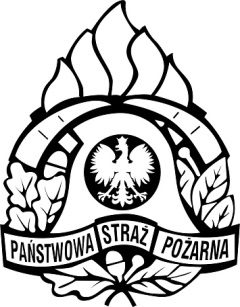 SPECYFIKACJA WARUNKÓW ZAMÓWIENIAZAMAWIAJĄCY:Komenda Wojewódzka Państwowej Straży Pożarnej w PoznaniuZaprasza do złożenia oferty w postępowaniu o udzielenie zamówienia publicznego prowadzonego w trybie przetargu nieograniczonego na dostawy o wartości zamówienia przekraczającej progi unijne, o jakich stanowi art. 3 ustawy z 11 września 2019 r. - Prawo zamówień publicznych (Dz. U. z 2021 r. poz. 1129 z późn. zm.) - pn.„Dostawa samochodu specjalnego z drabiną mechaniczną (SD 40)”Numer sprawy: WT.2370.02.2022Przedmiotowe postępowanie prowadzone jest przy użyciu środków komunikacji elektronicznej. Składanie ofert następuje za pośrednictwem platformy zakupowej dostępnej pod adresem internetowym: https://platformazakupowa.pl/pn/wielkopolska_strazNiniejszą SWZ przedkłada do zatwierdzenia Komisja Przetargowa w następującym składzie:I.Oferta obejmuje dostawę:Oferta obejmuje dostawę:I.1Podać typ i model podwozia:I.1Podać producenta podwozia:I.1Podać rok produkcji podwozia:II.Gwarancja:Gwarancja:II.1Zamawiający wymaga na przedmiot zamówienia minimum: 24 miesięcy gwarancji podstawowej.(wpisać długość okresu gwarancji podstawowej w miesiącach)III.Parametry oceniane:Parametry oceniane:III.1Dodatkowa gwarancja (wpisać 0 lub 12)(wpisać długość okresu gwarancji dodatkowej w miesiącach)III.2Pojazd wyposażony w automatyczny system tłumienia drgań reagujący na wszelkie zmiany obciążenia kosza i przęseł oraz gwałtowne podmuchy wiatruTAK / NIE**Lp.WyszczególnienieCena jednostkowa nettoIlość szt.Wartość nettoStawka VATWartość brutto1.Samochodu specjalnego z drabiną mechaniczną (SD 40)1…… %Lp.Wymagane parametry techniczno-użytkoweWymagane parametry techniczno-użytkowe1Warunki ogólneWarunki ogólne1.1Pojazd musi spełniać wymagania polskich przepisów o ruchu drogowym, z uwzględnieniem wymagań dotyczących pojazdów uprzywilejowanych, zgodnie z ustawą z dnia 20 czerwca 1997 r. „Prawo o ruchu drogowym” (Dz. U. z 2021 r. poz. 450 ze zm.), wraz z przepisami wykonawczymi do ustawy oraz wymagania zawarte w Rozporządzeniu Ministra Infrastruktury z dnia 31 grudnia 2002 r. w sprawie warunków technicznych pojazdów oraz zakresu ich niezbędnego wyposażenia (Dz. U. z 2016 r. poz. 2022 ze zm.). Pojazd musi spełniać wymagania polskich przepisów o ruchu drogowym, z uwzględnieniem wymagań dotyczących pojazdów uprzywilejowanych, zgodnie z ustawą z dnia 20 czerwca 1997 r. „Prawo o ruchu drogowym” (Dz. U. z 2021 r. poz. 450 ze zm.), wraz z przepisami wykonawczymi do ustawy oraz wymagania zawarte w Rozporządzeniu Ministra Infrastruktury z dnia 31 grudnia 2002 r. w sprawie warunków technicznych pojazdów oraz zakresu ich niezbędnego wyposażenia (Dz. U. z 2016 r. poz. 2022 ze zm.). 1.2Pojazd musi spełniać wymagania Rozporządzenia Ministra Spraw Wewnętrznych i Administracji z dnia 20 czerwca 2007 r. w sprawie wykazu wyrobów służących zapewnieniu bezpieczeństwa publicznego lub ochronie zdrowia i życia oraz mienia, a także zasad wydawania dopuszczenia tych wyrobów do użytkowania 
(Dz. U. z 2007 r., Nr 143, poz. 1002, ze zm.). Aktualne świadectwo dopuszczenia wraz ze sprawozdaniem z badań dostarczone najpóźniej w dniu odbioru techniczno-jakościowego przedmiotu zamówienia.  Świadectwo dopuszczenia na pojazd obejmować musi wyposażenie ratownicze zgodne z wymaganiami załącznika nr 6 do „Wytycznych standaryzacji wyposażenia pojazdów pożarniczych i innych środków transportu Państwowej Straży Pożarnej” z dnia 14.04.2011 r. Pojazd musi spełniać wymagania Rozporządzenia Ministra Spraw Wewnętrznych i Administracji z dnia 20 czerwca 2007 r. w sprawie wykazu wyrobów służących zapewnieniu bezpieczeństwa publicznego lub ochronie zdrowia i życia oraz mienia, a także zasad wydawania dopuszczenia tych wyrobów do użytkowania 
(Dz. U. z 2007 r., Nr 143, poz. 1002, ze zm.). Aktualne świadectwo dopuszczenia wraz ze sprawozdaniem z badań dostarczone najpóźniej w dniu odbioru techniczno-jakościowego przedmiotu zamówienia.  Świadectwo dopuszczenia na pojazd obejmować musi wyposażenie ratownicze zgodne z wymaganiami załącznika nr 6 do „Wytycznych standaryzacji wyposażenia pojazdów pożarniczych i innych środków transportu Państwowej Straży Pożarnej” z dnia 14.04.2011 r. 1.3Wyposażenie ratownicze dostarczone z pojazdem, dla którego jest wymagane świadectwo dopuszczenia, musi spełniać wymagania rozporządzenia Ministra Spraw Wewnętrznych i Administracji z dnia 20 czerwca 2007 r. w sprawie wykazu wyrobów służących zapewnieniu bezpieczeństwa publicznego lub ochronie zdrowia i życia oraz mienia, a także zasad wydawania dopuszczenia tych wyrobów do użytkowania (Dz. U. z 2007 r. Nr 143, poz. 1002, ze zm.).Świadectwa dopuszczenia na wyposażenie dostarczone najpóźniej w dniu odbioru techniczno-jakościowego przedmiotu zamówienia.Wyposażenie ratownicze dostarczone z pojazdem, dla którego jest wymagane świadectwo dopuszczenia, musi spełniać wymagania rozporządzenia Ministra Spraw Wewnętrznych i Administracji z dnia 20 czerwca 2007 r. w sprawie wykazu wyrobów służących zapewnieniu bezpieczeństwa publicznego lub ochronie zdrowia i życia oraz mienia, a także zasad wydawania dopuszczenia tych wyrobów do użytkowania (Dz. U. z 2007 r. Nr 143, poz. 1002, ze zm.).Świadectwa dopuszczenia na wyposażenie dostarczone najpóźniej w dniu odbioru techniczno-jakościowego przedmiotu zamówienia.1.4Podwozie pojazdu fabrycznie nowe, rok produkcji nie wcześniej niż 2021 rok. Zabudowa oraz wyposażenie fabrycznie nowe, rok produkcji nie wcześniej niż 2022. Pojazd musi spełniać przepisy norm: PN-EN 14043 „lub równoważna” oraz PN-EN 1846 „lub równoważna”.Podwozie pojazdu fabrycznie nowe, rok produkcji nie wcześniej niż 2021 rok. Zabudowa oraz wyposażenie fabrycznie nowe, rok produkcji nie wcześniej niż 2022. Pojazd musi spełniać przepisy norm: PN-EN 14043 „lub równoważna” oraz PN-EN 1846 „lub równoważna”.1.5Pojazd musi być oznakowany numerami operacyjnymi Państwowej Straży Pożarnej zgodnie z zarządzeniem nr 1 Komendanta Głównego Państwowej Straży Pożarnej z dnia 24 stycznia 2020 r. w sprawie gospodarki transportowej w jednostkach organizacyjnych Państwowej Straży Pożarnej (Dz. Urz. KG PSP z 2020 poz. 3, z 2021 r., poz. 4). Dane dotyczące oznaczenia zostaną przekazane w trakcie realizacji umowy. Pojazd musi być oznakowany numerami operacyjnymi Państwowej Straży Pożarnej zgodnie z zarządzeniem nr 1 Komendanta Głównego Państwowej Straży Pożarnej z dnia 24 stycznia 2020 r. w sprawie gospodarki transportowej w jednostkach organizacyjnych Państwowej Straży Pożarnej (Dz. Urz. KG PSP z 2020 poz. 3, z 2021 r., poz. 4). Dane dotyczące oznaczenia zostaną przekazane w trakcie realizacji umowy. 1.6Na pojeździe należy zamieścić tabliczkę pamiątkową formatu A3. Tabliczkę należy zamieścić na karoserii pojazdu nie można jej zamieszczać na szybach, żaluzjach itp. Dokładne jej umiejscowienie oraz wzór zostanie wskazane przez Zamawiającego po podpisaniu umowy. Tabliczkę należy wykonać na folii samoprzylepnej, odpornej na niekorzystne działanie warunków atmosferycznych. Dodatkowo, Wykonawca przekaże 5 szt. tabliczek umożliwiających samodzielne ich naklejanie. Na pojeździe należy zamieścić tabliczkę pamiątkową formatu A3. Tabliczkę należy zamieścić na karoserii pojazdu nie można jej zamieszczać na szybach, żaluzjach itp. Dokładne jej umiejscowienie oraz wzór zostanie wskazane przez Zamawiającego po podpisaniu umowy. Tabliczkę należy wykonać na folii samoprzylepnej, odpornej na niekorzystne działanie warunków atmosferycznych. Dodatkowo, Wykonawca przekaże 5 szt. tabliczek umożliwiających samodzielne ich naklejanie. 1.7Pojazd musi posiadać oznakowanie odblaskowe konturowe (OOK) pełne zgodnie z zapisami Rozporządzenia Ministra Infrastruktury z dnia 31 grudnia 2002 r. w sprawie warunków technicznych pojazdów oraz zakresu ich niezbędnego wyposażenia (Dz. U. z 2016 r., poz. 2022, ze zm.) oraz wytycznymi regulaminu nr 48 EKG ONZ. Oznakowanie wykonane z taśmy klasy C (tzn. z materiału odblaskowego do oznakowania konturów i pasów) o szerokości min. 50 mm w kolorze czerwonym (boczne żółtym) oznakowanej znakiem homologacji międzynarodowej. Oznakowanie powinno znajdować się możliwie najbliżej poziomych i pionowych krawędzi pojazdu.Pojazd musi posiadać oznakowanie odblaskowe konturowe (OOK) pełne zgodnie z zapisami Rozporządzenia Ministra Infrastruktury z dnia 31 grudnia 2002 r. w sprawie warunków technicznych pojazdów oraz zakresu ich niezbędnego wyposażenia (Dz. U. z 2016 r., poz. 2022, ze zm.) oraz wytycznymi regulaminu nr 48 EKG ONZ. Oznakowanie wykonane z taśmy klasy C (tzn. z materiału odblaskowego do oznakowania konturów i pasów) o szerokości min. 50 mm w kolorze czerwonym (boczne żółtym) oznakowanej znakiem homologacji międzynarodowej. Oznakowanie powinno znajdować się możliwie najbliżej poziomych i pionowych krawędzi pojazdu.1.8Wyrób musi spełniać zasadnicze wymagania w zakresie ochrony zdrowia i bezpieczeństwa zgodnie z wymaganiami określonymi w Rozporządzeniu Ministra Gospodarki z dnia 21 października 2008 r. w sprawie zasadniczych wymagań dla maszyn (Dz. U nr 199, poz. 1228), dyrektywie 2006/42/WE Parlamentu  Europejskiego i Rady z dnia 17 maja 2006 r. w sprawie ujednolicenia przepisów dotyczących maszyn, zmieniająca dyrektywę 95/16/WE. OJ L 157, 26, 9.06.2006 i innych odnoszących się do niej dyrektywa nowego podejścia. Wyrób musi posiadać instrukcję obsługi, pełne oznakowanie (w tym CE), a także podstawowe wyposażenie specjalne i osprzęt, które umożliwią regulację, konserwację i użytkowanie bez stwarzania zagrożeń. Podczas odbioru technicznojakościowego należy przekazać deklarację zgodności WE. Wyrób musi spełniać zasadnicze wymagania w zakresie ochrony zdrowia i bezpieczeństwa zgodnie z wymaganiami określonymi w Rozporządzeniu Ministra Gospodarki z dnia 21 października 2008 r. w sprawie zasadniczych wymagań dla maszyn (Dz. U nr 199, poz. 1228), dyrektywie 2006/42/WE Parlamentu  Europejskiego i Rady z dnia 17 maja 2006 r. w sprawie ujednolicenia przepisów dotyczących maszyn, zmieniająca dyrektywę 95/16/WE. OJ L 157, 26, 9.06.2006 i innych odnoszących się do niej dyrektywa nowego podejścia. Wyrób musi posiadać instrukcję obsługi, pełne oznakowanie (w tym CE), a także podstawowe wyposażenie specjalne i osprzęt, które umożliwią regulację, konserwację i użytkowanie bez stwarzania zagrożeń. Podczas odbioru technicznojakościowego należy przekazać deklarację zgodności WE. 1.9Zmiany adaptacyjne pojazdu, dotyczące montażu wyposażenia, nie mogą powodować utraty ani ograniczać uprawnień wynikających z fabrycznej gwarancji mechanicznej.Zmiany adaptacyjne pojazdu, dotyczące montażu wyposażenia, nie mogą powodować utraty ani ograniczać uprawnień wynikających z fabrycznej gwarancji mechanicznej.1.10Identyfikacja pojazdu i wyposażenia: Podwozie pojazdu powinno być wyposażone w numer identyfikacyjny oraz tabliczkę znamionową, zgodnie z wymaganiami odrębnych przepisów krajowych. Zabudowa pożarnicza oraz urządzenia dodatkowe na stałe związane z pojazdem i inne, w istotny sposób decydujące o bezpieczeństwie, powinny być również oznakowane w sposób pozwalający na ich jednoznaczną identyfikację (podanie przynajmniej następujących danych: pełnej nazwy producenta, typu, numeru seryjnego, roku produkcji). Identyfikacja pojazdu i wyposażenia: Podwozie pojazdu powinno być wyposażone w numer identyfikacyjny oraz tabliczkę znamionową, zgodnie z wymaganiami odrębnych przepisów krajowych. Zabudowa pożarnicza oraz urządzenia dodatkowe na stałe związane z pojazdem i inne, w istotny sposób decydujące o bezpieczeństwie, powinny być również oznakowane w sposób pozwalający na ich jednoznaczną identyfikację (podanie przynajmniej następujących danych: pełnej nazwy producenta, typu, numeru seryjnego, roku produkcji). 1.11Pojazd fabrycznie przystosowany do ruchu prawostronnego (kierownica po lewej stronie). Pojazd fabrycznie przystosowany do ruchu prawostronnego (kierownica po lewej stronie). 2Podwozie z kabinąPodwozie z kabiną2.1Podwozie samochodu wyposażone w silnik o zapłonie samoczynnym spełniającym normy czystości spalin pozwalające na rejestracje pojazdu w dniu odbioru. W przypadku stosowania dodatkowego środka w celu redukcji emisji spalin (np.: AdBlue), nie może nastąpić redukcja momentu obrotowego silnika w przypadku braku tego środka. Moc znamionowa silnika – min. 210 kW. Podwozie samochodu wyposażone w silnik o zapłonie samoczynnym spełniającym normy czystości spalin pozwalające na rejestracje pojazdu w dniu odbioru. W przypadku stosowania dodatkowego środka w celu redukcji emisji spalin (np.: AdBlue), nie może nastąpić redukcja momentu obrotowego silnika w przypadku braku tego środka. Moc znamionowa silnika – min. 210 kW. 2.2Podwozie pojazdu powinno posiadać wzmocnione zawieszenie ze względu na zakładane stałe eksploatacyjne obciążenie pojazdu, dostosowane do masy rzeczywistej pojazdu. Podwozie pojazdu powinno posiadać wzmocnione zawieszenie ze względu na zakładane stałe eksploatacyjne obciążenie pojazdu, dostosowane do masy rzeczywistej pojazdu. 2.3Wymiary pojazdu w pozycji transportowej: wysokość nie większa niż 3800 mm, długość nie większa niż 12000 mm, szerokość nie większa niż 2550 mm. Wymiary pojazdu w pozycji transportowej: wysokość nie większa niż 3800 mm, długość nie większa niż 12000 mm, szerokość nie większa niż 2550 mm. 2.4Masa całkowita kompletnego samochodu gotowego do akcji nie może przekraczać 18000 kg.Masa całkowita kompletnego samochodu gotowego do akcji nie może przekraczać 18000 kg.2.5Skrzynia przekładniowa (skrzynia biegów) automatyczna, półautomatyczna lub mechaniczna z automatycznym sterowaniem zmianą biegów (bez pedału sprzęgła). Skrzynia przekładniowa (skrzynia biegów) automatyczna, półautomatyczna lub mechaniczna z automatycznym sterowaniem zmianą biegów (bez pedału sprzęgła). 2.6Maksymalna prędkość ograniczona do 100km/h. Maksymalna prędkość ograniczona do 100km/h. 2.7Układ napędowy 4x2, most napędowy wyposażony w blokadę mechanizmu różnicowego.Układ napędowy 4x2, most napędowy wyposażony w blokadę mechanizmu różnicowego.2.8Pojazd wyposażony minimum w układ zapobiegający blokowaniu kół podczas hamowania (ABS). Pojazd wyposażony minimum w układ zapobiegający blokowaniu kół podczas hamowania (ABS). 2.9Pojazd wyposażony w szekle do mocowania lin do wyciągania pojazdu, zamontowane po dwie z przodu i tyłu pojazdu. Pojazd wyposażony w linę stalową o średnicy min. 15 mm i długości 10 m z szeklami lub równoważną linę syntetyczną – umieszczone w zabudowie pojazdu. Pojazd wyposażony w szekle do mocowania lin do wyciągania pojazdu, zamontowane po dwie z przodu i tyłu pojazdu. Pojazd wyposażony w linę stalową o średnicy min. 15 mm i długości 10 m z szeklami lub równoważną linę syntetyczną – umieszczone w zabudowie pojazdu. 2.10Pojazd wyposażony w reflektory przeciwmgielne i światła do jazdy dziennej. Pojazd wyposażony w reflektory przeciwmgielne i światła do jazdy dziennej. 2.11Ogumienie szosowe, fabrycznie nowe i nieużywane wyprodukowane nie wcześniej niż w 2021 roku z bieżnikiem dostosowanym do różnych warunków atmosferycznych o nośności dostosowanej do nacisku koła (przy pełnym obciążeniu pojazdu), oraz dostosowane do maksymalnej prędkości pojazdu z pełnym wyposażeniem. Koło zapasowe – pełnowymiarowe dostarczone wraz z pojazdem bez mocowania i miejsca do stałego przewożenia w pojeździe. Opona musi posiadać ten sam bieżnik co opony założone na pojeździe.Ogumienie szosowe, fabrycznie nowe i nieużywane wyprodukowane nie wcześniej niż w 2021 roku z bieżnikiem dostosowanym do różnych warunków atmosferycznych o nośności dostosowanej do nacisku koła (przy pełnym obciążeniu pojazdu), oraz dostosowane do maksymalnej prędkości pojazdu z pełnym wyposażeniem. Koło zapasowe – pełnowymiarowe dostarczone wraz z pojazdem bez mocowania i miejsca do stałego przewożenia w pojeździe. Opona musi posiadać ten sam bieżnik co opony założone na pojeździe.2.12Wylot spalin nie może być skierowany na stanowiska obsługi poszczególnych urządzeń pojazdu oraz pionowo do góry.  Wylot spalin nie może być skierowany na stanowiska obsługi poszczególnych urządzeń pojazdu oraz pionowo do góry.  2.13Pojazd powinien być wyposażony w integralny układ prostowniczy do ładowania akumulatorów z zewnętrznego źródła 230 V, przystosowany do pracy z zamontowanymi akumulatorami o max. prądzie ładowania dostosowanym do pojemności akumulatorów (stopień wykonania min. IP 44, oznakowanie CE) oraz zintegrowane złącze (gniazdo z wtyczką) prądu elektrycznego o napięciu ~ 230 V oraz sprężonego powietrza do uzupełniania układu pneumatycznego samochodu z sieci stacjonarnej, automatycznie odłączające się w momencie uruchamiania pojazdu, umieszczone po lewej stronie pojazdu (w kabinie kierowcy świetlna i dźwiękowa sygnalizacja podłączenia do zewnętrznego źródła). Wtyczka z przewodem elektrycznym i pneumatycznym o długości min. 6 m.Pojazd powinien być wyposażony w integralny układ prostowniczy do ładowania akumulatorów z zewnętrznego źródła 230 V, przystosowany do pracy z zamontowanymi akumulatorami o max. prądzie ładowania dostosowanym do pojemności akumulatorów (stopień wykonania min. IP 44, oznakowanie CE) oraz zintegrowane złącze (gniazdo z wtyczką) prądu elektrycznego o napięciu ~ 230 V oraz sprężonego powietrza do uzupełniania układu pneumatycznego samochodu z sieci stacjonarnej, automatycznie odłączające się w momencie uruchamiania pojazdu, umieszczone po lewej stronie pojazdu (w kabinie kierowcy świetlna i dźwiękowa sygnalizacja podłączenia do zewnętrznego źródła). Wtyczka z przewodem elektrycznym i pneumatycznym o długości min. 6 m.2.14Kabina dwudrzwiowa, jednomodułowa, trzymiejscowa z układem miejsc 1+2 lub 1+1+1 (siedzenia przodem do kierunku jazdy), zapewniająca dostęp do silnika. Kabina wyposażona w: fabryczny układ klimatyzacji, indywidualne oświetlenie nad siedzeniem dowódcy, reflektor ręczny (szperacz) do oświetlenia numerów budynków w technologii LED, niezależny układ ogrzewania i wentylacji umożliwiający ogrzewanie kabiny przy wyłączonym silniku, fotel kierowcy z zawieszeniem pneumatycznym i regulacją obciążenia, wysokości, odległości i pochylenia oparcia, fotele wyposażone w bezwładnościowe pasy bezpieczeństwa i zagłówki, siedzenia pokryte materiałem łatwo zmywalnym, odpornym na rozdarcie i ścieranie, podgrzewane i elektrycznie sterowane lusterka boczne, elektrycznie sterowane szyby w drzwiach, radio samochodowe z gniazdem USB, podwójne gniazdo USB do ładowania 5V min. 2x1,5A,gniazdo zapalniczki 12V/10A. Samochodowy rejestrator wideo zamontowany w taki sposób, aby swoim zasięgiem obejmował drogę przed pojazdem, przewód zasilania podłączony na stałe do instalacji elektrycznej. Parametry i funkcje rejestratora: wyświetlacz LCD o przekątnej minimum 2,7 cale, rozdzielczość nagrywania – minimum Full HD 1080p/30fps, 3 osiowy sensor przeciążeń , odbiornik GPS, automatyczne ustawienie czasu w urządzeniu z pomocą systemu GPS, obsługa kart pamięci micro SD, micro SDHC o pojemności minimum 64 GB,kąt widzenia kamery minimum 150°, nagrywanie w pętli, możliwość robienia zdjęć, automatyczne rozpoczęcie nagrywania wraz z uruchomieniem silnika, wbudowany akumulator, wbudowany głośnik i mikrofon z możliwością wyłączenia  Ukompletowanie: karta micro SD Class 10 o pojemności minimum 64 GB, uchwyt montażowy z przyssawką do szyby,  przewód zasilający z ładowarką samochodową dostosowaną do napięcia zasilania pojazdu. Kabina dwudrzwiowa, jednomodułowa, trzymiejscowa z układem miejsc 1+2 lub 1+1+1 (siedzenia przodem do kierunku jazdy), zapewniająca dostęp do silnika. Kabina wyposażona w: fabryczny układ klimatyzacji, indywidualne oświetlenie nad siedzeniem dowódcy, reflektor ręczny (szperacz) do oświetlenia numerów budynków w technologii LED, niezależny układ ogrzewania i wentylacji umożliwiający ogrzewanie kabiny przy wyłączonym silniku, fotel kierowcy z zawieszeniem pneumatycznym i regulacją obciążenia, wysokości, odległości i pochylenia oparcia, fotele wyposażone w bezwładnościowe pasy bezpieczeństwa i zagłówki, siedzenia pokryte materiałem łatwo zmywalnym, odpornym na rozdarcie i ścieranie, podgrzewane i elektrycznie sterowane lusterka boczne, elektrycznie sterowane szyby w drzwiach, radio samochodowe z gniazdem USB, podwójne gniazdo USB do ładowania 5V min. 2x1,5A,gniazdo zapalniczki 12V/10A. Samochodowy rejestrator wideo zamontowany w taki sposób, aby swoim zasięgiem obejmował drogę przed pojazdem, przewód zasilania podłączony na stałe do instalacji elektrycznej. Parametry i funkcje rejestratora: wyświetlacz LCD o przekątnej minimum 2,7 cale, rozdzielczość nagrywania – minimum Full HD 1080p/30fps, 3 osiowy sensor przeciążeń , odbiornik GPS, automatyczne ustawienie czasu w urządzeniu z pomocą systemu GPS, obsługa kart pamięci micro SD, micro SDHC o pojemności minimum 64 GB,kąt widzenia kamery minimum 150°, nagrywanie w pętli, możliwość robienia zdjęć, automatyczne rozpoczęcie nagrywania wraz z uruchomieniem silnika, wbudowany akumulator, wbudowany głośnik i mikrofon z możliwością wyłączenia  Ukompletowanie: karta micro SD Class 10 o pojemności minimum 64 GB, uchwyt montażowy z przyssawką do szyby,  przewód zasilający z ładowarką samochodową dostosowaną do napięcia zasilania pojazdu. 2.15Dodatkowe urządzenia sterowania i kontroli w kabinie kierowcy, dostępne i widoczne z miejsca kierowcy:  wskaźniki otwarcia skrytek, włącznik i sygnalizacja włączenia przystawki dodatkowego odbioru mocy, wskaźnik wysunięcia podpór, licznik motogodzin pracy przystawki dodatkowego odbioru mocy, wskaźnik temperatury zewnętrznej.  Dodatkowe urządzenia sterowania i kontroli w kabinie kierowcy, dostępne i widoczne z miejsca kierowcy:  wskaźniki otwarcia skrytek, włącznik i sygnalizacja włączenia przystawki dodatkowego odbioru mocy, wskaźnik wysunięcia podpór, licznik motogodzin pracy przystawki dodatkowego odbioru mocy, wskaźnik temperatury zewnętrznej.  2.16W kabinie należy wykonać mocowania do przewożenia wyposażenia osobistego dla 3 osób załogi (kurtki ubrania specjalnego strażaka, hełmy). W przypadku braku miejsca w kabinie, dopuszcza się przewożenie całości lub części wyposażenia osobistego w wysokiej skrytce sprzętowej za kabiną. W kabinie należy wykonać mocowania do przewożenia wyposażenia osobistego dla 3 osób załogi (kurtki ubrania specjalnego strażaka, hełmy). W przypadku braku miejsca w kabinie, dopuszcza się przewożenie całości lub części wyposażenia osobistego w wysokiej skrytce sprzętowej za kabiną. 2.17Instalacja elektryczna wyposażona w główny wyłącznik prądu, niepowodujący odłączenia urządzeń, które wymagają stałego zasilania (np. ładowarki latarek, radiotelefonów). Zabezpieczenie przed nadmiernym rozładowaniem akumulatorów.  Instalacja elektryczna wyposażona w główny wyłącznik prądu, niepowodujący odłączenia urządzeń, które wymagają stałego zasilania (np. ładowarki latarek, radiotelefonów). Zabezpieczenie przed nadmiernym rozładowaniem akumulatorów.  2.18Pojazd wyposażony w sygnalizację świetlną i dźwiękową włączonego biegu wstecznego. Sygnalizacja świetlna – reflektor cofania w technologii LED o wydajności minimum 800 lumenów.Pojazd wyposażony w sygnalizację świetlną i dźwiękową włączonego biegu wstecznego. Sygnalizacja świetlna – reflektor cofania w technologii LED o wydajności minimum 800 lumenów.2.19Pojazd powinien być wyposażony w kamerę monitorującą strefę „martwą” (niewidoczną dla kierowcy) z tyłu pojazdu. Kamera powinna być przystosowana do pracy w każdych warunkach atmosferycznych mogących wystąpić na terenie Polski oraz posiadać osłonę minimalizującą możliwość uszkodzeń mechanicznych. Monitor przekazujący obraz zamontowany w kabinie kierowcy. Kamera włączająca się automatycznie podczas włączenia biegu wstecznego. Dodatkowo musi istnieć możliwość włączenia kamery przez kierowcę w dowolnym momencie.  Pojazd powinien być wyposażony w kamerę monitorującą strefę „martwą” (niewidoczną dla kierowcy) z tyłu pojazdu. Kamera powinna być przystosowana do pracy w każdych warunkach atmosferycznych mogących wystąpić na terenie Polski oraz posiadać osłonę minimalizującą możliwość uszkodzeń mechanicznych. Monitor przekazujący obraz zamontowany w kabinie kierowcy. Kamera włączająca się automatycznie podczas włączenia biegu wstecznego. Dodatkowo musi istnieć możliwość włączenia kamery przez kierowcę w dowolnym momencie.  2.20Urządzenia sygnalizacyjno-ostrzegawcze świetlne i dźwiękowe pojazdu uprzywilejowanego: trzy lampy błyskowe 3600 – w technologii LED niebieskie, dwie na kabinie pojazdu i jedna z tyłu pojazdu, tylna lampa z możliwością wyłączenia w przypadku jazdy w kolumnie, dwie dodatkowe lampy sygnalizacyjne kierunkowe niebieskie w technologii LED, wysyłające sygnał błyskowy z przodu pojazdu, zamontowane w masce pojazdu, po dwie dodatkowe lampy sygnalizacyjne niebieskie w technologii LED zamontowane na każdym boku pojazdu, urządzenie dźwiękowe (min. 3 modulowane tony zmieniane przyciskiem sygnału w kierownicy), wyposażone w funkcję megafonu, dwa neodymowe głośniki kompaktowe o mocy min. 100 W, przystosowane fabrycznie do montażu zewnętrznego, zamontowane na przednim zderzaku pojazdu w sposób gwarantujący rozchodzenie się sygnału do przodu wzdłuż osi wzdłużnej pojazdu, dopasowane impedancyjnie do wzmacniacza celem uzyskania maksymalnej efektywności i bezpieczeństwa; instalacja głośników zabezpieczona przed uszkodzeniem i czynnikami atmosferycznymi, poziom ekwiwalentny ciśnienia akustycznego generowanego przez urządzenie, mierzony całkującym miernikiem poziomu dźwięku wg. krzywej korekcyjnej „A” w odległości 7 metrów przed pojazdem, na wysokości 1 metra od poziomu powierzchni, na której stoi pojazd musi wynosić min 115 dB(A) dla każdego rodzaju dźwięku. poziom ekwiwalentny ciśnienia akustycznego generowanego przez urządzenie, mierzony całkującym miernikiem poziomu dźwięku wg. krzywej korekcyjnej „A” w kabinie pojazdu, przy włączonej sygnalizacji dźwiękowej nie może przekraczać 85 dB(A) dla każdego rodzaju dźwięku (dotyczy wszystkich rodzajów sygnałów z wyłączeniem „AIR-HORN”). dodatkowy sygnał typu „AIR-HORN”, pneumatyczny o natężeniu dźwięku min. 115 dB, włączany włącznikiem łatwo dostępnym dla kierowcy oraz dowódcy (dopuszcza się zamontowanie dwóch niezależnych włączników sygnału pneumatycznego, jednego w pobliżu kierowcy, drugiego – dowódcy), oraz w głównym stanowisku sterowania celem nadania dla ratowników sygnału o zagrożeniu. Całość oświetlenia pojazdu uprzywilejowanego zgodna z ECE R65 class 2.Wszystkie lampy ostrzegawcze zabezpieczone osłonami chroniącymi przed ewentualnymi uszkodzeniami mechanicznymi wykonanymi z materiałów antykorozyjnych lub zastosowanie odpowiednio wytrzymałych na uderzenia kloszy/obudów lamp – np. z poliwęglanu. Klosze lamp w kolorze transparentnym białym lub transparentnym niebieskim. Urządzenia sygnalizacyjno-ostrzegawcze świetlne i dźwiękowe pojazdu uprzywilejowanego: trzy lampy błyskowe 3600 – w technologii LED niebieskie, dwie na kabinie pojazdu i jedna z tyłu pojazdu, tylna lampa z możliwością wyłączenia w przypadku jazdy w kolumnie, dwie dodatkowe lampy sygnalizacyjne kierunkowe niebieskie w technologii LED, wysyłające sygnał błyskowy z przodu pojazdu, zamontowane w masce pojazdu, po dwie dodatkowe lampy sygnalizacyjne niebieskie w technologii LED zamontowane na każdym boku pojazdu, urządzenie dźwiękowe (min. 3 modulowane tony zmieniane przyciskiem sygnału w kierownicy), wyposażone w funkcję megafonu, dwa neodymowe głośniki kompaktowe o mocy min. 100 W, przystosowane fabrycznie do montażu zewnętrznego, zamontowane na przednim zderzaku pojazdu w sposób gwarantujący rozchodzenie się sygnału do przodu wzdłuż osi wzdłużnej pojazdu, dopasowane impedancyjnie do wzmacniacza celem uzyskania maksymalnej efektywności i bezpieczeństwa; instalacja głośników zabezpieczona przed uszkodzeniem i czynnikami atmosferycznymi, poziom ekwiwalentny ciśnienia akustycznego generowanego przez urządzenie, mierzony całkującym miernikiem poziomu dźwięku wg. krzywej korekcyjnej „A” w odległości 7 metrów przed pojazdem, na wysokości 1 metra od poziomu powierzchni, na której stoi pojazd musi wynosić min 115 dB(A) dla każdego rodzaju dźwięku. poziom ekwiwalentny ciśnienia akustycznego generowanego przez urządzenie, mierzony całkującym miernikiem poziomu dźwięku wg. krzywej korekcyjnej „A” w kabinie pojazdu, przy włączonej sygnalizacji dźwiękowej nie może przekraczać 85 dB(A) dla każdego rodzaju dźwięku (dotyczy wszystkich rodzajów sygnałów z wyłączeniem „AIR-HORN”). dodatkowy sygnał typu „AIR-HORN”, pneumatyczny o natężeniu dźwięku min. 115 dB, włączany włącznikiem łatwo dostępnym dla kierowcy oraz dowódcy (dopuszcza się zamontowanie dwóch niezależnych włączników sygnału pneumatycznego, jednego w pobliżu kierowcy, drugiego – dowódcy), oraz w głównym stanowisku sterowania celem nadania dla ratowników sygnału o zagrożeniu. Całość oświetlenia pojazdu uprzywilejowanego zgodna z ECE R65 class 2.Wszystkie lampy ostrzegawcze zabezpieczone osłonami chroniącymi przed ewentualnymi uszkodzeniami mechanicznymi wykonanymi z materiałów antykorozyjnych lub zastosowanie odpowiednio wytrzymałych na uderzenia kloszy/obudów lamp – np. z poliwęglanu. Klosze lamp w kolorze transparentnym białym lub transparentnym niebieskim. 2.21W kabinie kierowcy zamontowany radiotelefon przewoźny spełniający minimalne wymagania techniczno-funkcjonalne określone w załączniku nr 2 do instrukcji stanowiącej załącznik do Rozkazu Nr 4 Komendanta Głównego Państwowej Straży Pożarnej z dnia 9 czerwca 2009 r. w sprawie wprowadzenia nowych zasad organizacji łączności w sieciach radiowych UKF Państwowej Straży Pożarnej (Dz. Urz. KG PSP Nr 1 z 2009 r., poz. 16), dopuszczony do stosowania w sieci PSP w zakresie częstotliwości VHF 136-174 MHz. Parametry szczególne:Modulacje 11K0F3E, 7K60FXD, 7K60FXE, moc 1-25 W, odstęp międzykanałowy minimum 12,5 kHz, nie mniej niż 512 kanałów. Alfanumeryczny 14-znakowy wyświetlacz LCD. Możliwość prezentowania nazwy korespondenta na wyświetlaczu w trybie łączności cyfrowej. Ochrona radiotelefonu i zestawu do zdalnego sterowania przed pyłem i wodą minimum IP54, normy MIL-STD-810 C/D/E/F „lub równoważnej”. Mikrofon z klawiaturą DTMF. Wbudowany odbiornik GPS i zamontowana zewnętrzna antena na podszybiu kabiny kierowcy. Na stanowisku głównego operatora drabiny zainstalowany głośnik oraz mikrofon, umożliwiający prowadzenie korespondencji za pomocą radiotelefonu zainstalowanego w kabinie kierowcy. Antena 1/4 fali, zysk anteny min 2,15 dBi, dostosowana do rodzaju zabudowy – metalowa/kompozytowa, umieszczona na dachu pojazdu/kabiny kierowcy przystosowana i dostrojona do pracy w paśmie 149 MHz, wykres z pomiaru współczynnika fali stojącej (WFS) wykonanego po montażu anteny. Współczynnik fali stojącej kanału ogólnopolskiego PSP (B028) dla wykonanej instalacji antenowej nie większy niż 1,1. Każda w ten sposób wykonana instalacja antenowa musi posiadać wydruk z pomiaru potwierdzający w/w współczynnik dla danej instalacji. Zamawiający zastrzega sobie możliwość wybiórczej weryfikacji parametrów wykonanej instalacji na etapie odbioru. Zasilanie radiotelefonu zabezpieczone oddzielnym bezpiecznikiem umieszczonym w miejscu łatwo dostępnym. Zasilanie radiotelefonu poprzez  reduktor napięcia 24/12V. Miejsce montażu radiotelefonu wraz z osprzętem należy uzgodnić z zamawiającym w trakcie realizacji zamówienia. Wszystkie podzespoły zestawu jednego producenta lub równoważne zaakceptowane przez producenta oferowanego radiotelefonu z wyjątkiem anteny i modułu łączności zainstalowanego na stanowisku głównego operatora drabiny.Ukompletowanie zestawu:- 	zespół N/O,- 	podstawa montażowa,- 	mikrofon z klawiaturą DTMF,- 	antena 1/4 fali,- 	odbiornik GPS dedykowany do zespołu N/O,- 	kabel zasilania DC umożliwiający montaż,- 	zestaw do zdalnego sterowania radiotelefonu z panelu przedniego z odległości min. 5 m,- 	moduł łączności na stanowisku głównego operatora drabiny,- 	wykres z pomiaru współczynnika fali stojącej zainstalowanej anteny dostarczony w dniu odbioru techniczno-jakościowego pojazdu,- 	komplet dokumentacji montażowej i obsługowej w języku polskim dla użytkownika radiotelefonu,-	zestaw do programowania radiotelefonu – odpowiedni przewód i oprogramowanie z licencją przeznczone do danego zaoferowanego typu radiotelefonu.  W kabinie kierowcy zamontowany radiotelefon przewoźny spełniający minimalne wymagania techniczno-funkcjonalne określone w załączniku nr 2 do instrukcji stanowiącej załącznik do Rozkazu Nr 4 Komendanta Głównego Państwowej Straży Pożarnej z dnia 9 czerwca 2009 r. w sprawie wprowadzenia nowych zasad organizacji łączności w sieciach radiowych UKF Państwowej Straży Pożarnej (Dz. Urz. KG PSP Nr 1 z 2009 r., poz. 16), dopuszczony do stosowania w sieci PSP w zakresie częstotliwości VHF 136-174 MHz. Parametry szczególne:Modulacje 11K0F3E, 7K60FXD, 7K60FXE, moc 1-25 W, odstęp międzykanałowy minimum 12,5 kHz, nie mniej niż 512 kanałów. Alfanumeryczny 14-znakowy wyświetlacz LCD. Możliwość prezentowania nazwy korespondenta na wyświetlaczu w trybie łączności cyfrowej. Ochrona radiotelefonu i zestawu do zdalnego sterowania przed pyłem i wodą minimum IP54, normy MIL-STD-810 C/D/E/F „lub równoważnej”. Mikrofon z klawiaturą DTMF. Wbudowany odbiornik GPS i zamontowana zewnętrzna antena na podszybiu kabiny kierowcy. Na stanowisku głównego operatora drabiny zainstalowany głośnik oraz mikrofon, umożliwiający prowadzenie korespondencji za pomocą radiotelefonu zainstalowanego w kabinie kierowcy. Antena 1/4 fali, zysk anteny min 2,15 dBi, dostosowana do rodzaju zabudowy – metalowa/kompozytowa, umieszczona na dachu pojazdu/kabiny kierowcy przystosowana i dostrojona do pracy w paśmie 149 MHz, wykres z pomiaru współczynnika fali stojącej (WFS) wykonanego po montażu anteny. Współczynnik fali stojącej kanału ogólnopolskiego PSP (B028) dla wykonanej instalacji antenowej nie większy niż 1,1. Każda w ten sposób wykonana instalacja antenowa musi posiadać wydruk z pomiaru potwierdzający w/w współczynnik dla danej instalacji. Zamawiający zastrzega sobie możliwość wybiórczej weryfikacji parametrów wykonanej instalacji na etapie odbioru. Zasilanie radiotelefonu zabezpieczone oddzielnym bezpiecznikiem umieszczonym w miejscu łatwo dostępnym. Zasilanie radiotelefonu poprzez  reduktor napięcia 24/12V. Miejsce montażu radiotelefonu wraz z osprzętem należy uzgodnić z zamawiającym w trakcie realizacji zamówienia. Wszystkie podzespoły zestawu jednego producenta lub równoważne zaakceptowane przez producenta oferowanego radiotelefonu z wyjątkiem anteny i modułu łączności zainstalowanego na stanowisku głównego operatora drabiny.Ukompletowanie zestawu:- 	zespół N/O,- 	podstawa montażowa,- 	mikrofon z klawiaturą DTMF,- 	antena 1/4 fali,- 	odbiornik GPS dedykowany do zespołu N/O,- 	kabel zasilania DC umożliwiający montaż,- 	zestaw do zdalnego sterowania radiotelefonu z panelu przedniego z odległości min. 5 m,- 	moduł łączności na stanowisku głównego operatora drabiny,- 	wykres z pomiaru współczynnika fali stojącej zainstalowanej anteny dostarczony w dniu odbioru techniczno-jakościowego pojazdu,- 	komplet dokumentacji montażowej i obsługowej w języku polskim dla użytkownika radiotelefonu,-	zestaw do programowania radiotelefonu – odpowiedni przewód i oprogramowanie z licencją przeznczone do danego zaoferowanego typu radiotelefonu.  2.22W kabinie kierowcy 3 kpl. radiotelefonów przenośnych spełniających minimalne wymagania techniczno-funkcjonalne określone w załączniku nr 3 do instrukcji stanowiącej załącznik do Rozkazu Nr 4 Komendanta Głównego Państwowej Straży Pożarnej z dnia 9 czerwca 2009 r. w sprawie wprowadzenia nowych zasad organizacji łączności w sieciach radiowych UKF Państwowej Straży Pożarnej (Dz. Urz. KG PSP Nr 1 z 2009 r., poz. 16), dopuszczony do stosowania w sieci PSP w zakresie częstotliwości VHF 136-174 MHz. Parametry szczególne: Modulacje 11K0F3E, 7K60FXD, 7K60FXE, moc 1-5 W, odstęp międzykanałowy minimum 12,5 kHz, nie mniej niż 512 kanałów. Odbiornik GPS wbudowany w radiotelefon. Alfanumeryczny 14-znakowy wyświetlacz LCD. Możliwość prezentowania nazwy korespondenta na wyświetlaczu w trybie łączności cyfrowej. Pełna klawiatura DTMF. Ochrona radiotelefonu przed pyłem i wodą minimum IP67, normy MIL-STD-810 C/D/E/F „lub równoważnej”. Mikrofonogłośnik w wykonaniu minimum IP-57. Akumulator Li-Ion min. 1950 mAh. Dedykowana samochodowa ładowarka jednopozycyjna, zasilana z instalacji elektrycznej pojazdu o napięciu zasilania minimum 11 V prądu stałego, zapewniającą: sygnalizację cyklu pracy, ładowanie bez odpinania akumulatora od radiotelefonu. Dopuszcza się zastosowanie ładowarek jako mocowań przy zabezpieczeniu radiotelefonów przed przemieszczaniem. Miejsce montażu ładowarek należy uzgodnić z zamawiającym w trakcie realizacji zamówienia. Ładowarki zabezpieczone oddzielnym bezpiecznikiem łatwo dostępnym, umiejscowionym na zewnątrz przy ładowarkach. Wszystkie podzespoły zestawu jednego producenta lub równoważne zaakceptowane przez producenta oferowanego radiotelefonu z wyjątkiem ładowarek samochodowych.Ukompletowanie zestawu:- 	zespół N/O – 1 szt.,- 	akumulator Litowo-Jonowy minimum 1950 mAh (dedykowane przez producenta zespołu N/O) – 2 szt.,- 	antena – zakres częstotliwości pracy 147 - 160 MHz, długość min. 15 cm – 1 szt.,- 	mikrofonogłośnik w wykonaniu minimum IP-57 – 1 szt.,- 	klips do pasa (szerokość pasa 50 mm) – 1 szt.,- 	ładowarka stacjonarna – 1 szt.,- 	specjalizowana ładowarka przewoźna dedykowana do montażu w pojeździe o napięciu zasilania minimum 11 V prądu stałego – 1 szt.,- 	komplet dokumentacji montażowej i obsługowej w języku polskim dla użytkownika radiotelefonu nasobnego.Radiotelefony powinny być zaprogramowane zgodnie z dostarczoną po podpisaniu umowy obsadą kanałową. Wszystkie radiotelefony zamontowane w uchwytach / gniazdach / ładowarkach z zabezpieczeniem uniemożliwiającym samoczynne wypięcie.-	zestaw do programowania radiotelefonu: odpowiedni przewód i oprogramowanie z licencją przeznczone do danego zaoferowanego typu radiotelefonu.W kabinie kierowcy 3 kpl. radiotelefonów przenośnych spełniających minimalne wymagania techniczno-funkcjonalne określone w załączniku nr 3 do instrukcji stanowiącej załącznik do Rozkazu Nr 4 Komendanta Głównego Państwowej Straży Pożarnej z dnia 9 czerwca 2009 r. w sprawie wprowadzenia nowych zasad organizacji łączności w sieciach radiowych UKF Państwowej Straży Pożarnej (Dz. Urz. KG PSP Nr 1 z 2009 r., poz. 16), dopuszczony do stosowania w sieci PSP w zakresie częstotliwości VHF 136-174 MHz. Parametry szczególne: Modulacje 11K0F3E, 7K60FXD, 7K60FXE, moc 1-5 W, odstęp międzykanałowy minimum 12,5 kHz, nie mniej niż 512 kanałów. Odbiornik GPS wbudowany w radiotelefon. Alfanumeryczny 14-znakowy wyświetlacz LCD. Możliwość prezentowania nazwy korespondenta na wyświetlaczu w trybie łączności cyfrowej. Pełna klawiatura DTMF. Ochrona radiotelefonu przed pyłem i wodą minimum IP67, normy MIL-STD-810 C/D/E/F „lub równoważnej”. Mikrofonogłośnik w wykonaniu minimum IP-57. Akumulator Li-Ion min. 1950 mAh. Dedykowana samochodowa ładowarka jednopozycyjna, zasilana z instalacji elektrycznej pojazdu o napięciu zasilania minimum 11 V prądu stałego, zapewniającą: sygnalizację cyklu pracy, ładowanie bez odpinania akumulatora od radiotelefonu. Dopuszcza się zastosowanie ładowarek jako mocowań przy zabezpieczeniu radiotelefonów przed przemieszczaniem. Miejsce montażu ładowarek należy uzgodnić z zamawiającym w trakcie realizacji zamówienia. Ładowarki zabezpieczone oddzielnym bezpiecznikiem łatwo dostępnym, umiejscowionym na zewnątrz przy ładowarkach. Wszystkie podzespoły zestawu jednego producenta lub równoważne zaakceptowane przez producenta oferowanego radiotelefonu z wyjątkiem ładowarek samochodowych.Ukompletowanie zestawu:- 	zespół N/O – 1 szt.,- 	akumulator Litowo-Jonowy minimum 1950 mAh (dedykowane przez producenta zespołu N/O) – 2 szt.,- 	antena – zakres częstotliwości pracy 147 - 160 MHz, długość min. 15 cm – 1 szt.,- 	mikrofonogłośnik w wykonaniu minimum IP-57 – 1 szt.,- 	klips do pasa (szerokość pasa 50 mm) – 1 szt.,- 	ładowarka stacjonarna – 1 szt.,- 	specjalizowana ładowarka przewoźna dedykowana do montażu w pojeździe o napięciu zasilania minimum 11 V prądu stałego – 1 szt.,- 	komplet dokumentacji montażowej i obsługowej w języku polskim dla użytkownika radiotelefonu nasobnego.Radiotelefony powinny być zaprogramowane zgodnie z dostarczoną po podpisaniu umowy obsadą kanałową. Wszystkie radiotelefony zamontowane w uchwytach / gniazdach / ładowarkach z zabezpieczeniem uniemożliwiającym samoczynne wypięcie.-	zestaw do programowania radiotelefonu: odpowiedni przewód i oprogramowanie z licencją przeznczone do danego zaoferowanego typu radiotelefonu.2.23W kabinie kierowcy należy zamontować system umożliwiający automatyczną lokalizację pojazdów. W skład systemu powinny wchodzić co najmniej: Terminal mobilny spełniający jako minimalne następujące wymagania:obudowa wzmocniona, odporność na wstrząsy, upadki, wibracje zgodnie z normą MIL-STD-810G „lub równoważną”;szczelność, ochrona przed zapyleniem min. IP65, zgodnie z normą MIL-STD-810G „lub równoważną”;procesor czterordzeniowy osiągający w teście Passmark CPU Mark wynik min.:  3400 punktów (ze względu na to, że wybrany test jest testem dynamicznym, zamawiający wyznacza moment czasowy w którym następuje określenie wyników testu na dzień publikacji ogłoszenia o zamówieniu w Dzienniku Urzędowym Unii Europejskiej. Taki wynik zaproponowanego procesora musi znajdować się na stronie https://www.cpubenchmark.net/cpu_list.php w tym właśnie dniu. Zamawiający w celu jednoznaczności tych wyników na swojej stronie internetowej umieści wydruk strony z testami z tego dnia). W przypadku użycia przez wykonawcę innych testów wydajności Zamawiający zastrzega sobie, iż w celu sprawdzenia poprawności przeprowadzenia testów oferent musi dostarczyć zamawiającemu oprogramowanie testujące, oba równoważne porównywalne zestawy oraz dokładny opis użytych testów wraz z wynikami w celu ich sprawdzenia w terminie nie dłuższym niż 3 dni od otrzymania zawiadomienia od zamawiającego);pamięć RAM min. 4 GB;wyświetlacz dotykowy o natywnej rozdzielczości min. 1920x1200, matowy, IPS LED, jasność 800 NIT, 16,7 mln kolorów, przekątna ekranu min. 10 cali;wbudowany mikrofon z redukcją szumów;wbudowane głośniki x 2;dysk SSD min. 128 GB;bateria umożliwiająca pracę poza stacją dokującą przez co najmniej 8 godzin, bez konieczności ładowania lub jej wymiany. Możliwość zastosowania rozszerzonej baterii umożliwiającej 16 godzin pracy;komunikacja: moduł 4G (LTE, HSPA+, GSM/GPRS/EGDE), slot na kartę SIM operatora komórkowego; WiFi 802.11 a/b/g/n/ac; bluetooth, GPS;złącza: 2 x USB 3.0, 1 x microHDMI, 1 x RS232/Ethernet realizowane w funkcji stacji dokującej, wyjście słuchawkowe, slot microSD;kamera przednia 2 MP, kamera tylna min. 8 MP;system operacyjny w wersji 64bit, w najnowszej stabilnej wersji w języku polskim, preinstalowany przez producenta sprzętu lub dostarczony na nośniku. System operacyjny umożliwiający dołączenie do usługi katalogowej zgodnej ze standardem LDAP opisanym przez RFC4510, który zawiera 4511-4519 oraz wspiera RFC2696, 2247, 2589, 2789, 2831, 2891. Zamawiający wykorzystuje usługi katalogowe oparte o Active Directory;zainstalowany w pojeździe poprzez stację dokującą przystosowaną do zasilania z instalacji pojazdu na uchwycie montażowym z obrotową głowicą. Stacja dokująca powinna zapewniać ochronę fizyczną sprzętu przez zabezpieczenie zamkiem otwieranym kluczem. Stacja powinna posiadać zasilanie z akumulatora samochodu, aby doładowywać terminal mobilny. Stacja odporna na wibracje zgodnie ze standardem MIL STD 810G.Moduł GPS:obudowa zapewniająca szczelność, ochronę przed zapyleniem min. IP41;wewnętrzne anteny GPS i GSM, podłączona zewnętrzna antena GPS;zasilanie z instalacji samochodu + wewnętrzna bateria;obsługiwane technologie GPS: GPS, GLONASS, GALILEO, BEIDOU, SBAS, QZSS, DGPS, AGPS, dokładność: < 3 m, obsługa protokołu NMEA 183;obsługiwane technologie GSM: Quad-band 900/1800 MHz; 850/1900 MHz, GPRS Multi-Slot Class 12 (up to 240 kbps), GPRS Mobile Station Class B, SMS, Dual SIM;komunikacja i możliwość programowania poprzez bluetooth, obsługa OBDII dongle;bezpośrednia lub z użyciem innych urządzeń komunikacja z szyną CAN samochodu umożliwiająca co najmniej odczyt następujących parametrów samochodu: obroty silnika, temperatura silnika, zużycie paliwa, otwarcie drzwi, poziom paliwa, prędkość pojazdu.Moduł GPS zamontowany w samochodzie pod maską lub innym niewidocznym miejscu w sposób umożliwiający łatwe, bez używania narzędzi włożenie / wymianę karty SIM, kompatybilny z systemem wykorzystywanym na dzień odbioru przez Użytkownika.W kabinie kierowcy należy zamontować system umożliwiający automatyczną lokalizację pojazdów. W skład systemu powinny wchodzić co najmniej: Terminal mobilny spełniający jako minimalne następujące wymagania:obudowa wzmocniona, odporność na wstrząsy, upadki, wibracje zgodnie z normą MIL-STD-810G „lub równoważną”;szczelność, ochrona przed zapyleniem min. IP65, zgodnie z normą MIL-STD-810G „lub równoważną”;procesor czterordzeniowy osiągający w teście Passmark CPU Mark wynik min.:  3400 punktów (ze względu na to, że wybrany test jest testem dynamicznym, zamawiający wyznacza moment czasowy w którym następuje określenie wyników testu na dzień publikacji ogłoszenia o zamówieniu w Dzienniku Urzędowym Unii Europejskiej. Taki wynik zaproponowanego procesora musi znajdować się na stronie https://www.cpubenchmark.net/cpu_list.php w tym właśnie dniu. Zamawiający w celu jednoznaczności tych wyników na swojej stronie internetowej umieści wydruk strony z testami z tego dnia). W przypadku użycia przez wykonawcę innych testów wydajności Zamawiający zastrzega sobie, iż w celu sprawdzenia poprawności przeprowadzenia testów oferent musi dostarczyć zamawiającemu oprogramowanie testujące, oba równoważne porównywalne zestawy oraz dokładny opis użytych testów wraz z wynikami w celu ich sprawdzenia w terminie nie dłuższym niż 3 dni od otrzymania zawiadomienia od zamawiającego);pamięć RAM min. 4 GB;wyświetlacz dotykowy o natywnej rozdzielczości min. 1920x1200, matowy, IPS LED, jasność 800 NIT, 16,7 mln kolorów, przekątna ekranu min. 10 cali;wbudowany mikrofon z redukcją szumów;wbudowane głośniki x 2;dysk SSD min. 128 GB;bateria umożliwiająca pracę poza stacją dokującą przez co najmniej 8 godzin, bez konieczności ładowania lub jej wymiany. Możliwość zastosowania rozszerzonej baterii umożliwiającej 16 godzin pracy;komunikacja: moduł 4G (LTE, HSPA+, GSM/GPRS/EGDE), slot na kartę SIM operatora komórkowego; WiFi 802.11 a/b/g/n/ac; bluetooth, GPS;złącza: 2 x USB 3.0, 1 x microHDMI, 1 x RS232/Ethernet realizowane w funkcji stacji dokującej, wyjście słuchawkowe, slot microSD;kamera przednia 2 MP, kamera tylna min. 8 MP;system operacyjny w wersji 64bit, w najnowszej stabilnej wersji w języku polskim, preinstalowany przez producenta sprzętu lub dostarczony na nośniku. System operacyjny umożliwiający dołączenie do usługi katalogowej zgodnej ze standardem LDAP opisanym przez RFC4510, który zawiera 4511-4519 oraz wspiera RFC2696, 2247, 2589, 2789, 2831, 2891. Zamawiający wykorzystuje usługi katalogowe oparte o Active Directory;zainstalowany w pojeździe poprzez stację dokującą przystosowaną do zasilania z instalacji pojazdu na uchwycie montażowym z obrotową głowicą. Stacja dokująca powinna zapewniać ochronę fizyczną sprzętu przez zabezpieczenie zamkiem otwieranym kluczem. Stacja powinna posiadać zasilanie z akumulatora samochodu, aby doładowywać terminal mobilny. Stacja odporna na wibracje zgodnie ze standardem MIL STD 810G.Moduł GPS:obudowa zapewniająca szczelność, ochronę przed zapyleniem min. IP41;wewnętrzne anteny GPS i GSM, podłączona zewnętrzna antena GPS;zasilanie z instalacji samochodu + wewnętrzna bateria;obsługiwane technologie GPS: GPS, GLONASS, GALILEO, BEIDOU, SBAS, QZSS, DGPS, AGPS, dokładność: < 3 m, obsługa protokołu NMEA 183;obsługiwane technologie GSM: Quad-band 900/1800 MHz; 850/1900 MHz, GPRS Multi-Slot Class 12 (up to 240 kbps), GPRS Mobile Station Class B, SMS, Dual SIM;komunikacja i możliwość programowania poprzez bluetooth, obsługa OBDII dongle;bezpośrednia lub z użyciem innych urządzeń komunikacja z szyną CAN samochodu umożliwiająca co najmniej odczyt następujących parametrów samochodu: obroty silnika, temperatura silnika, zużycie paliwa, otwarcie drzwi, poziom paliwa, prędkość pojazdu.Moduł GPS zamontowany w samochodzie pod maską lub innym niewidocznym miejscu w sposób umożliwiający łatwe, bez używania narzędzi włożenie / wymianę karty SIM, kompatybilny z systemem wykorzystywanym na dzień odbioru przez Użytkownika.2.24W kabinie kierowcy trzy komplety latarek akumulatorowych wraz z zamontowanymi na stałe ładowarkami zasilanymi z instalacji pojazdu. Latarki w wykonaniu udaroodpornym, przeznaczone do pracy w strefie zagrożonej wybuchem strefa I, min IP 65, źródło światła LED o mocy min 170 lumenów. Latarki kątowe 
z możliwością łatwego przymocowania do ubrania specjalnego. Latarki powinny posiadać 3 tryby pracy: 100% mocy, 30% mocy i tryb pulsujący, czas pracy przy pełnej mocy diody – min. 3 godz., w trybie niskiej mocy – min. 10 godz. Dodatkowo do latarek należy zapewnić ładowarki sieciowe – 3 kpl.  W kabinie kierowcy trzy komplety latarek akumulatorowych wraz z zamontowanymi na stałe ładowarkami zasilanymi z instalacji pojazdu. Latarki w wykonaniu udaroodpornym, przeznaczone do pracy w strefie zagrożonej wybuchem strefa I, min IP 65, źródło światła LED o mocy min 170 lumenów. Latarki kątowe 
z możliwością łatwego przymocowania do ubrania specjalnego. Latarki powinny posiadać 3 tryby pracy: 100% mocy, 30% mocy i tryb pulsujący, czas pracy przy pełnej mocy diody – min. 3 godz., w trybie niskiej mocy – min. 10 godz. Dodatkowo do latarek należy zapewnić ładowarki sieciowe – 3 kpl.  2.25Instalację elektryczną pojazdu należy wyposażyć dodatkowo w przetwornicę napięcia 24/12 V o dopuszczalnym ciągłym prądzie obciążenia min. 20A, umożliwiającą zasilanie urządzeń o znamionowym napięciu pracy 12 V. W kabinie załogi należy zainstalować 3 dodatkowe gniazda typu „zapalniczka” 12V.  Instalację elektryczną pojazdu należy wyposażyć dodatkowo w przetwornicę napięcia 24/12 V o dopuszczalnym ciągłym prądzie obciążenia min. 20A, umożliwiającą zasilanie urządzeń o znamionowym napięciu pracy 12 V. W kabinie załogi należy zainstalować 3 dodatkowe gniazda typu „zapalniczka” 12V.  2.26Kolor:  błotniki i zderzaki: białe RAL 9010,kabina i zabudowa pożarnicza: RAL 3000,elementy podwozia: czarne lub szare,żaluzje naturalne aluminiowe lub powlekane proszkowo o podobnej barwie kolorystycznej.Kolor:  błotniki i zderzaki: białe RAL 9010,kabina i zabudowa pożarnicza: RAL 3000,elementy podwozia: czarne lub szare,żaluzje naturalne aluminiowe lub powlekane proszkowo o podobnej barwie kolorystycznej.2.27Wszelkie funkcje wszystkich układów i urządzeń pojazdu muszą zachować swoje właściwości pracy w temperaturze -25 0C  do +35 0C. Wszelkie funkcje wszystkich układów i urządzeń pojazdu muszą zachować swoje właściwości pracy w temperaturze -25 0C  do +35 0C. 2.28Wyposażenie podwozia umieszczone w zabudowie pojazdu:  zestaw narzędzi standardowych dla podwozia,  klin pod koło – 2 szt.,  klucz do kół ze „wspomaganiem” (z wewnętrzną przekładnią planetarną), podnośnik hydrauliczny o nośności dostosowanej do MMR pojazdu, przewód z manometrem przystosowany do pompowania kół z instalacji pneumatycznej pojazdu, trójkąt ostrzegawczy,  apteczka,  koc gaśniczy,gaśnica proszkowa 2 kg (zamontowana w kabinie kierowcy). Wyposażenie podwozia umieszczone w zabudowie pojazdu:  zestaw narzędzi standardowych dla podwozia,  klin pod koło – 2 szt.,  klucz do kół ze „wspomaganiem” (z wewnętrzną przekładnią planetarną), podnośnik hydrauliczny o nośności dostosowanej do MMR pojazdu, przewód z manometrem przystosowany do pompowania kół z instalacji pneumatycznej pojazdu, trójkąt ostrzegawczy,  apteczka,  koc gaśniczy,gaśnica proszkowa 2 kg (zamontowana w kabinie kierowcy). 3.Zabudowa pożarnicza Zabudowa pożarnicza 3.1Zabudowa wykonana z materiałów odpornych na korozję. Zabudowa wykonana z materiałów odpornych na korozję. 3.2Platforma zabudowy wykonana w formie podestu roboczego. Wejście na podest roboczy musi być możliwe z obydwu stron pojazdu. Przy każdym wejściu na platformę zamontowane uchwyty asekuracyjne. Wejścia na podest z oświetleniem wykonanym w technologii LED. Platforma zabudowy wykonana w formie podestu roboczego. Wejście na podest roboczy musi być możliwe z obydwu stron pojazdu. Przy każdym wejściu na platformę zamontowane uchwyty asekuracyjne. Wejścia na podest z oświetleniem wykonanym w technologii LED. 3.3Za kabiną kierowcy, na całej szerokości zabudowy, przelotowa, wysoka skrytka na sprzęt, wykonana do wysokości minimum ¾ kabiny. Wewnątrz skrytki zamontowany wysuwany stelaż do mocowania trzech aparatów powietrznych, umożliwiający bezpośrednie zakładanie aparatów przez ratowników z poziomu podłoża.  Wykonanie zabudowy skrytki oraz rozmieszczenie wyposażenia należy uzgodnić z Zamawiającym po podpisaniu umowy, najpóźniej w trakcie inspekcji produkcyjnej.Za kabiną kierowcy, na całej szerokości zabudowy, przelotowa, wysoka skrytka na sprzęt, wykonana do wysokości minimum ¾ kabiny. Wewnątrz skrytki zamontowany wysuwany stelaż do mocowania trzech aparatów powietrznych, umożliwiający bezpośrednie zakładanie aparatów przez ratowników z poziomu podłoża.  Wykonanie zabudowy skrytki oraz rozmieszczenie wyposażenia należy uzgodnić z Zamawiającym po podpisaniu umowy, najpóźniej w trakcie inspekcji produkcyjnej.3.4Skrytki na sprzęt zamykane żaluzjami wodo- i pyłoszczelnymi, z uchwytem rurkowym, wykonane z materiałów odpornych na korozję, z zamkami na klucz zabezpieczonymi przed wpływem czynników atmosferycznych. Jeden klucz pasujący do wszystkich skrytek. Skrytki na sprzęt zamykane żaluzjami wodo- i pyłoszczelnymi, z uchwytem rurkowym, wykonane z materiałów odpornych na korozję, z zamkami na klucz zabezpieczonymi przed wpływem czynników atmosferycznych. Jeden klucz pasujący do wszystkich skrytek. 3.5Uchwyty, klamki wszystkich urządzeń samochodu, drzwi żaluzjowych, szuflad, tac, muszą być tak skonstruowane, aby umożliwiały ich obsługę w rękawicach strażackich. Uchwyty, klamki wszystkich urządzeń samochodu, drzwi żaluzjowych, szuflad, tac, muszą być tak skonstruowane, aby umożliwiały ich obsługę w rękawicach strażackich. 3.6Konstrukcja skrytek zapewniająca odprowadzenie wody z ich wnętrza. Skrytki, w których ma być przewożony sprzęt ratowniczy napędzany silnikiem spalinowym lub kanistry z paliwem do tego sprzętu, muszą być wentylowane. Półki skrytek wykonane ze spadkiem 0,5% - 1% w kierunku otworów odwadniających. Konstrukcja skrytek zapewniająca odprowadzenie wody z ich wnętrza. Skrytki, w których ma być przewożony sprzęt ratowniczy napędzany silnikiem spalinowym lub kanistry z paliwem do tego sprzętu, muszą być wentylowane. Półki skrytek wykonane ze spadkiem 0,5% - 1% w kierunku otworów odwadniających. 3.7Powierzchnie platform, stopni wejściowych i podestu roboczego w wykonaniu antypoślizgowym. Powierzchnie platform, stopni wejściowych i podestu roboczego w wykonaniu antypoślizgowym. 3.8Skrytki na sprzęt wyposażone w oświetlenie włączane automatycznie po otwarciu drzwi skrytki, wykonane w technologii LED, w kabinie sygnalizacja otwarcia skrytek. Główny wyłącznik oświetlenia skrytek zamontowany w kabinie kierowcy.  Skrytki na sprzęt wyposażone w oświetlenie włączane automatycznie po otwarciu drzwi skrytki, wykonane w technologii LED, w kabinie sygnalizacja otwarcia skrytek. Główny wyłącznik oświetlenia skrytek zamontowany w kabinie kierowcy.  3.9Oświetlenie pola pracy wokół zabudowy wykonane w technologii LED. Oświetlenie pola pracy wokół zabudowy wykonane w technologii LED. 3.10Wszystkie napisy ostrzegawcze, informacyjne i instrukcje obsługi umieszczone na zabudowie muszą być wykonane w języku polskim.Wszystkie napisy ostrzegawcze, informacyjne i instrukcje obsługi umieszczone na zabudowie muszą być wykonane w języku polskim.4.Zestaw podnoszenia drabiny obrotowej Zestaw podnoszenia drabiny obrotowej 4.1Drabina ratownicza o wysokości ratowniczej min. 40 m, mierzonej – zgodnie z normą PN-EN 14043 „lub równoważnej”.Drabina ratownicza o wysokości ratowniczej min. 40 m, mierzonej – zgodnie z normą PN-EN 14043 „lub równoważnej”.4.2Praca w zakresie kątów: minimum (150 poniżej poziomu gruntu do 750 podnoszenia). Obrót drabiny nieograniczony. Napęd drabiny hydrauliczny. Praca w zakresie kątów: minimum (150 poniżej poziomu gruntu do 750 podnoszenia). Obrót drabiny nieograniczony. Napęd drabiny hydrauliczny. 4.3Zespół drabiny wyposażony w przegubowe (łamane) ostatnie najwyższe przęsło. Wysięgnik przegubowy o długości mierzonej do zewnętrznej krawędzi kosza nie mniejszej niż 4000 mm, z możliwością pochylania do 75°.  Musi być zapewnione swobodne przejście od pierwszego do ostatniego przęsła. Zespół drabiny wyposażony w bariery ochronne stanowiska operatora. Szczeble drabiny w wykonaniu antypoślizgowym.  Zespół drabiny zabezpieczony przed korozją. Zespół drabiny wyposażony w przegubowe (łamane) ostatnie najwyższe przęsło. Wysięgnik przegubowy o długości mierzonej do zewnętrznej krawędzi kosza nie mniejszej niż 4000 mm, z możliwością pochylania do 75°.  Musi być zapewnione swobodne przejście od pierwszego do ostatniego przęsła. Zespół drabiny wyposażony w bariery ochronne stanowiska operatora. Szczeble drabiny w wykonaniu antypoślizgowym.  Zespół drabiny zabezpieczony przed korozją. 4.4Cztery boczne podpory stabilizacyjne wysuwane hydraulicznie: szerokość podparcia (mierzona wg PN-EN 14043, p. 3.24 „lub równoważnej”)  – max. 5500 mm, stanowiska sterowania podporami umieszczone z tyłu pojazdu, po jego lewej i prawej stronie. Stanowiska powinny być wyposażone w instrumenty sterownicze i kontrolne pozwalające na sprawne i bezpieczne obsługiwanie podpór. Sterowanie podporami umożliwiające obserwację sprawianych podpór, musi być zapewniona możliwość wysuwania podpór pojedynczo i parami, drabina musi mieć możliwość pracy w przypadku wysuwu i podparcia podpór tylko z jednej strony. Podpory z niewysuniętej strony podparte (praca ze strony wysuniętych podpór), możliwość pracy drabiny w przypadku, gdy nie jest możliwe maksymalne rozstawienie podpór, regulacja prędkości wysuwania podpór za pomocą dźwigni sterowniczych, zapewniona stała kontrola stanu podparcia (nacisku na podłoże) i informacja dla operatora wszelkich nieprawidłowościach w tym zakresie,automatyczne poziomowanie drabiny na podporach lub na wieńcu obrotowym, sygnalizację optyczną prawidłowego sprawienia podpór, na wyposażeniu cztery płyty podkładowe umożliwiające redukcję nacisku podpór na podłoże o wymiarach min. 400 x 400 mm lub o powierzchni min. 0,16 m2, podpory oznakowane i wyposażone w lampy sygnalizujące (żółte migające), włączane automatycznie w momencie wysunięcia podpór,stanowiska sterowania podporami wyposażone w wyłącznik bezpieczeństwa STOP. Cztery boczne podpory stabilizacyjne wysuwane hydraulicznie: szerokość podparcia (mierzona wg PN-EN 14043, p. 3.24 „lub równoważnej”)  – max. 5500 mm, stanowiska sterowania podporami umieszczone z tyłu pojazdu, po jego lewej i prawej stronie. Stanowiska powinny być wyposażone w instrumenty sterownicze i kontrolne pozwalające na sprawne i bezpieczne obsługiwanie podpór. Sterowanie podporami umożliwiające obserwację sprawianych podpór, musi być zapewniona możliwość wysuwania podpór pojedynczo i parami, drabina musi mieć możliwość pracy w przypadku wysuwu i podparcia podpór tylko z jednej strony. Podpory z niewysuniętej strony podparte (praca ze strony wysuniętych podpór), możliwość pracy drabiny w przypadku, gdy nie jest możliwe maksymalne rozstawienie podpór, regulacja prędkości wysuwania podpór za pomocą dźwigni sterowniczych, zapewniona stała kontrola stanu podparcia (nacisku na podłoże) i informacja dla operatora wszelkich nieprawidłowościach w tym zakresie,automatyczne poziomowanie drabiny na podporach lub na wieńcu obrotowym, sygnalizację optyczną prawidłowego sprawienia podpór, na wyposażeniu cztery płyty podkładowe umożliwiające redukcję nacisku podpór na podłoże o wymiarach min. 400 x 400 mm lub o powierzchni min. 0,16 m2, podpory oznakowane i wyposażone w lampy sygnalizujące (żółte migające), włączane automatycznie w momencie wysunięcia podpór,stanowiska sterowania podporami wyposażone w wyłącznik bezpieczeństwa STOP. 4.5Podczas pracy drabiny musi być zapewniona możliwość jednoczesnego wysuwania/wsuwania, pochylania/podnoszenia i obracania przęseł. Bezstopniowe generowanie wszystkich ruchów. Podczas pracy drabiny musi być zapewniona możliwość jednoczesnego wysuwania/wsuwania, pochylania/podnoszenia i obracania przęseł. Bezstopniowe generowanie wszystkich ruchów. 4.6Zapewnione korygowanie nierówności terenu we wszystkich kierunkach w zakresie min. 10°.           Zapewnione korygowanie nierówności terenu we wszystkich kierunkach w zakresie min. 10°.           4.7Drabina wyposażona w dwa stanowiska kontrolno-sterownicze:na dole przy wieńcu obrotowym (główne),w koszu ratowniczym (górne). Drabina wyposażona w dwa stanowiska kontrolno-sterownicze:na dole przy wieńcu obrotowym (główne),w koszu ratowniczym (górne). 4.8Stanowiska kontrolno-sterownicze wyposażone we wszelkie instrumenty sterownicze i kontrolne pozwalające na sprawne i bezpieczne obsługiwanie drabiny zarówno podczas normalnej pracy, jak i podczas pracy w trybie awaryjnym. Stanowiska kontrolno-sterownicze wyposażone we wszelkie instrumenty sterownicze i kontrolne pozwalające na sprawne i bezpieczne obsługiwanie drabiny zarówno podczas normalnej pracy, jak i podczas pracy w trybie awaryjnym. 4.9Główne stanowisko sterownicze wyposażone w podgrzewany fotel operatora. Fotel (bądź oparcie fotela) przechylane wraz z manipulatorami zgodnie z pochylaniem przęseł drabiny. Fotel dla operatora oraz konsole operatorskie jeżeli nie są zabezpieczone w inny sposób, należy zabezpieczyć pokrowcami ochronnymi w kolorze czerwonym. Główne stanowisko sterownicze wyposażone w podgrzewany fotel operatora. Fotel (bądź oparcie fotela) przechylane wraz z manipulatorami zgodnie z pochylaniem przęseł drabiny. Fotel dla operatora oraz konsole operatorskie jeżeli nie są zabezpieczone w inny sposób, należy zabezpieczyć pokrowcami ochronnymi w kolorze czerwonym. 4.10Zespół drabiny z koszem wyposażony w system automatycznego zatrzymania ruchu w przypadku uderzenia o przeszkodę. Zespół drabiny z koszem wyposażony w system automatycznego zatrzymania ruchu w przypadku uderzenia o przeszkodę. 4.11Układ sterowniczy zapewniający możliwość dopasowania prędkości ruchów zespołu przęseł do aktualnego ich położenia. Układ sterowniczy zapewniający możliwość dopasowania prędkości ruchów zespołu przęseł do aktualnego ich położenia. 4.12Sterowanie ruchami drabiny, wyposażone w automatyczny system kontroli i doboru parametrów pola pracy, w zależności od obciążenia kosza oraz stanu rozstawu podpór. Sterowanie ruchami drabiny, wyposażone w automatyczny system kontroli i doboru parametrów pola pracy, w zależności od obciążenia kosza oraz stanu rozstawu podpór. 4.13Główne stanowisko sterownicze wyposażone w kolorowy ciekłokrystaliczny wyświetlacz pokazujący aktualne parametry pracy drabiny (z opisami w języku polskim) spełniające wymagania minimalne określone w p. 5.1.5.5.3 normy PN-EN 14043 „lub równoważnej”, wyświetlacz pracujący we wszystkich warunkach atmosferycznych (deszcz, śnieg) i dostosowujący obraz do panującego oświetlenia. Główne stanowisko sterownicze wyposażone w kolorowy ciekłokrystaliczny wyświetlacz pokazujący aktualne parametry pracy drabiny (z opisami w języku polskim) spełniające wymagania minimalne określone w p. 5.1.5.5.3 normy PN-EN 14043 „lub równoważnej”, wyświetlacz pracujący we wszystkich warunkach atmosferycznych (deszcz, śnieg) i dostosowujący obraz do panującego oświetlenia. 4.14Główne stanowisko sterownicze powinno zapewnić możliwość przejęcia w każdym momencie kontroli nad drabiną (funkcja nadrzędna nad stanowiskiem górnym). Główne stanowisko sterownicze powinno zapewnić możliwość przejęcia w każdym momencie kontroli nad drabiną (funkcja nadrzędna nad stanowiskiem górnym). 4.15Wszystkie stanowiska sterowania wyposażone w awaryjny wyłącznik ruchów drabiny z sygnalizacją świetlną i dźwiękową uruchomienia włącznika. Wszystkie stanowiska sterowania wyposażone w awaryjny wyłącznik ruchów drabiny z sygnalizacją świetlną i dźwiękową uruchomienia włącznika. 4.16Stanowiska kontrolno-sterownicze wyposażone w wykresy pola pracy (diagram), skróconą instrukcję obsługi (w języku polskim) oraz informację o dopuszczalnych siłach wiatru.  Stanowiska kontrolno-sterownicze wyposażone w wykresy pola pracy (diagram), skróconą instrukcję obsługi (w języku polskim) oraz informację o dopuszczalnych siłach wiatru.  4.17Poszczególne wskaźniki oraz elementy sterownicze trwale oznakowane za pomocą piktogramów i/lub opisów (w języku polskim) pełnionej funkcji, odporne na działanie czynników atmosferycznych. Poszczególne wskaźniki oraz elementy sterownicze trwale oznakowane za pomocą piktogramów i/lub opisów (w języku polskim) pełnionej funkcji, odporne na działanie czynników atmosferycznych. 4.18System kontroli sterowania musi zapewniać minimum: możliwość automatycznego wyrównywania (pokrycia) szczebli drabiny,  zwolnienie ruchów drabiny przy konieczności wykonywania precyzyjnych manewrów, samoczynny układ pionowania drabiny, automatyczny układ poziomowania kosza, automatyczne składanie przęseł do pozycji transportowej, funkcję automatycznego powrotu, funkcję pamięci celu – funkcjonalności zapewnione z możliwością zapamiętania celu pośredniego (funkcją ominięcia przeszkody).System kontroli sterowania musi zapewniać minimum: możliwość automatycznego wyrównywania (pokrycia) szczebli drabiny,  zwolnienie ruchów drabiny przy konieczności wykonywania precyzyjnych manewrów, samoczynny układ pionowania drabiny, automatyczny układ poziomowania kosza, automatyczne składanie przęseł do pozycji transportowej, funkcję automatycznego powrotu, funkcję pamięci celu – funkcjonalności zapewnione z możliwością zapamiętania celu pośredniego (funkcją ominięcia przeszkody).4.19Drabina wyposażona w wiatromierz, przekazujący wyniki pomiarów do obydwu stanowisk kontrolno–sterowniczych. Wiatromierz zamontowany na ostatnim (górnym) przęśle drabiny lub koszu ratowniczym w sposób zabezpieczający go przed uszkodzeniem podczas normalnego użytkowania.  Drabina wyposażona w wiatromierz, przekazujący wyniki pomiarów do obydwu stanowisk kontrolno–sterowniczych. Wiatromierz zamontowany na ostatnim (górnym) przęśle drabiny lub koszu ratowniczym w sposób zabezpieczający go przed uszkodzeniem podczas normalnego użytkowania.  4.20Drabina wyposażona, w co najmniej jeden elektro-hydrauliczny system pracy awaryjnej zasilany z agregatu zainstalowanego na pojeździe, umożliwiający sprowadzenie drabiny i podpór do pozycji transportowej (czas sprowadzania drabiny i podpór do pozycji transportowej – max 30 min.).Drabina wyposażona, w co najmniej jeden elektro-hydrauliczny system pracy awaryjnej zasilany z agregatu zainstalowanego na pojeździe, umożliwiający sprowadzenie drabiny i podpór do pozycji transportowej (czas sprowadzania drabiny i podpór do pozycji transportowej – max 30 min.).4.21Oświetlenie wysięgnika o zasięgu oświetlenia większym niż maksymalna długość wysuwu przęseł, włączane z głównego stanowiska sterowniczego: dwa reflektory wykonane w technologii LED o strumieniu świetlnym min. 2500 lm zasilane z instalacji elektrycznej pojazdu, zamontowane po lewej i prawej stronie na szczycie najniższego przęsła, posiadające możliwość obrotu wokół osi poziomej, realizowaną z głównego stanowiska sterowniczego, jeden reflektor wykonany w technologii LED o strumieniu świetlnym min. 8000 lm zasilany z instalacji elektrycznej pojazdu (lub dwa jednakowe reflektory o łącznym strumieniu świetlnych min. 8000 lm), zamontowany(e) pod parkiem drabinowym, oświetlający(e) przęsła oraz podporę przęseł przy składaniu drabiny. Wymagany stopień ochrony min. IP67. Oświetlenie wysięgnika o zasięgu oświetlenia większym niż maksymalna długość wysuwu przęseł, włączane z głównego stanowiska sterowniczego: dwa reflektory wykonane w technologii LED o strumieniu świetlnym min. 2500 lm zasilane z instalacji elektrycznej pojazdu, zamontowane po lewej i prawej stronie na szczycie najniższego przęsła, posiadające możliwość obrotu wokół osi poziomej, realizowaną z głównego stanowiska sterowniczego, jeden reflektor wykonany w technologii LED o strumieniu świetlnym min. 8000 lm zasilany z instalacji elektrycznej pojazdu (lub dwa jednakowe reflektory o łącznym strumieniu świetlnych min. 8000 lm), zamontowany(e) pod parkiem drabinowym, oświetlający(e) przęsła oraz podporę przęseł przy składaniu drabiny. Wymagany stopień ochrony min. IP67. 4.22Drabina wyposażona w układ wodno-pianowy oraz w działko wodno-pianowe, suchy pion zamontowany na najwyższym przęśle, zakończony nasadą pożarniczą wielkości 75, o następujących cechach: układ kompletny gotowy do pracy bez dokonywania innych czynności niż podłączenie zasilania do nasad 75, w koszu drabiny w instalacji wodno-pianowej zamontowane przyłącza 1xStorzB/75 i 1xStorz C/52 oraz przyłącze do szybkiego natarcia z zaworami;ciśnienie testowe dla suchego pionu i węża 12 bar, cały układ zapewniający wydajność min. 2000 l/min,układ z możliwością odwodnienia. Działko wodno-pianowe przewożone w zabudowie pojazdu i przystosowane do zamontowania w koszu lub sterowane zdalnie z kosza ratowniczego i głównego stanowiska operatora zamontowane na stałe w przedniej ścianie kosza.Drabina wyposażona w układ wodno-pianowy oraz w działko wodno-pianowe, suchy pion zamontowany na najwyższym przęśle, zakończony nasadą pożarniczą wielkości 75, o następujących cechach: układ kompletny gotowy do pracy bez dokonywania innych czynności niż podłączenie zasilania do nasad 75, w koszu drabiny w instalacji wodno-pianowej zamontowane przyłącza 1xStorzB/75 i 1xStorz C/52 oraz przyłącze do szybkiego natarcia z zaworami;ciśnienie testowe dla suchego pionu i węża 12 bar, cały układ zapewniający wydajność min. 2000 l/min,układ z możliwością odwodnienia. Działko wodno-pianowe przewożone w zabudowie pojazdu i przystosowane do zamontowania w koszu lub sterowane zdalnie z kosza ratowniczego i głównego stanowiska operatora zamontowane na stałe w przedniej ścianie kosza.4.23Drabina wyposażona w uchwyty dające możliwość użycia drabiny jako żurawia. Podnoszenie, obrót i opuszczanie ładunków o masie do min 4000 kg w pozycji drabiny złożonej, w całym zakresie pracy drabiny.  Drabina wyposażona w uchwyty dające możliwość użycia drabiny jako żurawia. Podnoszenie, obrót i opuszczanie ładunków o masie do min 4000 kg w pozycji drabiny złożonej, w całym zakresie pracy drabiny.  4.24Czas sprawiania drabiny – max. 105 s.Czas sprawiania definiowany zgodnie z p. 3.25 normy PN-EN 14043 „lub równoważnej”.Czas sprawiania drabiny – max. 105 s.Czas sprawiania definiowany zgodnie z p. 3.25 normy PN-EN 14043 „lub równoważnej”.4.25Wysięg boczny (poziomy) przy maksymalnym rozstawie podpór i obciążeniu 1 osobą w koszu ratowniczym - minimum 15,0 m, mierzony zgodnie z p. 3.14 normy PN-EN 14043 „lub równoważnej” podczas próby „stateczności statycznej” wg p. 5.1.2.2.1 normy PN-EN 14043 „lub równoważnej”. Wysięg boczny (poziomy) przy maksymalnym rozstawie podpór i obciążeniu 1 osobą w koszu ratowniczym - minimum 15,0 m, mierzony zgodnie z p. 3.14 normy PN-EN 14043 „lub równoważnej” podczas próby „stateczności statycznej” wg p. 5.1.2.2.1 normy PN-EN 14043 „lub równoważnej”. 4.26Drabina wyposażona w czujniki kontaktu z przeszkodą ze wskazaniem na stanowisku operatora, od której strony nastąpiło uderzenie. W przypadku kontaktu z przeszkodą musi być wyłączenie danego ruchu, natomiast zapewniona możliwość generowania jedynie ruchów przeciwnych. Drabina wyposażona w czujniki kontaktu z przeszkodą ze wskazaniem na stanowisku operatora, od której strony nastąpiło uderzenie. W przypadku kontaktu z przeszkodą musi być wyłączenie danego ruchu, natomiast zapewniona możliwość generowania jedynie ruchów przeciwnych. 5.Parametry kosza ratowniczegoParametry kosza ratowniczego5.1Pojazd wyposażony w kosz ratowniczy min. 5 osobowy, o udźwigu min. 500 kg, zamontowany do szczytu ostatniego przęsła drabiny, przewożony w tej pozycji. Kosz powinien posiadać możliwość odłączenia go od przęseł drabiny.  Przez udźwig kosza należy rozumieć – maksymalne obciążenie użytkowe PL definiowane zgodnie z p. 3.20 normy PN-EN 14043 „lub równoważnej” określone na podstawie obliczeń i potwierdzone podczas badań drabiny prowadzonych zgodnie z normą PN-EN 14043 „lub równoważnej”, w tym prób sprawdzeń stateczności. Pojazd wyposażony w kosz ratowniczy min. 5 osobowy, o udźwigu min. 500 kg, zamontowany do szczytu ostatniego przęsła drabiny, przewożony w tej pozycji. Kosz powinien posiadać możliwość odłączenia go od przęseł drabiny.  Przez udźwig kosza należy rozumieć – maksymalne obciążenie użytkowe PL definiowane zgodnie z p. 3.20 normy PN-EN 14043 „lub równoważnej” określone na podstawie obliczeń i potwierdzone podczas badań drabiny prowadzonych zgodnie z normą PN-EN 14043 „lub równoważnej”, w tym prób sprawdzeń stateczności. 5.2Układ poziomowania kosza niezależny od systemu hydraulicznego drabiny. W przypadku awarii układu elektrycznego musi być zapewniona możliwość wypoziomowania kosza w trybie awaryjnym. Poziomowanie kosza w trybie awaryjnym może odbywać z wnętrza kosza lub z głównego bądź górnego stanowiska sterowniczego. Układ poziomowania kosza niezależny od systemu hydraulicznego drabiny. W przypadku awarii układu elektrycznego musi być zapewniona możliwość wypoziomowania kosza w trybie awaryjnym. Poziomowanie kosza w trybie awaryjnym może odbywać z wnętrza kosza lub z głównego bądź górnego stanowiska sterowniczego. 5.3Konstrukcja kosza musi zapewniać swobodne wejście do niego z zewnątrz i z zespołu przęseł bez wskazywania konkretnego rozwiązania technicznego. Podłoga w koszu w wykonaniu antypoślizgowym. Konstrukcja kosza musi zapewniać swobodne wejście do niego z zewnątrz i z zespołu przęseł bez wskazywania konkretnego rozwiązania technicznego. Podłoga w koszu w wykonaniu antypoślizgowym. 5.4Kosz ratowniczy wyposażony minimum w: oświetlany pulpit sterowniczy z kolorowym wyświetlaczem parametrów pola pracy, w wykonaniu wodoszczelnym. Na monitorze (wyświetlaczu, w wykonaniu zapewniającym dobrą widoczność) musi być pokazywany za pomocą czytelnych symboli aktualny stan drabiny wraz z parametrami pola pracy, wszystkie błędy w obsłudze i zakłócenia w pracy, oświetlenie stanowiska operatora, wykonane w technologii LED.dwa reflektory LED o jasności min. 5000 lm (stopień ochrony min. IP 67 ) zamontowane po obu stronach kosza w sposób nieograniczający pracę ratowników w koszu, zasilane z instalacji elektrycznej pojazdu, załączane z głównego stanowiska sterowniczego oraz z kosza spełniające wymagania jak dla oświetlenia roboczego zgodnie z p. 5.1.5.4.12 normy PN-EN 14043 „lub równoważnej”, dwa gniazda (uchwyty) wielofunkcyjne z blokadą umiejscowione po obu stronach kosza służące m.in. do mocowania noszy (lub platformy do noszy ratowniczych), działka wodno-pianowego, najaśnic, platformy pod wentylator, zwijadła wężowego, wysięgnika do zawieszania liny i innego sprzętu, ucho z zamkiem w podłodze kosza (do min. 150 kg), min. 4 punkty zaczepowe (dla kosza 5 osobowego min. 5 punktów) do mocowania wyposażenia chroniącego przed upadkiem, gniazda elektryczne 230 V/16 A (2P+E), stopień ochrony min. IP 67 – min. 2 szt., gniazda elektryczne 400 V/16 A (3P+N+E), stopień ochrony min. IP 67 – min. 1 szt., w pobliżu każdego gniazda elektrycznego umieszczona dioda sygnalizacyjna – włączająca się w momencie, gdy gniazdo znajduje się pod napiciem. Dioda sygnalizująca napięcie także bez podłączonych odbiorników.  Kosz ratowniczy wyposażony minimum w: oświetlany pulpit sterowniczy z kolorowym wyświetlaczem parametrów pola pracy, w wykonaniu wodoszczelnym. Na monitorze (wyświetlaczu, w wykonaniu zapewniającym dobrą widoczność) musi być pokazywany za pomocą czytelnych symboli aktualny stan drabiny wraz z parametrami pola pracy, wszystkie błędy w obsłudze i zakłócenia w pracy, oświetlenie stanowiska operatora, wykonane w technologii LED.dwa reflektory LED o jasności min. 5000 lm (stopień ochrony min. IP 67 ) zamontowane po obu stronach kosza w sposób nieograniczający pracę ratowników w koszu, zasilane z instalacji elektrycznej pojazdu, załączane z głównego stanowiska sterowniczego oraz z kosza spełniające wymagania jak dla oświetlenia roboczego zgodnie z p. 5.1.5.4.12 normy PN-EN 14043 „lub równoważnej”, dwa gniazda (uchwyty) wielofunkcyjne z blokadą umiejscowione po obu stronach kosza służące m.in. do mocowania noszy (lub platformy do noszy ratowniczych), działka wodno-pianowego, najaśnic, platformy pod wentylator, zwijadła wężowego, wysięgnika do zawieszania liny i innego sprzętu, ucho z zamkiem w podłodze kosza (do min. 150 kg), min. 4 punkty zaczepowe (dla kosza 5 osobowego min. 5 punktów) do mocowania wyposażenia chroniącego przed upadkiem, gniazda elektryczne 230 V/16 A (2P+E), stopień ochrony min. IP 67 – min. 2 szt., gniazda elektryczne 400 V/16 A (3P+N+E), stopień ochrony min. IP 67 – min. 1 szt., w pobliżu każdego gniazda elektrycznego umieszczona dioda sygnalizacyjna – włączająca się w momencie, gdy gniazdo znajduje się pod napiciem. Dioda sygnalizująca napięcie także bez podłączonych odbiorników.  5.5Wyposażenie dodatkowe przewożone w zabudowie pojazdu przystosowane do zamontowania w koszu:  działko wodno–pianowe o wydajności nominalnej min. 2000 l/min, z regulacją wydajności i strumienia (zwarty/rozproszony) zdalnie sterowane z kosza ratowniczego i głównego stanowiska operatora,  zwijadło wężowe z wężem min. 20 m  zakończone prądownicą typu Turbo, dwie najaśnice wraz z uchwytami, dostosowane do umieszczenia z obydwu stron kosza po zewnętrznej stronie (umożliwiające obrót najaśnic w płaszczyźnie pionowej i poziomej). Najaśnice wyposażone w stałe źródła światła w technologii LED zasilane napięciem 230 V z agregatu prądotwórczego poprzez gniazda elektryczne zamontowane w koszu pojazdu (jeden uchwyt z najaśnicami zasilany przez pojedyncze gniazdo. Najaśnice o łącznym strumieniu  świetlnym - min. 2x20000 lm, stopień ochrony min. IP 67. Najaśnica lub konstrukcja mocująca najaśnic musi być wyposażona w uchwyt transportowy z możliwością łatwego uchwytu w rękawicy strażackiej oraz pokrowiec zabezpieczający do celów transportowych. Dodatkowy statyw do najaśnic o wysokości min. 2m , platforma przystosowana do montażu noszy ratowniczych oraz deski ratowniczej – przewożona w skrytce lub na zewnątrz zabudowy; konstrukcja zapewniająca bezpieczną pracę przy obciążeniu min. 150 kg; wykonanie platformy musi umożliwić także montaż noszy,uchwyt z wysięgnikiem do zawieszenia liny lub linkowego urządzenia do opuszczania i podnoszenia, podest do mocowania wentylatora z systemem mocowań (przewożone w skrytkach zabudowy). Wyposażenie dodatkowe przewożone w zabudowie pojazdu przystosowane do zamontowania w koszu:  działko wodno–pianowe o wydajności nominalnej min. 2000 l/min, z regulacją wydajności i strumienia (zwarty/rozproszony) zdalnie sterowane z kosza ratowniczego i głównego stanowiska operatora,  zwijadło wężowe z wężem min. 20 m  zakończone prądownicą typu Turbo, dwie najaśnice wraz z uchwytami, dostosowane do umieszczenia z obydwu stron kosza po zewnętrznej stronie (umożliwiające obrót najaśnic w płaszczyźnie pionowej i poziomej). Najaśnice wyposażone w stałe źródła światła w technologii LED zasilane napięciem 230 V z agregatu prądotwórczego poprzez gniazda elektryczne zamontowane w koszu pojazdu (jeden uchwyt z najaśnicami zasilany przez pojedyncze gniazdo. Najaśnice o łącznym strumieniu  świetlnym - min. 2x20000 lm, stopień ochrony min. IP 67. Najaśnica lub konstrukcja mocująca najaśnic musi być wyposażona w uchwyt transportowy z możliwością łatwego uchwytu w rękawicy strażackiej oraz pokrowiec zabezpieczający do celów transportowych. Dodatkowy statyw do najaśnic o wysokości min. 2m , platforma przystosowana do montażu noszy ratowniczych oraz deski ratowniczej – przewożona w skrytce lub na zewnątrz zabudowy; konstrukcja zapewniająca bezpieczną pracę przy obciążeniu min. 150 kg; wykonanie platformy musi umożliwić także montaż noszy,uchwyt z wysięgnikiem do zawieszenia liny lub linkowego urządzenia do opuszczania i podnoszenia, podest do mocowania wentylatora z systemem mocowań (przewożone w skrytkach zabudowy). 5.6Instalacja elektryczna wzdłuż przęseł drabiny od agregatu prądotwórczego do szczytu przęseł i kosza ratowniczego, kompatybilna  z agregatem prądotwórczym, stopień ochronny min. IP54, przystosowana do pracy z elektronarzędziami o mocy min. 3000 W. Instalacja elektryczna wzdłuż przęseł drabiny od agregatu prądotwórczego do szczytu przęseł i kosza ratowniczego, kompatybilna  z agregatem prądotwórczym, stopień ochronny min. IP54, przystosowana do pracy z elektronarzędziami o mocy min. 3000 W. 5.7Urządzenie łączności wewnętrznej pomiędzy operatorem pracującym przy głównym pulpicie sterowniczym a koszem drabiny oraz/lub wierzchołkiem drabiny. Urządzenie zamontowane w sposób, który nie ogranicza ratownikowi pracy w koszu. Urządzenie łączności wewnętrznej pomiędzy operatorem pracującym przy głównym pulpicie sterowniczym a koszem drabiny oraz/lub wierzchołkiem drabiny. Urządzenie zamontowane w sposób, który nie ogranicza ratownikowi pracy w koszu. 6.Wyposażenie ratownicze - pojazd wyposażony w niżej wymieniony sprzęt, zamontowany na pojeździe: Wyposażenie ratownicze - pojazd wyposażony w niżej wymieniony sprzęt, zamontowany na pojeździe: 6.1Nadciśnieniowy kompletny jednobutlowy aparat powietrzny z butlą kompozytową o pojemności min. 6,8 l/300 bar, zabezpieczoną pokrowcem, z maską panoramiczną w sztywnym pojemniku. Zawór butli zabezpieczony przed uszkodzeniami mechanicznymi. Typy aparatów zgodny z typem aparatów stosowanym przez Użytkownika, tzn. zastosowany typ aparatów powietrznych musi zapewnić możliwość ich serwisowania przez serwisy sprzętu ochrony dróg oddechowych funkcjonujący w siedzibie Użytkownika. Typ aparatu zostanie podany po podpisaniu umowy. Aparaty po przeglądzie zerowym nie wymagające jakichkolwiek dodatkowych badań celem wprowadzenia do użytkowania. 3 kpl.6.2Sygnalizator bezruchu.3 szt.6.3Szelki bezpieczeństwa z uprzężą biodrową zgodne z PN-EN 361 „lub równoważnej”, PN-EN 358„lub równoważnej”, PN-EN 813 „lub równoważnej”.2 szt.6.4Pożarniczy wąż tłoczny do pomp W-75-20-ŁA.2 szt.6.5Pożarniczy wzmocniony wąż tłoczny do pomp W-75-xx-ŁA (dobrany do długości drabiny).2 szt.6.6Pożarniczy wąż tłoczny do pomp W-52-20-ŁA.2 szt.6.7Przełącznik 75/52.1 szt.6.8Rozdzielacz K-75/52-75-52.1 szt.6.9Prądownica wodno - pianowa klasy Turbo Jet z nasadą 52 ze skokową regulacją wydajności (max. wydajność min. 400 l przy ciśnieniu 6 bar) dająca możliwość podania prądów zwartych, rozproszonych, kurtyny wodnej (mgłowy). Zasięg rzutu min. 34 m (dla prądu zwartego przy ciśnieniu max. 6 bar). Prądownica musi spełniać wymagania normy PN-EN 15 182 „lub równoważnej”.1 szt.6.10Klucz do łączników.2 szt.6.11Linka strażacka ratownicza zgodna z PN-M-51510 „lub równoważną” lub linka spełniająca wymagania normy PN-EN 1891 „lub równoważnej” typu A – 100 m z workiem jaskiniowym.1 szt.6.12Linka strażacka ratownicza 30 m. 2 szt.6.13Profesjonalna pilarka łańcuchowa do drewna o napędzie spalinowym wraz z zapasową prowadnicą i łańcuchem:moc silnika - min. 2,9 kW,  długość prowadnicy – min 370 mm. Narzędzia do regulacji oraz wymiany części zapasowych i elementów zużywających się podczas pracy – fabrycznie dołączone do pilarki. 1 kpl.6.14Topór strażacki ciężki z trzonkiem lakierowanym powierzchniowo.1 szt.6.15Wielofunkcyjny zestaw interwencyjny składający się z: uniwersalnego urządzenia ratowniczego z rakiem do cięcia o długości max. 800 mm (rękojeść ze stali odpuszczonej,  części robocze wykonane ze stali wysokostopowej, wykończenie – chromowane, siekiery z funkcją pobijania o max. dł. 95 cm z trzonkiem z tworzywa sztucznego.1 kpl.6.16Nożyce do cięcia prętów o średnicy minimum 10 mm.1 szt.6.17Szpadel z trzonkiem lakierowanym powierzchniowo lub trzonkiem z tworzywa. 1 szt.6.18Gaśnica proszkowa przenośna o masie środka gaśniczego min. 6 kg. 1 szt.6.19Koc gaśniczy zgodny z PN-EN 1869 „lub równoważnej”. 1 szt.6.20Agregat prądotwórczy w wykonaniu ratowniczym o mocy min. 9 kVA, 230/400 V, stopień ochrony IP 54, z zabezpieczeniem przeciwporażeniowym, napędzany 4-suwowym silnikiem spalinowym, głośność agregatu max 95,5 dB(A). Elektryczny rozruch silnika agregatu 
ze sterowaniem z dolnego i górnego stanowiska kontrolno-sterowniczego. Agregat umieszczony na wieńcu obrotowym, w celu umożliwienia obrotu wysięgnika o n x 3600. Instalacja elektryczna 230/400 V z wymaganymi zabezpieczeniami, połączona z trzema gniazdami odbiorczymi w koszu ratowniczym. Instalacja powinna być przystosowana do pracy  z elektronarzędziami o mocy min. 3000 W. Układ wydechowy agregatu powinien być tak zaprojektowany i usytuowany, aby zapewnić operatorowi znajdującemu się na stanowisku obsługi oraz załodze możliwie maksymalny komfort pracy, ochronę przed gazami spalinowymi i oparzeniami. Pojazd wyposażony w urządzenie doładowujące akumulator agregatu. Agregat musi mieć możliwość podłączenia do instalacji drabiny w celu awaryjnego jej składania. Agregat zabezpieczony pokrowcem w kolorze czerwonym. Agregat prądotwórczy stale gotowy do działań, bez konieczność podłączania go do instalacji elektrycznej drabiny, przed użyciem. 1 szt.6.21Przedłużacz elektryczny 400/230V z przewodem o długości min. 20 m w otulinie gumowej nawiniętym na bębnie z wbudowanym na stałe rozdzielaczem (min. 3f/3f+1f+1f). Bęben wykonany z tworzywa sztucznego lub gumy. Gniazdo 3f (IP 67) i gniazda 1f zakręcane w IP 68/16A typu Schuko (typ F).  Grubość żył przewodu dobrana do długości i maksymalnego obciążenia, przy czym musi on zapewnić możliwość ciągłej pracy przez min. 6h przy max. obciążeniu. Bęben zabezpieczony przed samoczynnym rozwijaniem się przewodu. Uchwyt korbowy umożliwiający pracę w rękawicy strażackiej (odpowiednio duży lub tak skonstruowany). Stopień ochrony dla całego przedłużacza min. IP 56.     1 szt.6.22Nosze koszowe przystosowane do mocowania w koszu.1 kpl.6.23Zestaw ratownictwa medycznego R1 w torbie modułowej (wg pkt. 3.1 załącznika nr 3 do „Zasad organizacji ratownictwa medycznego w krajowym systemie ratowniczo-gaśniczym” – KG PSP – Warszawa,  czerwiec 2021) 1 kpl.6.24Kanistry i pojemniki na paliwa i środki smarne do sprzętu silnikowego o pojemności zapewniającej min. 4 h pracy dla wszystkich urządzeń. 1 kpl.6.25Zestaw narzędzi ślusarskich (w skrzynce narzędziowej, rozmieszczone grupami w przegródkach, z możliwością szybkiego dostępu i weryfikacji, zabezpieczone przed przemieszczaniem przy przenoszeniu skrzynki): śrubokręt płaski – 3 szt. (6,5x1,2; 8x1,2; 10x1,6; końcówki magnetyczne), śrubokręt krzyżowy – 3 szt. (PH-2, PH-3, PH-4, końcówki magnetyczne), szczypce uniwersalne – 1 szt.  (długość min. 230 mm), cęgi boczne do cięcia – 1 szt. (długość min. 230 mm), klucz uniwersalny (typu „francuz”) – 2 szt. (o zakresach: min. 0÷20, 0÷40), klucz hydrauliczny (typu „żaba”) – 2 szt. (o zakresach min. 0÷1”, 0÷2”), zestaw kluczy płaskich o rozmiarach 10÷36 (bez rozmiaru 31) – 1 kpl. (o profilu zapobiegającym ześlizgiwanie), zestaw kluczy oczkowych o rozmiarach 10÷36 (bez rozmiaru 31) – 1 kpl.,  zestaw kluczy imbusowych – 10 szt. (rozmiary 3÷14 mm), zestaw kluczy typu TORX – 11 szt. (zakres rozmiarów od T-10 do T-60), młotek ciesielski z zakrzywionym pazurem i tłumieniem drgań, masa 340 – 460 g. – 1 szt. młotek murarski z tłumieniem drgań, masa 570g. – 1 szt. Poza zestawem wielofunkcyjna łapka do wyciągania gwoździ z obuchem i szczękami do rozłupywania konstrukcji, długość  76 – 80 cm, masa 4200 – 5000 g. – 1 szt. 1 kpl.6.26Linki odciągowe do drabiny.2 szt.6.27Hol sztywny lub lina stalowa o min. uciągu 12 ton i długości 6 m lub równoważna syntetyczna. 1 szt.6.28Dodatkowo dostarczyć zestaw elektronarzędzi akumulatorowych min. 18V/5Ah z ładowarką jednego producenta, przeznaczony do zastosowań profesjonalnych w skład, którego wchodzą: wkrętarko-wiertarka udarowa 3-biegowa, min dwie diody LED doświetlające obszar roboczy, częstotliwość udaru na biegu jałowym na 3 biegu min.: 0 - 25500/min, maksymalny moment obrotowy 80 Nm; szlifierka kątowa, min. prędkość obrotowa na biegu jałowym 11000 obr./min; piła szablasta, częstotliwość skoków na biegu jałowym min. 0-2800/min; zestaw akumulatorów po jednej szt. do każdego urządzenia + 1 akumulator zapasowy, wszystkie akumulatory o pojemności minimum 5Ah/18V; ładowarka sieciowa dedykowana do oferowanych akumulatorów; dedykowana walizka transportowa producenta oferowanego sprzętu. 1 kpl.6.29Wymienione wyżej narzędzia i sprzęt należy zaoferować w wykonaniu do zastosowań profesjonalnych zapewniających wysoką wytrzymałość i żywotność. Wymienione wyżej narzędzia i sprzęt należy zaoferować w wykonaniu do zastosowań profesjonalnych zapewniających wysoką wytrzymałość i żywotność. 7.Pozostałe wymagania 7.1Przeprowadzić szkolenie z obsługi drabiny mechanicznej dla co najmniej 15 słuchaczy.Przeprowadzić szkolenie z obsługi drabiny mechanicznej dla co najmniej 15 słuchaczy.7.2Gwarancja na pojazd i wyposażenie minimum 24 miesiące. W okresie gwarancji wszystkie czynności serwisowe wskazane w książkach napraw serwisowych i gwarancyjnych, instrukcjach obsługi i eksploatacji czy też innych dokumentach dotyczących samochodów i elementów ich zabudowy, obejmujące również wymianę materiałów, olejów i płynów eksploatacyjnych oraz innych elementów podlegających okresowej wymianie wykonane na koszt Wykonawcy. Gwarancja na pojazd i wyposażenie minimum 24 miesiące. W okresie gwarancji wszystkie czynności serwisowe wskazane w książkach napraw serwisowych i gwarancyjnych, instrukcjach obsługi i eksploatacji czy też innych dokumentach dotyczących samochodów i elementów ich zabudowy, obejmujące również wymianę materiałów, olejów i płynów eksploatacyjnych oraz innych elementów podlegających okresowej wymianie wykonane na koszt Wykonawcy. 7.3Minimum jeden punktów serwisowych podwozia na terenie województwa.Minimum jeden punktów serwisowych podwozia na terenie województwa.7.4Minimum jeden punktów serwisowych dla zabudowy na terenie Polski.Minimum jeden punktów serwisowych dla zabudowy na terenie Polski.Tożsamość zamawiającegoOdpowiedź:Nazwa: KOMENDA WOJEWÓDZKA PAŃSTWOWEJ STRAŻY POŻARNEJ W POZNANIUUL. MASZTALARSKA 3, 61-767 POZNAŃ REGON: 000684493, NIP: 778 12 09 832Jakiego zamówienia dotyczy niniejszy dokument?Odpowiedź:Tytuł lub krótki opis udzielanego zamówienia:Dostawa samochodu specjalnego z drabiną mechaniczną (SD 40)Numer referencyjny nadany sprawie przez instytucję zamawiającą lub podmiot zamawiający (jeżeli dotyczy):WT.2370.02.2022Identyfikacja:Odpowiedź:Nazwa:[   ]Numer VAT, jeżeli dotyczy:Jeżeli numer VAT nie ma zastosowania, proszę podać inny krajowy numer identyfikacyjny, jeżeli jest wymagany i ma zastosowanie.[   ][   ]Adres pocztowy: [……]Osoba lub osoby wyznaczone do kontaktów:Telefon:Adres e-mail:Adres internetowy (adres www) (jeżeli dotyczy):[……][……][……][……]Informacje ogólne:Odpowiedź:Czy wykonawca jest mikroprzedsiębiorstwem bądź małym lub średnim przedsiębiorstwem?[] Tak [] NieJedynie w przypadku gdy zamówienie jest zastrzeżone: czy wykonawca jest zakładem pracy chronionej, „przedsiębiorstwem społecznym” lub czy będzie realizował zamówienie w ramach programów zatrudnienia chronionego?
Jeżeli tak,
jaki jest odpowiedni odsetek pracowników niepełnosprawnych lub defaworyzowanych?
Jeżeli jest to wymagane, proszę określić, do której kategorii lub których kategorii pracowników niepełnosprawnych lub defaworyzowanych należą dani pracownicy.[] Tak [] Nie





[…]


[….]
Jeżeli dotyczy, czy wykonawca jest wpisany do urzędowego wykazu zatwierdzonych wykonawców lub posiada równoważne zaświadczenie (np. w ramach krajowego systemu (wstępnego) kwalifikowania)?[] Tak [] Nie [] Nie dotyczyJeżeli tak:Proszę udzielić odpowiedzi w pozostałych fragmentach niniejszej sekcji, w sekcji B i, w odpowiednich przypadkach, sekcji C niniejszej części, uzupełnić część V (w stosownych przypadkach) oraz w każdym przypadku wypełnić i podpisać część VI. a) Proszę podać nazwę wykazu lub zaświadczenia i odpowiedni numer rejestracyjny lub numer zaświadczenia, jeżeli dotyczy:
b) Jeżeli poświadczenie wpisu do wykazu lub wydania zaświadczenia jest dostępne w formie elektronicznej, proszę podać:

c) Proszę podać dane referencyjne stanowiące podstawę wpisu do wykazu lub wydania zaświadczenia oraz, w stosownych przypadkach, klasyfikację nadaną w urzędowym wykazie:
d) Czy wpis do wykazu lub wydane zaświadczenie obejmują wszystkie wymagane kryteria kwalifikacji?
Jeżeli nie:
Proszę dodatkowo uzupełnić brakujące informacje w części IV w sekcjach A, B, C lub D, w zależności od przypadku. 
WYŁĄCZNIE jeżeli jest to wymagane w stosownym ogłoszeniu lub dokumentach zamówienia:
e) Czy wykonawca będzie w stanie przedstawić zaświadczenie odnoszące się do płatności składek na ubezpieczenie społeczne i podatków lub przedstawić informacje, które umożliwią instytucji zamawiającej lub podmiotowi zamawiającemu uzyskanie tego zaświadczenia bezpośrednio za pomocą bezpłatnej krajowej bazy danych w dowolnym państwie członkowskim?
Jeżeli odnośna dokumentacja jest dostępna w formie elektronicznej, proszę wskazać: a) [……]

b) (adres internetowy, wydający urząd lub organ, dokładne dane referencyjne dokumentacji):
[……][……][……][……]
c) [……]



d) [] Tak [] Nie









e) [] Tak [] Nie








(adres internetowy, wydający urząd lub organ, dokładne dane referencyjne dokumentacji):
[……][……][……][……]Rodzaj uczestnictwa:Odpowiedź:Czy wykonawca bierze udział w postępowaniu o udzielenie zamówienia wspólnie z innymi wykonawcami?[] Tak [] NieJeżeli tak, proszę dopilnować, aby pozostali uczestnicy przedstawili odrębne jednolite europejskie dokumenty zamówienia.Jeżeli tak, proszę dopilnować, aby pozostali uczestnicy przedstawili odrębne jednolite europejskie dokumenty zamówienia.Jeżeli tak:
a) Proszę wskazać rolę wykonawcy w grupie (lider, odpowiedzialny za określone zadania itd.):
b) Proszę wskazać pozostałych wykonawców biorących wspólnie udział w postępowaniu o udzielenie zamówienia:
c) W stosownych przypadkach nazwa grupy biorącej udział:
a): [……]


b): [……]


c): [……]CzęściOdpowiedź:W stosownych przypadkach wskazanie części zamówienia, w odniesieniu do której (których) wykonawca zamierza złożyć ofertę.[   ]Osoby upoważnione do reprezentowania, o ile istnieją:Odpowiedź:Imię i nazwisko, 
wraz z datą i miejscem urodzenia, jeżeli są wymagane: [……],
[……]Stanowisko/Działający(-a) jako:[……]Adres pocztowy:[……]Telefon:[……]Adres e-mail:[……]W razie potrzeby proszę podać szczegółowe informacje dotyczące przedstawicielstwa (jego form, zakresu, celu itd.):[……]Zależność od innych podmiotów:Odpowiedź:Czy wykonawca polega na zdolności innych podmiotów w celu spełnienia kryteriów kwalifikacji określonych poniżej w części IV oraz (ewentualnych) kryteriów i zasad określonych poniżej w części V? [] Tak [] NiePodwykonawstwo:Odpowiedź:Czy wykonawca zamierza zlecić osobom trzecim podwykonawstwo jakiejkolwiek części zamówienia?[] Tak [] Nie
Jeżeli tak i o ile jest to wiadome, proszę podać wykaz proponowanych podwykonawców: […]Podstawy związane z wyrokami skazującymi za przestępstwo na podstawie przepisów krajowych stanowiących wdrożenie podstaw określonych w art. 57 ust. 1 wspomnianej dyrektywy:Odpowiedź:Czy w stosunku do samego wykonawcy bądź jakiejkolwiek osoby będącej członkiem organów administracyjnych, zarządzających lub nadzorczych wykonawcy, lub posiadającej w przedsiębiorstwie wykonawcy uprawnienia do reprezentowania, uprawnienia decyzyjne lub kontrolne, wydany został prawomocny wyrok z jednego z wyżej wymienionych powodów, orzeczeniem sprzed najwyżej pięciu lat lub w którym okres wykluczenia określony bezpośrednio w wyroku nadal obowiązuje? [] Tak [] NieJeżeli odnośna dokumentacja jest dostępna w formie elektronicznej, proszę wskazać: (adres internetowy, wydający urząd lub organ, dokładne dane referencyjne dokumentacji):
[……][……][……][……]Jeżeli tak, proszę podać:
a) datę wyroku, określić, których spośród punktów 1–6 on dotyczy, oraz podać powód(-ody) skazania;
b) wskazać, kto został skazany [ ];
c) w zakresie, w jakim zostało to bezpośrednio ustalone w wyroku:
a) data: [   ], punkt(-y): [   ], powód(-ody): [   ] 


b) [……]
c) długość okresu wykluczenia [……] oraz punkt(-y), którego(-ych) to dotyczy.Jeżeli odnośna dokumentacja jest dostępna w formie elektronicznej, proszę wskazać: (adres internetowy, wydający urząd lub organ, dokładne dane referencyjne dokumentacji): [……][……][……][……]W przypadku skazania, czy wykonawca przedsięwziął środki w celu wykazania swojej rzetelności pomimo istnienia odpowiedniej podstawy wykluczenia („samooczyszczenie”)?[] Tak [] Nie Jeżeli tak, proszę opisać przedsięwzięte środki:[……]Płatność podatków lub składek na ubezpieczenie społeczne:Odpowiedź:Odpowiedź:Czy wykonawca wywiązał się ze wszystkich obowiązków dotyczących płatności podatków lub składek na ubezpieczenie społeczne, zarówno w państwie, w którym ma siedzibę, jak i w państwie członkowskim instytucji zamawiającej lub podmiotu zamawiającego, jeżeli jest ono inne niż państwo siedziby?[] Tak [] Nie[] Tak [] Nie



Jeżeli nie, proszę wskazać:
a) państwo lub państwo członkowskie, którego to dotyczy;
b) jakiej kwoty to dotyczy?
c) w jaki sposób zostało ustalone to naruszenie obowiązków:
1) w trybie decyzji sądowej lub administracyjnej:Czy ta decyzja jest ostateczna i wiążąca?Proszę podać datę wyroku lub decyzji.W przypadku wyroku, o ile została w nim bezpośrednio określona, długość okresu wykluczenia:2) w inny sposób? Proszę sprecyzować, w jaki:d) Czy wykonawca spełnił lub spełni swoje obowiązki, dokonując płatności należnych podatków lub składek na ubezpieczenie społeczne, lub też zawierając wiążące porozumienia w celu spłaty tych należności, obejmujące w stosownych przypadkach narosłe odsetki lub grzywny?PodatkiSkładki na ubezpieczenia społeczne



Jeżeli nie, proszę wskazać:
a) państwo lub państwo członkowskie, którego to dotyczy;
b) jakiej kwoty to dotyczy?
c) w jaki sposób zostało ustalone to naruszenie obowiązków:
1) w trybie decyzji sądowej lub administracyjnej:Czy ta decyzja jest ostateczna i wiążąca?Proszę podać datę wyroku lub decyzji.W przypadku wyroku, o ile została w nim bezpośrednio określona, długość okresu wykluczenia:2) w inny sposób? Proszę sprecyzować, w jaki:d) Czy wykonawca spełnił lub spełni swoje obowiązki, dokonując płatności należnych podatków lub składek na ubezpieczenie społeczne, lub też zawierając wiążące porozumienia w celu spłaty tych należności, obejmujące w stosownych przypadkach narosłe odsetki lub grzywny?
a) [……]

b) [……]


c1) [] Tak [] Nie[] Tak [] Nie[……]
[……]

c2) [ …]

d) [] Tak [] Nie
Jeżeli tak, proszę podać szczegółowe informacje na ten temat: [……]
a) [……]

b) [……]


c1) [] Tak [] Nie[] Tak [] Nie[……]
[……]

c2) [ …]

d) [] Tak [] Nie
Jeżeli tak, proszę podać szczegółowe informacje na ten temat: [……]Jeżeli odnośna dokumentacja dotycząca płatności podatków lub składek na ubezpieczenie społeczne jest dostępna w formie elektronicznej, proszę wskazać:(adres internetowy, wydający urząd lub organ, dokładne dane referencyjne dokumentacji): 
[……][……][……](adres internetowy, wydający urząd lub organ, dokładne dane referencyjne dokumentacji): 
[……][……][……]Informacje dotyczące ewentualnej niewypłacalności, konfliktu interesów lub wykroczeń zawodowychOdpowiedź:Czy wykonawca, wedle własnej wiedzy, naruszył swoje obowiązki w dziedzinie prawa środowiska, prawa socjalnego i prawa pracy?[] Tak [] NieCzy wykonawca, wedle własnej wiedzy, naruszył swoje obowiązki w dziedzinie prawa środowiska, prawa socjalnego i prawa pracy?Jeżeli tak, czy wykonawca przedsięwziął środki w celu wykazania swojej rzetelności pomimo istnienia odpowiedniej podstawy wykluczenia („samooczyszczenie”)?
[] Tak [] Nie
Jeżeli tak, proszę opisać przedsięwzięte środki: [……]Czy wykonawca znajduje się w jednej z następujących sytuacji:
a) zbankrutował; lub
b) prowadzone jest wobec niego postępowanie upadłościowe lub likwidacyjne; lub
c) zawarł układ z wierzycielami; lub
d) znajduje się w innej tego rodzaju sytuacji wynikającej z podobnej procedury przewidzianej w krajowych przepisach ustawowych i wykonawczych; lub
e) jego aktywami zarządza likwidator lub sąd; lub
f) jego działalność gospodarcza jest zawieszona?
Jeżeli tak:Proszę podać szczegółowe informacje:Proszę podać powody, które pomimo powyższej sytuacji umożliwiają realizację zamówienia, z uwzględnieniem mających zastosowanie przepisów krajowych i środków dotyczących kontynuowania działalności gospodarczej.Jeżeli odnośna dokumentacja jest dostępna w formie elektronicznej, proszę wskazać:[] Tak [] Nie











[……][……]



(adres internetowy, wydający urząd lub organ, dokładne dane referencyjne dokumentacji): [……][……][……]Czy wykonawca jest winien poważnego wykroczenia zawodowego? 
Jeżeli tak, proszę podać szczegółowe informacje na ten temat:[] Tak [] Nie

 [……]Czy wykonawca jest winien poważnego wykroczenia zawodowego? 
Jeżeli tak, proszę podać szczegółowe informacje na ten temat:Jeżeli tak, czy wykonawca przedsięwziął środki w celu samooczyszczenia? [] Tak [] Nie
Jeżeli tak, proszę opisać przedsięwzięte środki: [……]Czy wykonawca zawarł z innymi wykonawcami porozumienia mające na celu zakłócenie konkurencji?
Jeżeli tak, proszę podać szczegółowe informacje na ten temat:[] Tak [] Nie


[…]Czy wykonawca zawarł z innymi wykonawcami porozumienia mające na celu zakłócenie konkurencji?
Jeżeli tak, proszę podać szczegółowe informacje na ten temat:Jeżeli tak, czy wykonawca przedsięwziął środki w celu samooczyszczenia? [] Tak [] Nie
Jeżeli tak, proszę opisać przedsięwzięte środki: [……]Czy wykonawca wie o jakimkolwiek konflikcie interesów spowodowanym jego udziałem w postępowaniu o udzielenie zamówienia?
Jeżeli tak, proszę podać szczegółowe informacje na ten temat:[] Tak [] Nie


[…]Czy wykonawca lub przedsiębiorstwo związane z wykonawcą doradzał(-o) instytucji zamawiającej lub podmiotowi zamawiającemu bądź był(-o) w inny sposób zaangażowany(-e) w przygotowanie postępowania o udzielenie zamówienia?
Jeżeli tak, proszę podać szczegółowe informacje na ten temat:[] Tak [] Nie



[…]Czy wykonawca znajdował się w sytuacji, w której wcześniejsza umowa w sprawie zamówienia publicznego, wcześniejsza umowa z podmiotem zamawiającym lub wcześniejsza umowa w sprawie koncesji została rozwiązana przed czasem, lub w której nałożone zostało odszkodowanie bądź inne porównywalne sankcje w związku z tą wcześniejszą umową?
Jeżeli tak, proszę podać szczegółowe informacje na ten temat:[] Tak [] Nie





[…]Czy wykonawca znajdował się w sytuacji, w której wcześniejsza umowa w sprawie zamówienia publicznego, wcześniejsza umowa z podmiotem zamawiającym lub wcześniejsza umowa w sprawie koncesji została rozwiązana przed czasem, lub w której nałożone zostało odszkodowanie bądź inne porównywalne sankcje w związku z tą wcześniejszą umową?
Jeżeli tak, proszę podać szczegółowe informacje na ten temat:Jeżeli tak, czy wykonawca przedsięwziął środki w celu samooczyszczenia? [] Tak [] Nie
Jeżeli tak, proszę opisać przedsięwzięte środki: [……]Czy wykonawca może potwierdzić, że:
nie jest winny poważnego wprowadzenia w błąd przy dostarczaniu informacji wymaganych do weryfikacji braku podstaw wykluczenia lub do weryfikacji spełnienia kryteriów kwalifikacji;
b) nie zataił tych informacji;
c) jest w stanie niezwłocznie przedstawić dokumenty potwierdzające wymagane przez instytucję zamawiającą lub podmiot zamawiający; oraz
d) nie przedsięwziął kroków, aby w bezprawny sposób wpłynąć na proces podejmowania decyzji przez instytucję zamawiającą lub podmiot zamawiający, pozyskać informacje poufne, które mogą dać mu nienależną przewagę w postępowaniu o udzielenie zamówienia, lub wskutek zaniedbania przedstawić wprowadzające w błąd informacje, które mogą mieć istotny wpływ na decyzje w sprawie wykluczenia, kwalifikacji lub udzielenia zamówienia?[] Tak [] NiePodstawy wykluczenia o charakterze wyłącznie krajowymOdpowiedź:Czy mają zastosowanie podstawy wykluczenia o charakterze wyłącznie krajowym określone w stosownym ogłoszeniu lub w dokumentach zamówienia?
Jeżeli dokumentacja wymagana w stosownym ogłoszeniu lub w dokumentach zamówienia jest dostępna w formie elektronicznej, proszę wskazać:[] Tak [] Nie



(adres internetowy, wydający urząd lub organ, dokładne dane referencyjne dokumentacji):
[……][……][……]W przypadku gdy ma zastosowanie którakolwiek z podstaw wykluczenia o charakterze wyłącznie krajowym, czy wykonawca przedsięwziął środki w celu samooczyszczenia? 
Jeżeli tak, proszę opisać przedsięwzięte środki: [] Tak [] Nie


[……]Spełnienie wszystkich wymaganych kryteriów kwalifikacjiOdpowiedźSpełnia wymagane kryteria kwalifikacji:[] Tak [] NieKompetencjeOdpowiedź1) Figuruje w odpowiednim rejestrze zawodowym lub handlowym prowadzonym w państwie członkowskim siedziby wykonawcy:
Jeżeli odnośna dokumentacja jest dostępna w formie elektronicznej, proszę wskazać:[…]

(adres internetowy, wydający urząd lub organ, dokładne dane referencyjne dokumentacji): [……][……][……]2) W odniesieniu do zamówień publicznych na usługi:
Czy konieczne jest posiadanie określonego zezwolenia lub bycie członkiem określonej organizacji, aby mieć możliwość świadczenia usługi, o której mowa, w państwie siedziby wykonawcy? 

Jeżeli odnośna dokumentacja jest dostępna w formie elektronicznej, proszę wskazać:
[] Tak [] Nie

Jeżeli tak, proszę określić, o jakie zezwolenie lub status członkowski chodzi, i wskazać, czy wykonawca je posiada: [ …] [] Tak [] Nie

(adres internetowy, wydający urząd lub organ, dokładne dane referencyjne dokumentacji): [……][……][……]Sytuacja ekonomiczna i finansowaOdpowiedź:1a) Jego („ogólny”) roczny obrót w ciągu określonej liczby lat obrotowych wymaganej w stosownym ogłoszeniu lub dokumentach zamówienia jest następujący:
i/lub
1b) Jego średni roczny obrót w ciągu określonej liczby lat wymaganej w stosownym ogłoszeniu lub dokumentach zamówienia jest następujący ():
Jeżeli odnośna dokumentacja jest dostępna w formie elektronicznej, proszę wskazać:rok: [……] obrót: [……] […] waluta
rok: [……] obrót: [……] […] waluta
rok: [……] obrót: [……] […] waluta


(liczba lat, średni obrót): [……], [……] […] waluta
(adres internetowy, wydający urząd lub organ, dokładne dane referencyjne dokumentacji): [……][……][……]2a) Jego roczny („specyficzny”) obrót w obszarze działalności gospodarczej objętym zamówieniem i określonym w stosownym ogłoszeniu lub dokumentach zamówienia w ciągu wymaganej liczby lat obrotowych jest następujący:
i/lub
2b) Jego średni roczny obrót w przedmiotowym obszarze i w ciągu określonej liczby lat wymaganej w stosownym ogłoszeniu lub dokumentach zamówienia jest następujący:
Jeżeli odnośna dokumentacja jest dostępna w formie elektronicznej, proszę wskazać:rok: [……] obrót: [……] […] waluta
rok: [……] obrót: [……] […] waluta
rok: [……] obrót: [……] […] waluta




(liczba lat, średni obrót): [……], [……] […] waluta


(adres internetowy, wydający urząd lub organ, dokładne dane referencyjne dokumentacji): [……][……][……]3) W przypadku gdy informacje dotyczące obrotu (ogólnego lub specyficznego) nie są dostępne za cały wymagany okres, proszę podać datę założenia przedsiębiorstwa wykonawcy lub rozpoczęcia działalności przez wykonawcę:[……]4) W odniesieniu do wskaźników finansowych określonych w stosownym ogłoszeniu lub dokumentach zamówienia wykonawca oświadcza, że aktualna(-e) wartość(-ci) wymaganego(-ych) wskaźnika(-ów) jest (są) następująca(-e):
Jeżeli odnośna dokumentacja jest dostępna w formie elektronicznej, proszę wskazać:(określenie wymaganego wskaźnika – stosunek X do Y – oraz wartość):
[……], [……]


(adres internetowy, wydający urząd lub organ, dokładne dane referencyjne dokumentacji): [……][……][……]5) W ramach ubezpieczenia z tytułu ryzyka zawodowego wykonawca jest ubezpieczony na następującą kwotę:
Jeżeli te informacje są dostępne w formie elektronicznej, proszę wskazać:[……] […] waluta

(adres internetowy, wydający urząd lub organ, dokładne dane referencyjne dokumentacji): [……][……][……]6) W odniesieniu do innych ewentualnych wymogów ekonomicznych lub finansowych, które mogły zostać określone w stosownym ogłoszeniu lub dokumentach zamówienia, wykonawca oświadcza, że
Jeżeli odnośna dokumentacja, która mogła zostać określona w stosownym ogłoszeniu lub w dokumentach zamówienia, jest dostępna w formie elektronicznej, proszę wskazać:[……]





(adres internetowy, wydający urząd lub organ, dokładne dane referencyjne dokumentacji): [……][……][……]Zdolność techniczna i zawodowaOdpowiedź:1a) Jedynie w odniesieniu do zamówień publicznych na roboty budowlane:
W okresie odniesienia wykonawca wykonał następujące roboty budowlane określonego rodzaju: 
Jeżeli odnośna dokumentacja dotycząca zadowalającego wykonania i rezultatu w odniesieniu do najważniejszych robót budowlanych jest dostępna w formie elektronicznej, proszę wskazać:Liczba lat (okres ten został wskazany w stosownym ogłoszeniu lub dokumentach zamówienia): […]
Roboty budowlane: [……]

(adres internetowy, wydający urząd lub organ, dokładne dane referencyjne dokumentacji): [……][……][……]1b) Jedynie w odniesieniu do zamówień publicznych na dostawy i zamówień publicznych na usługi:
W okresie odniesienia wykonawca zrealizował następujące główne dostawy określonego rodzaju lub wyświadczył następujące główne usługi określonego rodzaju: Przy sporządzaniu wykazu proszę podać kwoty, daty i odbiorców, zarówno publicznych, jak i prywatnych:
Liczba lat (okres ten został wskazany w stosownym ogłoszeniu lub dokumentach zamówienia): […]2) Może skorzystać z usług następujących pracowników technicznych lub służb technicznych, w szczególności tych odpowiedzialnych za kontrolę jakości:
W przypadku zamówień publicznych na roboty budowlane wykonawca będzie mógł się zwrócić do następujących pracowników technicznych lub służb technicznych o wykonanie robót:[……]


[……]3) Korzysta z następujących urządzeń technicznych oraz środków w celu zapewnienia jakości, a jego zaplecze naukowo-badawcze jest następujące: [……]4) Podczas realizacji zamówienia będzie mógł stosować następujące systemy zarządzania łańcuchem dostaw i śledzenia łańcucha dostaw:[……]5) W odniesieniu do produktów lub usług o złożonym charakterze, które mają zostać dostarczone, lub – wyjątkowo – w odniesieniu do produktów lub usług o szczególnym przeznaczeniu:
Czy wykonawca zezwoli na przeprowadzenie kontroli swoich zdolności produkcyjnych lub zdolności technicznych, a w razie konieczności także dostępnych mu środków naukowych i badawczych, jak również środków kontroli jakości?


[] Tak [] Nie6) Następującym wykształceniem i kwalifikacjami zawodowymi legitymuje się:
a) sam usługodawca lub wykonawca:
lub (w zależności od wymogów określonych w stosownym ogłoszeniu lub dokumentach zamówienia):
b) jego kadra kierownicza:

a) [……]



b) [……]7) Podczas realizacji zamówienia wykonawca będzie mógł stosować następujące środki zarządzania środowiskowego:[……]8) Wielkość średniego rocznego zatrudnienia u wykonawcy oraz liczebność kadry kierowniczej w ostatnich trzech latach są następująceRok, średnie roczne zatrudnienie:
[……], [……]
[……], [……]
[……], [……]
Rok, liczebność kadry kierowniczej:
[……], [……]
[……], [……]
[……], [……]9) Będzie dysponował następującymi narzędziami, wyposażeniem zakładu i urządzeniami technicznymi na potrzeby realizacji zamówienia:[……]10) Wykonawca zamierza ewentualnie zlecić podwykonawcom następującą część (procentową) zamówienia:[……]11) W odniesieniu do zamówień publicznych na dostawy:
Wykonawca dostarczy wymagane próbki, opisy lub fotografie produktów, które mają być dostarczone i którym nie musi towarzyszyć świadectwo autentyczności.
Wykonawca oświadcza ponadto, że w stosownych przypadkach przedstawi wymagane świadectwa autentyczności.
Jeżeli odnośna dokumentacja jest dostępna w formie elektronicznej, proszę wskazać:
[] Tak [] Nie



[] Tak [] Nie



(adres internetowy, wydający urząd lub organ, dokładne dane referencyjne dokumentacji): [……][……][……]12) W odniesieniu do zamówień publicznych na dostawy:
Czy wykonawca może przedstawić wymagane zaświadczenia sporządzone przez urzędowe instytuty lub agencje kontroli jakości o uznanych kompetencjach, potwierdzające zgodność produktów poprzez wyraźne odniesienie do specyfikacji technicznych lub norm, które zostały określone w stosownym ogłoszeniu lub dokumentach zamówienia?
Jeżeli nie, proszę wyjaśnić dlaczego, i wskazać, jakie inne środki dowodowe mogą zostać przedstawione:
Jeżeli odnośna dokumentacja jest dostępna w formie elektronicznej, proszę wskazać:
[] Tak [] Nie








[…]

(adres internetowy, wydający urząd lub organ, dokładne dane referencyjne dokumentacji): [……][……][……]Systemy zapewniania jakości i normy zarządzania środowiskowegoOdpowiedź:Czy wykonawca będzie w stanie przedstawić zaświadczenia sporządzone przez niezależne jednostki, poświadczające spełnienie przez wykonawcę wymaganych norm zapewniania jakości, w tym w zakresie dostępności dla osób niepełnosprawnych?
Jeżeli nie, proszę wyjaśnić dlaczego, i określić, jakie inne środki dowodowe dotyczące systemu zapewniania jakości mogą zostać przedstawione:
Jeżeli odnośna dokumentacja jest dostępna w formie elektronicznej, proszę wskazać:[] Tak [] Nie




[……] [……]


(adres internetowy, wydający urząd lub organ, dokładne dane referencyjne dokumentacji): [……][……][……]Czy wykonawca będzie w stanie przedstawić zaświadczenia sporządzone przez niezależne jednostki, poświadczające spełnienie przez wykonawcę wymogów określonych systemów lub norm zarządzania środowiskowego?
Jeżeli nie, proszę wyjaśnić dlaczego, i określić, jakie inne środki dowodowe dotyczące systemów lub norm zarządzania środowiskowego mogą zostać przedstawione:
Jeżeli odnośna dokumentacja jest dostępna w formie elektronicznej, proszę wskazać:[] Tak [] Nie




[……] [……]


(adres internetowy, wydający urząd lub organ, dokładne dane referencyjne dokumentacji): [……][……][……]Ograniczanie liczby kandydatówOdpowiedź:W następujący sposób spełnia obiektywne i niedyskryminacyjne kryteria lub zasady, które mają być stosowane w celu ograniczenia liczby kandydatów:
W przypadku gdy wymagane są określone zaświadczenia lub inne rodzaje dowodów w formie dokumentów, proszę wskazać dla każdego z nich, czy wykonawca posiada wymagane dokumenty:
Jeżeli niektóre z tych zaświadczeń lub rodzajów dowodów w formie dokumentów są dostępne w postaci elektronicznej, proszę wskazać dla każdego z nich:[….]



[] Tak [] Nie





(adres internetowy, wydający urząd lub organ, dokładne dane referencyjne dokumentacji): [……][……][……]Lp.Wartość dostawy (brutto)Przedmiot dostawyData wykonania dostawyPodmiot, na rzecz którego dostawa została wykonana lub jest wykonywana1.…